R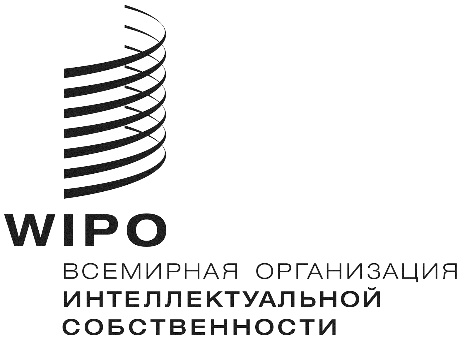 WO/GA/51/18 prov.ОРИГИНАЛ:  АНГЛИЙСКИЙДАТА:  31 ОКТЯБРЯ 2019 Г.Генеральная Ассамблея ВОИСПятьдесят первая (24-я очередная) сессия
Женева, 30 сентября – 9 октября 2019 г.проект отчетаподготовлен СекретариатомНа рассмотрении Генеральной Ассамблеи ВОИС находились следующие пункты сводной повестки дня (документ A/59/1):  1, 2, 3, 4, 5, 6, 8, 10, 11, 12, 13, 14, 15, 16, 17, 18, 19, 20, 21, 22, 26, 27, 32 и 33.Отчет об обсуждении указанных пунктов, за исключением пунктов 10, 11(i), 11(iii), 12, 15, 16, 17, 18, 19, 20, 21, 22, 26 и 27 содержится в проекте Общего отчета (документ A/59/14 Prov.).Отчет об обсуждении пунктов 10, 11(i), 11(iii), 12, 15, 16, 17, 18, 19, 20, 21, 22, 26 и 27 содержатся в настоящем документе.На заседании председательствовал посол Дуонг Ти Дунг (Вьетнам), Председатель Генеральной Ассамблеи ВОИС.пункт 10 сводной повестки дня
состав комитета по программе и бюджетуОбсуждения проходили на основе документов WO/GA/51/1 и WO/GA/51/17.Председатель заявил, что Комитет по программе и бюджету (КПБ) должен состоять из 53 членов. Он указал, что членский состав КПБ определяется каждые два года на очередной сессии Генеральной ассамблеи ВОИС, и напомнил, что нынешний мандат членов КПБ истекает по завершении текущей сессии Ассамблей, а значит, должны быть избраны новые члены на срок в два года. Председатель, однако, с сожалением сообщил, что делегации пока не пришли к консенсусу в отношении состава КПБ. Он напомнил, что, как указано в перечне документов, делегация Сингапура представила еще один документ от имени Азиатско-Тихоокеанской группы, и передал слово делегации Сингапура для представления своего документа.Делегация Сингапура, выступая от имени Азиатско-Тихоокеанской группы, напомнила, что КПБ является очень важным органом ВОИС и что принимаемые им решения имеют непосредственное отношение ко всем государствам-членам. Поэтому все страны, желающие принять участие в работе КПБ, должны иметь возможность в полной мере внести свой вклад, поскольку ни правила процедуры ВОИС, ни действующие руководящие принципы не являются обоснованием для применяемого в настоящее время ограничения числа мест в КПБ или характера распределения мест между региональными группами. В этом контексте Азиатско-Тихоокеанская группа вновь представила свое предложение о составе КПБ, которое, как отметил Председатель, было распространено в качестве документа WO/GA/51/17. Принимая во внимание недавнее присоединение Соломоновых Островов к Конвенции ВОИС, в предложении вновь подчеркивается, что КПБ должен быть доступен для полноправного участия всех заинтересованных членов ВОИС. Азиатско-Тихоокеанская группа надеется на конструктивные обсуждения этого вопроса с другими региональными группами, с тем чтобы обеспечить получение ВОИС преимуществ от широкого участия в работе КПБ с учетом географического представительства членов ВОИС.Председатель отметил, что он провел неофициальные консультации по этому вопросу, и напомнил, что в прошлом году Генеральная Ассамблея ВОИС постановила, что «Председатель Генеральной Ассамблеи ВОИС проведет консультации по вопросу об инклюзивном, транспарентном и эффективном КПБ, принимая во внимание в качестве одного из факторов географическую представленность, с целью вынесения решения на пятьдесят первой сессии Генеральной Ассамблеи ВОИС в 2019 году». Он сообщил, что провел несколько неофициальных консультаций в поисках путей движения вперед, и выразил признательность всем делегациям, которые работали в конструктивном ключе, за проявленную ими приверженность делу. Однако, к сожалению, в ходе подготовки к нынешним Ассамблеям консенсус достигнут не был. Как отметил Председатель, координаторы групп хотели бы иметь больше времени для неофициальных консультаций, и поэтому он предложил делегациям вернуться к этому вопросу на пленарном заседании на более позднем этапе. В отсутствие возражений Председатель объявил перерыв в работе сессии.Возвращаясь к рассматриваемому пункту повестки дня во вторую неделю заседаний, Председатель напомнил, что рассмотрение этого пункта было открыто на предыдущей неделе, когда была достигнута договоренность о проведении неофициальных консультаций.Юрисконсульт сообщил делегациям, что, к сожалению, пока не удалось достичь консенсуса в отношении состава КПБ и что Секретариат надеется получить дополнительные кандидатуры для завершения процесса формирования членского состава КПБ.В этой связи Председатель предложил отложить обсуждение данного пункта повестки дня и возобновить его на более позднем этапе.Возвращаясь к этому пункту повестки дня в последний день работы Ассамблей, Председатель предложил Юрисконсульту представить обновленную информацию в этой связи.Юрисконсульт отметил, что, к сожалению, в ходе неофициальных консультаций делегациям не удалось достичь консенсуса по полному составу КПБ. Он указал, что с учетом позднего часа предлагается вновь рассмотреть этот пункт повестки дня на следующей внеочередной сессии Генеральной ассамблеи ВОИС, запланированной на май 2020 года.Делегация Канады, выступая от имени Группы B, заявила, что для достижения прогресса по этому вопросу Группа B хотела бы предложить формулировку пункта решения вместо того, чтобы ждать внеочередной сессии в мае 2020 года. Предложение заключается в том, что Генеральной Ассамблее ВОИС следует избрать тех членов, которые уже номинированы в соответствии с договоренностью об их выдвижении. Таким образом, предлагаемое решение должно включать в себя следующую формулировку: «Генеральная Ассамблея постановляет далее избрать не более девяти членов, которые будут сообщены Азиатско-Тихоокеанской группой Международному бюро не позднее 1 декабря 2019 года. Международному бюро предлагается препроводить полный состав Комитета по программе и бюджету государствам-членам по получении этого сообщения. Если сообщение не будет получено до 1 декабря 2019 года, то соответствующие места останутся вакантными». В этой связи среди делегаций для обсуждения был распространен неофициальный документ, содержащий предлагаемое предложение.Делегация Хорватии, выступая от имени Группы государств Центральной Европы и Балтии (ГЦЕБ), выступила в поддержку предложения Группы В, которое, по ее мнению, является наилучшим способом урегулирования ситуации.Делегация Мексики, выступая от имени Группы стран Латинской Америки и Карибского бассейна (ГРУЛАК), также высказалась в поддержку предложения, внесенного делегацией Канады от имени Группы B.Делегация Уганды, выступая от имени Африканской группы, выразила мнение, что предложение Группы В является прагматичным, и добавила, что она не видит причин, по которым региональным группам, представившим своих кандидатов для включения в состав КПБ, следует ждать принятия решения на чрезвычайной сессии в мае 2020 года. Поэтому Группа поддержала предложение, внесенное Группой В.Сославшись на неофициальный документ, содержащий предложение делегации Канады от имени Группы В, который был распространен среди делегаций, Председатель поинтересовался, есть ли возражения в отношении предложенного пункта решения.Делегация Ирана (Исламская Республика) заявила, что она не возражает против предложенного пункта решения, распространенного среди делегаций, за исключением последнего предложения пункта 3, которое она предлагает исключить.Делегации Индии, Объединенных Арабских Эмиратов и Малайзии поддержали исключение предложения, как это было предложено делегацией Ирана (Исламской Республики).Председатель заявил, что с учетом отсутствия возражений в отношении предложения делегации Ирана (Исламская Республика) проект предложения, внесенный делегацией Канады от имени Группы B, может быть принят с исключением из него соответствующего предложения.По итогам неофициальных консультаций государств-членов Генеральная Ассамблея единогласно избрала членами Комитета по программе и бюджету на период с октября 2019 годе по октябрь 2021 года следующие государства: Алжир, Ангола, Азербайджан, Беларусь, Бразилия, Канада, Чили, Китай, Чешская Республика, Доминиканская Республика, Египет, Сальвадор, Франция, Габон, Германия, Греция, Гватемалу, Венгрия, Италия, Япония, Казахстан, Кения, Латвия, Мексика, Марокко, Нигерия, Панама, Перу, Республика Молдова, Румыния, Российская Федерация, Сенегал, Сербия, Словакия, Южная Африка, Испания, Швеция, Швейцария (ex officio), Таджикистан, Тунис, Турция, Соединенное Королевство, Соединенные Штаты Америки, Уругвай (44).Генеральная Ассамблея постановила далее избрать не более девяти членов, которые будут сообщены Азиатско-Тихоокеанской группой Международному бюро не позднее 1 декабря 2019 года. Международному бюро было предложено препроводить полный состав Комитета по программе и бюджету государствам-членам по получении этого сообщения.Генеральная Ассамблея ВОИС постановила рассмотреть состав Комитета по программе и бюджету; в этой связи Председатель Генеральной Ассамблеи ВОИС проведет консультации по обеспечению инклюзивности, транспарентности и эффективности КПБ с учетом, среди прочих соображений, географического представительства в целях принятия решения Генеральной Ассамблеей ВОИС на ее сессии осенью 2021 года.ПУНКТ 11 сводной повестки дня
ОТЧЕТЫ ПО ВОПРОСАМ АУДИТА И НАДЗОРАОтчет Независимого консультативного комитета по надзору (НККН)Обсуждения проходили на основе документов WO/GA/51/2 и A/59/7.Председатель НККН ВОИС выступил со следующим заявлением:««В качестве Председателя НККН я с удовлетворением представляю годовой отчет НККН, содержащийся в документе WO/GA/51/2.Прежде всего я хотел бы выразить от имени НККН нашу глубокую признательность слагающим свои полномочия Председателю и заместителю Председателя Комитета г-ну Габору Амону и г-ну Эгберту Кальтенбаху, соответственно, срок полномочий которых истекает в январе 2020 года. Их самоотверженная работа в Комитете в течение шести лет имеет неоценимое значение. Ряд политик и правил, принятых ВОИС в период выполнения ими своих полномочий в Комитете, служат свидетельствами их неустанной работы на благо ВОИС. Мы желаем им больших успехов в их дальнейшей работе.НККН осуществляет надзорную и консультативную деятельность по ряду направлений. Полную информацию о нашей работе вы найдете в нашем отчете. В течение отчетного периода Комитет провел четыре очных заседания и при необходимости проводил широкие консультации. В своем выступлении я кратко расскажу о наиболее важных направлениях деятельности НККН. Я рассмотрю вопросы, касающиеся внешнего аудита, методологии избрания новых членов, внутреннего надзора и этики. Во-первых, что касается внешнего аудита, я хотел бы отметить, что в течение отчетного периода Комитет регулярно взаимодействовал с новым Внешним аудитором – Национальным финансово-ревизионным управлением Соединенного Королевства – для обсуждения как его планов аудиторских мероприятий, так и их результатов. Комитет убедился в том, что план аудиторских мероприятий охватывал области, для которых характерно наличие значительных аудиторских рисков, включая области, представляющие особый интерес для государств-членов или вызывающие их особую обеспокоенность. Комитет с большим удовлетворением констатировал, что в отношении отчетности ВОИС было дано безусловно положительное аудиторское заключение, что Внешний аудитор подтвердил высокое качество финансовых ведомостей ВОИС и признал высокую эффективность и зрелость ее системы внутреннего контроля. Комитет выражает признательность Внешнему аудитору за качество, высокий редакторский уровень и оперативность подготовки отчета и с удовольствием ожидает продолжения сотрудничества между НККН и Внешним аудитором.Во-вторых, НККН хотел бы поделиться с государствами-членами некоторыми соображениями относительно существующей методологии отбора новых членов в состав НККН. Поскольку мандат двух членов, представляющих государства Центральной Европы и Балтии (Группа ГЦЕБ) и Группу В, истекает в 2020 году, в Комитет поступила просьба оказать помощь в процессе отбора новых членов согласно соответствующим правилам, которые были установлены этим органом. Государства-члены, желающие ознакомиться с этой методологией, найдут соответствующие правила в пункте 28 документа WO/GA/39/13. В соответствии с процедурой, установленной государствами-членами, в заявлениях, направленных на рассмотрение НККН, фигурировали кандидаты от региональных групп, уже представленных в Комитете. Иными словами, в него вошли кандидаты от других групп, но не от Группы В или ГЦЕБ, и поэтому отбор предложенных кандидатов в состав Комитета был весьма маловероятным. По мнению Комитета, этот процесс будет более управляемым и эффективным, если в будущем процесс отбора будет осуществляться исключительно на основе заявлений, поступающих от приоритетных групп, т.е. тех групп, которые более не представлены в Комитете. Комитет очень хорошо понимает, что любые изменения процедуры потребуют пересмотра процесса отбора и ротации членов НККН, и поэтому хотел бы привлечь ваше внимание к этому вопросу достаточно заблаговременно, с тем, чтобы он мог быть рассмотрен государствами-членами до начала следующего цикла отбора.В-третьих, я представлю функцию внутреннего надзора, который является одной из наших основных задач. На своей сессии в декабре 2018 года Комитет рассмотрел и представил замечания по предлагаемому годовому плану надзорной работы на 2019 год в отношении всего года в целом и на основе ежеквартальных отчетов о проделанной работе, представляемых директором Отдела внутреннего надзора (ОВН). Комитет рассмотрел ход осуществления плана надзорной работы. Комитет хотел бы выразить свое удовлетворение прогрессом, достигнутым ОВН в выполнении планов работы, а также общим качеством полученных результатов. Мы особо отмечаем усилия, предпринимаемые директором ОВН для достижения запланированных результатов, и поддерживаем предложения, касающиеся объема ресурсов, выделяемых на выполнение Программы 26 в предлагаемых Программе и бюджете на двухлетний период 2020-2021 годов.Наконец, при рассмотрении проекта годового отчета директора ОВН Комитет отметил, что он разделяет мнение Внешнего аудитора о том, что было бы целесообразно согласовать текущий отчетный период, которым является период с 1 июля по 30 июня, с периодом, охватываемым годовым планом работы ОВН, то есть периодом с января по декабрь. Это не только обеспечит согласованность плановых и отчетных периодов, но и создаст условия для подготовки годового заявления о состоянии системы внутреннего контроля.В-четвертых, что касается оценки, предусмотренной Уставом внутреннего надзора, Комитет рассмотрел перечень задач внешней оценки качества работы оценочного органа ВОИС, которая должна проводиться раз в пять лет.В-пятых, что касается расследований, то на каждой из сессий директор Отдела внутреннего надзора информировал Комитет о ходе расследования дел и тенденциях изменения рабочей нагрузки, представляя данные о соотношении числа полученных жалоб и жалоб, в связи с которыми определена категория допущенного нарушения. Следуя требованиям Устава внутреннего надзора, в случаях, связанных с потенциальным конфликтом интересов, касающимся директора ОВН, Комитет подробно рассматривал каждый случай и давал директору и другим лицам соответствующие рекомендации. Комитет признает общие сроки рассмотрения жалоб и завершения расследований в рамках ОВН удовлетворительными; вместе с тем Комитет вновь выразил озабоченность по поводу значительных задержек, имеющих место в некоторых случаях и вызванных нежеланием субъектов расследования или заявителей оказывать помощь, органам, проводящим расследование. Должен также отметить, что иногда задержки возникали из-за ситуаций конфликта интересов или по другим причинам, в связи с которыми требовалось привлекать внешних следователей. По рекомендации Комитета директор ОВН в настоящее время готовит реестр предварительно отобранных консультантов по расследованиям для привлечения Комитетом. Комитет убежден в том, что данный реестр, когда он начнет применяться, будет способствовать более оперативному привлечению внешних следователей.В-шестых, что касается Бюро по вопросам этики, то, к сожалению, Комитет признает, что выполнение его функций в области этики сопряжено с определенными трудностями. В соответствии со своими полномочиями Комитет обязан на своей последней сессии в течение года рассмотреть предлагаемый план работы Бюро по вопросам этики на год и вынести по нему свои рекомендации. Предлагаемый план работы Бюро по вопросам этики на 2019 год на рассмотрение Комитета не направлялся, и ему пришлось рассмотреть и принять к сведению план работы, уже утвержденный руководством. Комитет предложил продолжить работу по совершенствованию содержания и формата будущих планов работы. Комитет ожидает, что в ходе его предстоящей сессии в декабре 2019 года Главный сотрудник по вопросам этики представит предлагаемый план работы на год на рассмотрение Комитета для вынесения по нему рекомендаций до принятия его окончательной редакции и его представления руководству. Полномочия нашего Комитета также требуют от нас рассматривать предлагаемую Политику в области этики и давать по ней соответствующие рекомендации. В настоящее время деятельность Бюро по вопросам этики все еще регулируется устаревшей служебной инструкцией о работе Бюро ВОИС по вопросам этики от июня 2010 года. В мае 2018 года мы представили подробные замечания и предложения в отношении предлагаемой новой служебной инструкции, касающейся Бюро. Комитет неоднократно обсуждал этот вопрос и вновь обсудил пересмотренный проект на последней сессии в июле 2019 года. На момент моего выступления в Ассамблее, несмотря на направлявшиеся нами многочисленные и неоднократные замечания, пересмотренная служебная инструкция еще не была опубликована.Наконец, на 53-й сессии Комитет обсудил и предложил поправки к Политике ВОИС в отношении раскрытия финансовой информации и заявления о заинтересованности и выразил удовлетворение полученными результатами.В заключение я хотел бы упомянуть некоторые специальные проекты, в которых принимал участие Комитет. На своей 28-й сессии КПБ просил НККН обсудить и сформулировать поправки к Уставу внутреннего надзора ВОИС и Политике в области расследований, с тем чтобы уточнить контрольные сроки, установленные для процедур отчетности и расследования. Рассмотрев применяемые ВОИС регламенты и принимая во внимание соответствующие отчеты Объединенной инспекционной группы (ОИГ) и передовые методы работы других организаций системы ООН, Комитет пришел к выводу, что установленные в ВОИС плановые сроки в целом являются адекватными и что внесения каких-либо поправок в Устав внутреннего надзора ВОИС не требуется. Комитет рекомендовал внести некоторые поправки в Политику в области расследований и Политику защиты от репрессивных мер с целью упорядочения, уточнения и обеспечения последовательности применения установленных сроков. КПБ принял рекомендацию НККН в отношении плановых сроков проведения расследований и связанных с ними процедур, и этот документ содержится в отчете КПБ Генеральной Ассамблее.Наконец, г-н Председатель, я хотел бы от имени НККН выразить признательность Генеральному директору, директору Отдела внутреннего надзора, Юрисконсульту, Главному сотруднику по вопросам этики и другим представителям высшего руководства, а также Внешнему аудитору за их готовность к контактам, открытость и регулярное взаимодействие с Комитетом.На этом я хотел бы завершить свое выступление. Спасибо, господин Председатель».Делегация Канады, выступая от имени Группы В, выразила признательность НККН, Отделу внутреннего надзора (ОВН) и Внешнему аудитору за работу, проделанную ими в связи со всеми надзорными мероприятиями, представленными Ассамблеям. Группа заявила, что отлаженная система надзора имеет важнейшее значение для обеспечения эффективности, действенности и релевантности работы Организации. Группа также поблагодарила Контролера и Генерального аудитора Соединенного Королевства и Национальное финансово-ревизионное управление Соединенного Королевства за принятие на себя сложных задач Внешнего аудитора Организации. Группа призвала Секретариат своевременно выполнять рекомендации внутренних и внешних аудиторов и продолжать регулярное взаимодействие с соответствующими членами руководства по вопросам выполнения этих рекомендаций.Делегация Хорватии, выступая от имени Группы государств Центральной Европы и Балтии (ГЦЕБ), высоко оценила работу Внешнего аудитора, НККН и ОВД, а также их взаимодействие, которое, по мнению Группы, имеет принципиальное значение для обеспечения эффективного надзора за управлением Организацией. Группа, в частности, поблагодарила бывшего Контролера и Генерального аудитора Индии за проделанную им работу и пожелала нынешнему аудитору ВОИС – Национальному финансово-ревизионному управлению Соединенного Королевства – всяческих успехов в выполнении его важных задач. Группа с интересом изучила информацию, содержащуюся в отчете Внешнего аудитора, и с удовлетворением отметила, что доходы и расходы соответствовали целям, намеченным Генеральной Ассамблеей ВОИС, и что финансовые операции соответствовали Финансовым положениям и правилам Организации. Группа высоко оценила проведенный Внешним аудитором анализ системы управления, ориентированного на конечные результаты, и системы управления людскими ресурсами и задала вопрос о том, какие области работы ВОИС Внешний аудитор планирует проанализировать в будущем. Группа также поблагодарила руководство и Секретариат за выполнение соответствующих рекомендаций и с удовлетворением отметила, что ВОИС считается одной из ведущих организаций системы ООН с точки зрения развития ее системы управления. Группа выразила убеждение в том, что и руководство ВОИС, и Секретариат продолжат работу в этом направлении.Делегация Соединенных Штатов Америки поддержала заявление, сделанное делегацией Канады от имени Группы B. Делегация поблагодарила НККН за его содержательный отчет и работу, проделанную в течение года. Делегация отметила важность усилий НККН по усилению надзора за деятельностью Организации и высоко оценила поддержку деятельности НККН по выполнению его задач со стороны Секретариата. Делегация попросила представить обновленную информацию о текущем пересмотре политики ВОИС в области борьбы с мошенничеством и пояснить, будет ли НККН рассматривать эту политику прежде, чем она начнет применяться. Что касается Бюро по вопросам этики, делегация отметила, что пересмотренная служебная инструкция, касающаяся полномочий Бюро по вопросам этики, не выполнена. Делегация считает, что обеспечение соответствия деятельности Бюро по вопросам этики передовой практике и недавним изменениям в политике ВОИС в области этики и надзора следует считать приоритетным вопросом. В заключение делегация решительно поддержала мнение НККН о том, что государствам-членам будет полезно ознакомиться с информацией, содержащейся в отчете о работе Омбудсмена, и попросила представить информацию о степени готовности отчета о работе Омбудсмена за 2018 год.Делегация Уганды, выступая от имени Африканской группы, поблагодарила Председателя НККН и других членов Комитета за подготовку отчета НККН (документ WO/GA/51/2), содержащего обзор деятельности Комитета за отчетный период. Группа высоко оценила добросовестную и самоотверженную работу членов НККН, оставляющих свои должности. Группа приветствовала вновь избранных членов Комитета и заверила весь его состав в поддержке Группы, направленной на дальнейшее укрепление ее надзорной работы. Группа отметила, что НККН выполняет важные надзорные и консультативные функции в интересах Организации и ее государств-членов, обеспечивая работу системы сдержек и противовесов в интересах различных органов ВОИС при выполнении ими своих задач, а также обеспечивая эффективность политики, регулирующей деятельность этих органов. Такая система сдержек и противовесов обеспечивают эффективное выполнение Организацией ее мандата. Группа удовлетворена общим выводом НККН о том, что ответственные надзорные органы Организации в целом соблюдают установленные процедуры при планировании и осуществлении различных программ и мероприятий Организации, обеспечивают работу механизмов отчетности, проведение внутренних расследований, а также постоянное совершенствование внутренних регламентов. Как уже отмечалось ранее, Группа всегда была удовлетворена тем, как НККН ведет свою работу, включая его взаимодействие с различными органами ВОИС, старшими руководителями программ и их группами, цель которого – добиться более глубокого понимания особенностей их практической работы и всестороннего представления об их функциях и деятельности. Это позволяет НККН формулировать свои выводы и рекомендации на основе большей информированности, а также обеспечивает приемлемость этих рекомендаций для тех, кто отвечает за их выполнение. Группа приветствовала позитивные прогнозы НККН, а также ее позитивный настрой при планировании и осуществлении различных программ и мероприятий Организации, обеспечении работы механизмов отчетности, проведении внутренних расследований и реализации внутренних регламентов. Группа признала эти рекомендации, особенно рекомендации, касающиеся процессов планирования, механизмов расследования и механизмов отчетности, весьма полезными, и призвала все органы, в адрес которых они направлены, обеспечить их выполнение в полном объеме, отдавая приоритет рекомендациям, давно ожидающим выполнения.Делегация Китая выразила признательность НККН, ОВД и Внешнему аудитору за проделанную ими работу и поблагодарила НККН за его отчет. Делегация выразила мнение о том, что эти органы играют очень позитивную роль в обеспечении нормального функционирования Организации, и предложила Секретариату активно выполнять разумные рекомендации, сформулированные вышеупомянутыми органами.Касаясь обновленных данных в отношении политики по борьбе с мошенничеством, Секретариат пояснил, что их подготовка является одним из элементов системы внутреннего контроля, которые обсуждались с НККН в рамках анализа его работы, и что еще один обновленный документ, касающийся этой политики, будет, вероятно, представлен на следующей сессии НККН. Секретариат заверил делегацию Соединенных Штатов Америки, что он вернется вместе с ней к обсуждению поднятых ею вопросов, касающихся отчета о работе Омбудсмена и служебной инструкции о работе Бюро ВОИС по вопросам этики.Генеральная Ассамблея ВОИС приняла к сведению «Отчет Независимого консультативного комитета ВОИС по надзору (НККН)» (документ WO/GA/51/2).Отчет Директора Отдела внутреннего надзора (ОВН)Обсуждения проходили на основе документов WO/GA/51/3 и A/59/7.Директор ОВН представил в соответствии с Уставом внутреннего надзора обзор надзорных мероприятий, проведенных отделом за отчетный период с 1 июля 2018 года по 30 июня 2019 года. Годовой отчет был включен в документ WO/GA/51/3. План надзорных мероприятий ОВН на 2019 год был подготовлен с учетом ряда факторов, таких как рейтинги рисков, значимость рисков, их последствия для конкретных стран, цикл надзорной деятельности, отзывы, полученные от руководства ВОИС и государств-членов, а также имеющиеся ресурсы. В соответствии с пунктом 28 (а) Устава внутреннего надзора проект плана надзорных мероприятий, до принятия его в окончательном виде, был также представлен НККН для рассмотрения и вынесения рекомендаций. По состоянию на отчетную дату ОВН полностью выполнил план надзорных мероприятий на 2018 год; план работы на 2019 год выполняется по графику. В отчетный период аудиторские проверки и оценки ОВН касались следующих ключевых областей деятельности: систем обеспечения безопасности, связанных с физическим доступом в помещения, портфеля проектов системы планирования общеорганизационных ресурсов, целевых фондов (ЦФ), находящихся под управлением ВОИС, реализации стратегии ВОИС по обеспечению целостности информации, пилотного проекта сальдирования пошлин РСТ, пилотной программы содействия профессиональному и карьерному росту (этап 2), работы Регионального бюро для Азии и Тихого океана. ОВН также подготовил два отчета о последствиях для руководства, касающихся внесения поправок ex officio в Мадридский реестр и систем работы с запросами клиентов. ОВН предпринял ряд новых инициатив: предполагается интегрировать в комплект инструментов ОВН новые технологии при сохранении всех возможностей использования систем управления аудиторскими мероприятиями, что позволит разрабатывать единые рабочие схемы, использовать панели аналитических инструментов управления для получения более полной информации о ходе выполнения рекомендаций, усовершенствовать средства анализа данных для обеспечения работы системы внутреннего контроля и управления рисками, а также использовать инфографику для оптимизации подготовки отчетов об оценке. Разработана компьютеризированная система управления расследованиями (CMS), которая в начале года была внедрена в Секции расследований ОВН. Предполагается, что CMS станет хранилищем всей следственной документации. Она позволит отслеживать ход расследований и облегчит доступ к документации и следственным материалам по каждому расследуемому делу. ОВН заложил предпосылки для развития процесса самообучения Организации, разработав онлайновый модуль, позволяющий сотрудникам учиться использовать материалы выполняемых оценок в рамках управленческой деятельности. ОВН также был инициатором совместных мероприятий секций аудита и оценки, проведение которых позволяет, в частности, использовать возможности синергии, избегать дублирования усилий и повышать эффективность работы. Пилотным проектом такого рода стал совместный аудит и оценка Политики ВОИС по обеспечению гендерного равенства. Что касается расследований, за отчетный период было зарегистрировано 21 новое расследование, то есть на 47 процентов меньше, чем за предыдущий отчетный период, при этом 19 расследований были закрыты. По состоянию на 30 июня 2019 года на рассмотрении оставалось 14 дел, в том числе 4 дела –на этапе предварительной оценки и 8 дел – на этапе полного расследования. По двум делам расследование было приостановлено из-за длительного отсутствия соответствующего сотрудника или в ожидании действий или решений другой организации. Из числа незавершенных дел шесть были открыты в 2019 году, шесть – в 2018 году, одно – в 2017 году и одно – в 2016 году. По состоянию на 1 июля 2019 года средний срок рассмотрения дел составлял пять с половиной месяцев, что значительно ниже планового шестимесячного срока. Что касается действий в отношении еще не выполненных рекомендаций надзорных органов, ОВН продолжал работу по этим рекомендациям и готовил соответствующие отчеты с использованием системы TeamCentral, обеспечивающей интерактивный диалог с руководителями программ и их представителями в целях эффективного контроля хода выполнения рекомендаций, остающихся невыполненными. На момент подготовки настоящего отчета невыполненными оставались 155 рекомендаций, включая 68 рекомендаций высокой приоритетности и 87 рекомендаций средней приоритетности. Рекомендации ОВН составляли 85 процентов всех невыполненных рекомендаций надзорных органов. За отчетный период ни одна рекомендация ОВН не была закрыта без выполнения. Внешний аудитор снял четыре рекомендации, сформулированные по итогам проверки соблюдения установленных требований в отношении поездок и стипендий, проведенной в 2015-2016 годах, в связи с тем, что руководство приняло соответствующие риски на себя. В дополнение к своей плановой надзорной работе ОВН продолжал оказывать профессиональные консультации по вопросам выработки регламентов и процедур Организации, управления рисками и внутреннего контроля. ОВН постоянно взаимодействовал с НККН, информируя этот орган о ходе выполнения плана мероприятий внутреннего надзора, обсуждая с ним результаты надзорной деятельности и другие моменты, касающиеся работы и функционирования отдела, а также периодически запрашивая экспертное мнение НККН. ОВН поддерживал хорошие рабочие отношения с Внешним аудитором, проводя регулярные совещания по вопросам аудита, внутреннего контроля и управления рисками. ОВН регулярно встречался с Омбудсменом и Главным сотрудником по вопросам этики с целью обеспечения надлежащей координации и дополнительной поддержки их работы. В рамках своих постоянных усилий, направленных на лучшее разъяснение роли органов внутреннего надзора, ОВН продолжал свою разъяснительную работу среди коллег в ВОИС путем проведения презентаций для новых сотрудников в рамках вводного инструктажа, выпуска бюллетеня ОВН, ведения информационной панели ОВН, а при необходимости – презентаций для директоров и членов высшего руководства. ОВН также продолжал запрашивать отзывы коллег о качестве своей надзорной работы, проводя опросы для выяснения степени удовлетворенности клиентов по итогам выполнения каждого мероприятия. Анализ сводных результатов таких опросов показал, что средний показатель удовлетворенности составляет 85 процентов для опросов, проводимых по итогам выполнения заданий и 77 процентов – для опросов, проводимых по истечении одного года после проведения мероприятия. В течение отчетного периода ОВН продолжал активно и плодотворно взаимодействовать и налаживать контакты с другими организациями и учреждениями системы ООН. В частности, ОВН активно участвовал в ежегодных встречах по налаживанию контактов сотрудников учреждений ООН, представляющих подразделения аудита, оценки и расследований. Что касается ресурсов, выделяемых на выполнение надзорной деятельности, следует сказать, что на цели выполнения мандата ОВН на двухлетний период была выделена сметная сумма в размере 5 072 млн. шв. франков, что составляет 0,73% бюджета ВОИС на двухлетний период 2018-2019 годов. В целом нынешний объем людских и финансовых ресурсов является достаточным для обеспечения эффективной работы ОВН по направлениям высокой приоритетности, определенных в его планах работы. В целях обеспечения постоянного профессионального роста сотрудников ОВН они направлялись на различные учебные мероприятия для приобретения новых знаний, освоения технических навыков и получения других компетенций, позволяющих ОВН повышать эффективность выполнения поручаемых ему надзорных мероприятий. В среднем каждый сотрудник ОВН прошел обучение в объеме 10 дней. Учебные мероприятия касались вопросов предотвращения и выявление мошеннических действий, методов информационной работы и расследований, анализа данных, работы с программой визуализации Tableau, сбора цифровых данных, кибербезопасности, урегулирования конфликтов, оценки стратегий развития научной и инновационной деятельности и использование пакета TeamMate. Директор ОВН проинформировал Комитет о том, что, ОВН, согласившись с рекомендациями Внешнего аудитора, принял решение привести свой планово-отчетный период, который в настоящее время начинается 1 июля и завершается 30 июня, в соответствие с финансовым периодом Организации, что позволит включать его отчетные документы в заявление о состоянии системы внутреннего контроля. В связи с этим следующий годовой отчет в 2020 году будет также охватывать шестимесячный переходный период. Начиная с 2021 года и далее отчетность отдела будет готовиться на базе календарного года, то есть его отчетный период будет совпадать с периодом, за который составляются годовые финансовые ведомости. Директор ОВН поблагодарил делегации за внимание и заявил, что он готов ответить на их вопросы или выслушать их замечания.Делегация Российской Федерации поблагодарила ОВН и ее директора за представленный отчет. Делегация отметила его выводы, касающиеся возможности реализации механизма управления целевыми фондами, а также возможности расширения доступности и прозрачности информации о карьерном росте и профессиональном обучении сотрудников. Представляет интерес предложение провести работу по выполнению рекомендаций, еще не выполненных ОВН, поскольку это позволит обеспечить эффективность работы ВОИС и больший эффект от производимых ею расходов.Делегация Соединенных Штатов Америки высоко оценила работу, проделанную ОВН за последний год, и поблагодарила ОВН за комплексный отчет. Делегация призвала Секретариат как можно скорее выполнить еще не выполненные рекомендации, сформулированные по итогам аудита ОВН, особенно рекомендации высокой приоритетности, сформулированные до 2017 года, невыполнение которых создает для Организации тем более значительные риски, чем дольше они остаются невыполненными. Делегация поблагодарила Секретариат и ОВН за их постоянные усилия по выполнению и снятию рекомендаций аудита. Делегация отметила, что НККН предложил периодически проводить критический анализ рекомендаций, принятых по итогам аудиторских мероприятий, что позволит определять, сохраняют ли они свою актуальность, а также заново оценивать уровень риска, связанного с невыполнением 34 рекомендаций, сформулированных в период с 2011 по 2015 год. Делегация приняла к сведению, что ОВН намерен провести анализ этих невыполненных рекомендаций до конца года. В заключение делегация заявила, что она хотела бы получить более подробную информацию о ходе выполнения наиболее приоритетных рекомендаций, особенно в отношении программ, по которым значительное число рекомендаций аудита оставалось невыполненным также и за последний отчетный период.Генеральная Ассамблея ВОИС приняла к сведению «Годовой отчет директора Отдела внутреннего надзора» (документ WO/GA/51/3) и связанную с ним просьбу КПБ, изложенную в документе A/59/7.ПУНКТ 12 сводной повестки дня
открытие новых внешних бюро воисОбсуждения проходили на основе документа WO/GA/51/4.Представляя данный пункт повестки дня, Председатель напомнил, что вопрос о новых внешних бюро ВОИС является давним и находится на рассмотрении Генеральной Ассамблеи ВОИС на протяжении многих лет. Очевидно, что для решения этого вопроса необходимы дальнейшие консультации по вопросу о внешних бюро. Затем он назначил посла Яниса Карклинса (Латвия) координатором обсуждения вопроса о внешних бюро. Председатель призвал все заинтересованные делегации конструктивно взаимодействовать с послом Карклинсом с целью нахождения решения и принятия решения на основе консенсуса.Делегация Объединенных Арабских Эмиратов напомнила, что вопрос об открытии новых внешних бюро рассматривается ВОИС и ее государствами-членами с тех пор, как государства-члены приняли Руководящие принципы в соответствии с решением Ассамблей 2015 года. Делегация добавила, что в 2016 году было принято решение об открытии двух бюро в Африке. Делегация напомнила, что предложение об открытии еще четырех бюро находится на рассмотрении государств-членов и что они должны принять решение. В соответствии с Руководящими принципами делегация повторила свое предложение, представленное Объединенными Арабскими Эмиратами, о размещении нового бюро в Абу-Даби. Она выразила надежду, что ее предложение соответствует Руководящим принципам и что оно будет положительно воспринято. В этом контексте делегация также выразила надежду на эффективное участие в совещаниях, организуемых координатором, и пожелала ему всяческих успехов в его работе. Делегация подчеркнула, что сделает все возможное для работы в позитивном и открытом духе, с тем чтобы государства-члены могли принять решение, которое принесет наибольшую пользу Организации. В то же время, по мнению делегации, необходимо предусмотреть гарантии на случай, если вновь не удастся достичь консенсуса. Делегация подчеркнула, что после проведения прошлых Ассамблей она работала над составлением дорожной карты в целях разработки механизма для представления рекомендации Генеральной Ассамблее ВОИС. Она призвала государства-члены соблюдать решения Ассамблей 2015 года и подчеркнула, что необходимо установить крайний срок для принятия решений на этой сессии Ассамблей на основе предыдущих обсуждений. Делегация отметила, что необходимо рассмотреть все представленные предложения, поблагодарила все государства-члены за активное участие и выразила надежду на достижение результата на благо всех.Делегация Катара отметила, что она придает большое значение открытию новых внешних бюро. Они очень важны для предоставления услуг в регионе, а что касается выбора страны, то необходимо, руководствуясь Руководящими принципами, принять решение на основе консенсуса и выбрать стабильную страну, поддерживающую прекрасные отношения со всеми другими странами в этом регионе. Она также должна, разумеется, соблюдать нормы в области ИС и вести международное сотрудничество. Делегация упомянула о своем письме, направленном всем государствам-членам по этому вопросу, и приветствовала выбор координатора переговоров. Делегация подчеркнула, что Катар всегда будет принимать участие в работе в позитивном ключе на благо Организации.   Делегация Мексики, выступая от имени ГРУЛАК, напомнила об обязательстве, взятом на себя государствами-членами в октябре 2015 года, о принятии Руководящих принципов для открытия новых внешних бюро ВОИС. При этом государства-члены сочли, что с учетом достигнутых договоренностей этот вопрос является достаточно проработанным, чтобы приступить к открытию новых бюро в периоды 2016–2017 годов и 2018–2019 годов. В контексте этого решения страны ГРУЛАК убеждены в необходимости двигаться вперед, и в 2016 году Группа провела внутренние консультации с целью достижения консенсуса в отношении кандидата, которым стала Колумбия. Этот было сделано при том понимании, что Группа согласна с процессом принятия решений в рамках Ассамблей, в ходе которого должен быть сделан выбор между несколькими кандидатами от региона. ГРУЛАК отметила, что предложение о создании бюро в Колумбии носит конструктивный и технический характер, соответствует Руководящим принципам, а его принятие позволит укрепить присутствие ВОИС в регионе ГРУЛАК. ГРУЛАК добавила, что за три года после представления этой кандидатуры Ассамблея так и не приняла по ней решение. ГРУЛАК признательна предыдущим председателям Ассамблеи за их усилия, направленные на признание значимости этого единого кандидата от ГРУЛАК, и за конкретное упоминание Колумбии в решениях, которые были приняты в 2017 и 2018 годах. ГРУЛАК заявила о своей убежденности в необходимости учитывать принцип географической сбалансированности при открытии новых внешних бюро ВОИС и вновь подчеркнула, что любое решение должно приниматься с учетом географической сбалансированности не только применительно к ВОИС, но и к ООН в целом. ГРУЛАК понимает трудности, которые могут возникнуть в других регионах при принятии аналогичного решения, поскольку это непросто. Однако ГРУЛАК вновь подчеркнула, что только посредством диалога и гибкости государства-члены смогут достичь консенсуса и сделать выбор между теми, кто обоснованно желает разместить у себя внешнее бюро ВОИС. ГРУЛАК также приветствовала решение о назначении координатора, отметив его навыки ведения переговоров. По мнению ГРУЛАК, государства-члены могли бы прийти к консенсусу по этому важному вопросу. Она выразила надежду, что на нынешних Ассамблеях будет принято решение, которое позволит выйти из тупика, возникшего после 2016 года, и что, по крайней мере, будет достигнута договоренность об открытии внешнего бюро в Колумбии. ГРУЛАК заявила, что членам Организации крайне важно помнить о необходимости наличия единого кандидата в соответствии с Руководящими принципами, утвержденными Ассамблеей в октябре 2015 года. ГРУЛАК настоятельно призвала государства-члены проявить определенную степень ответственности и приверженности выполнению ранее данных обещаний и решений Ассамблеи и не допустить очередного переноса принятия решения об открытии внешнего бюро в Колумбии. ГРУЛАК выразила надежду, что в ходе этого совещания государства-члены примут решение об открытии в течение двухлетнего периода этих четырех внешних бюро ВОИС, включая бюро в Колумбии.Делегация Индии приветствовала назначение координатора для поиска решения давно рассматриваемого вопроса об открытии новых внешних бюро. Назначение Координатора по вопросу о внешних бюро ВОИС назрело давно. Делегация с нетерпением ожидает неофициальных консультаций и готова в полной мере сотрудничать с координатором. Делегация выразила надежду, что консультации будут прозрачными, инклюзивными, ориентированными на результат и основанными на принятых в 2015 году Руководящих принципах создания внешних бюро. Делегация Хорватии, выступая от имени Группы ГЦЕБ, поблагодарила Председателя и все заинтересованные стороны за участие в поисках решения вопроса об открытии новых внешних бюро ВОИС. Группа ГЦЕБ повторила свое вступительное заявление и напомнила о сложившейся в ВОИС традиции, согласно которой решения принимаются на основе консенсуса, и заявила, что государства-члены в очередной раз столкнулись с необходимостью проведения голосования. Группа ГЦЕБ указала, что это решение изменит дух Организации. Группа ГЦЕБ отметила, что все делегации признают важность обеспечения представительства ВОИС по всему миру. В то же время государства-члены должны признавать свое собственное решение, принятое на Генеральной Ассамблее ВОИС в 2015 году. Группа ГЦЕБ твердо убеждена в том, что любое решение по вопросу бюро должно основываться на Руководящих принципах 2015 года. В них указано, что необходимо принимать во внимание принцип справедливого географического распределения. Группа ГЦЕБ добавила, что в 2021 году должна быть проведена оценка работы внешних бюро. По мнению Группы ГЦЕБ, оценка должна основываться на конкретных заслугах. Группа ГЦЕБ подчеркнула, что сеть внешних бюро должна давать ВОИС дополнительные преимущества, которые могут быть рассмотрены только по итогам независимой оценки. Группа ГЦЕБ напомнила, что на территории стран ГЦЕБ пока нет ни одного внешнего бюро и что Румыния является единственным членом ГЦЕБ, подавшим заявку на создание внешнего бюро. В заключение Группа ГЦЕБ поблагодарила координатора за согласие взять на себя соответствующую роль и пожелала ему всяческих успехов в решении этого вопроса.Делегация Ирана (Исламская Республика) поздравила координатора и выразила готовность работать с ним самым профессиональным образом для решения этого давнего вопроса. Делегация вновь выступила в поддержку создания глобальной и устойчивой сети внешних бюро, обеспечивающих более эффективное выполнение программ и отвечающих потребностям и приоритетам стран и регионов, в которых они работают. Делегация считает, что в ходе обсуждения следует уделить особое внимание текущему распределению внешних бюро, которое, очевидно, не отражает должным образом географическую реальность. Делегация сослалась на пункт 13 Руководящих принципов, в котором говорится, что любое решение должно приниматься в соответствии с принципами устойчивости, справедливости и эффективности. Совершенно очевидно, что успешное завершение работы по этому вопросу зависит, прежде всего, от признания приоритетов всех стран-кандидатов, а также от конструктивного и позитивного подхода к переговорам, которые будут проводить государства-члены. Делегация подчеркнула, что ключевыми составляющими успеха всегда были многосторонний подход и достижение консенсуса всеми участниками. Делегация напомнила, что решения во всех органах и комитетах ВОИС всегда принимались консенсусом и это является институциональной нормой Организации. Необходимым фактором является поиск соответствующего механизма, и все страны-кандидаты должны проявлять гибкость. Делегация призвала государства-члены не ограничиваться лишь повторением одних и тех же действий и мыслей. Напротив, им следует искать новаторские идеи, которые могли бы способствовать достижению консенсуса. Делегация выразила надежду, что обсуждение этого важного вопроса приведет к принятию решения консенсусом.Делегация Сингапура, выступая от имени Азиатско-Тихоокеанской группы, заявила о необходимости достижения прогресса в вопросе о внешних бюро на основе Руководящих принципов, согласованных на Ассамблеях 2015 года и основанных на взаимоуважении государств-членов. Азиатско-Тихоокеанская группа и шесть ее заявителей, а именно Индия, Иран (Исламская Республика), Оман, Объединенные Арабские Эмираты, Республика Корея и Саудовская Аравия, подтвердили свою готовность участвовать в выработке решения и выразили надежду на проведение плодотворного и конструктивного диалога, который приведет к положительным результатам. Делегация Канады, выступая от имени Группы B, отметила, что вопрос об открытии новых внешних бюро ВОИС является предметом интенсивных дискуссий и даже разногласий между государствами-членами по крайней мере с 2013 года. Это было особенно очевидно в ходе процесса подачи заявок в течение двухлетних периодов 2016–2017 годов и 2018–2019 годов. В соответствии с решением Генеральной Ассамблеи ВОИС, принятым в 2015 году, этот процесс должен завершиться в текущем году. Группа B выразила сожаление по поводу того, что решение об открытии новых внешних бюро ВОИС до сих пор не принято. Государства-члены должны сделать все возможное для достижения консенсуса в ходе текущей сессии Генеральной Ассамблеи ВОИС, и Группа B надеется на помощь со стороны координатора. Группа B напомнила, что, согласно решению Генеральной Ассамблеи 2015 года, в двухлетний период 2020–2021 годов будет проведена независимая оценка сети внешних бюро ВОИС. Неспособность государств-членов принять хорошо обоснованное решение, возможно, во многом обусловлена тем, что многие из них испытывают нехватку информации. Группа В отметила, что дополнительные данные и информацию можно будет почерпнуть из оценки масштабов и эффективности работы всей сети Внешних бюро, что внесет значительный вклад в обсуждение. Согласно предложению Группы B, следующие шаги в отношении сети внешних бюро ВОИС должны быть направлены, прежде всего, на проведение необходимой оценки существующих внешних бюро, как это предусмотрено и действительно требуется в соответствии с Руководящими принципами, которые являются частью решения Генеральной Ассамблеи 2015 года. По мнению Группы B, эта оценка предоставит государствам-членам более прочные и объективные основания для принятия обоснованного решения в отношении потребностей Организации в целом, ее сети внешних бюро и вклада в достижение целей ВОИС. Группа В подчеркнула, что она, как и прежде, готова продолжить консультации по этому вопросу в ходе текущей сессии, и призвала Председателя назначить координатора. Она приветствовала назначение координатора, которое было произведено для оказания государствам-членам помощи в достижении консенсуса по этому вопросу.Делегация Уганды, выступая от имени Африканской группы, выразила благодарность Председателю за его личное взаимодействие со всеми странами-кандидатами после проведения последней сессии Генеральной Ассамблеи ВОИС в целях налаживания диалога и поиска решения. Африканская группа приветствовала назначение координатора. Делегация отметила важность обеспечения регионального баланса и выразила уверенность в том, что новые внешние бюро ВОИС будут полезны как для Организации, так и для государств-членов и регионов, где они созданы. Африканская группа поблагодарила все государства-члены, которые проявили интерес к этому вопросу и использовали позитивный подход при рассмотрении тупика в этой области. С точки зрения Африканской группы, это свидетельствует о большом значении каждой страны-кандидата, а также о важности ранее представленных предложений о размещении внешних бюро. Африканская группа надеется, что обсуждения будут завершены на основе консенсуса в соответствии с процедурой, изложенной в Руководящих принципах в отношении внешних бюро ВОИС 2015 года. Африканская группа надеется на содержательное и предметное обсуждение этого вопроса и готова поддержать достижение договоренности до истечения срока, установленного Генеральной Ассамблеей ВОИС.Делегация Пакистана заявила о своей готовности сотрудничать с координатором. Она отметила, что ее позиция по вопросу о внешних бюро ВОИС хорошо известна. Бесконечное обсуждение этой темы показало, насколько политизированным стал этот проект. Делегация заявила, что она неоднократно высказывала серьезные сомнения, и добавила, что теперь их разделяют и другие государства-члены. Как и ожидалось, вопрос о внешних бюро все чаще вызывает разногласия и враждебность между государствами-членами, и поэтому его обсуждение приносит больше вреда, чем пользы. Делегация подчеркнула необходимость выявления потребностей в расширении сети внешних бюро и дополнительных преимуществ для ВОИС от этого. Она отметила, что сложившаяся тупиковая ситуация объясняется тем, что основы этого проекта с самого начала не были проработаны. Делегация подчеркнула, что на сегодняшний день не существует концептуального документа о внешних бюро. Делегация добавила, что она на протяжении многих лет обращалась с просьбой о проведении объективного анализа затрат и выгод посредством беспристрастной и достоверной оценки внешних ресурсов и сравнения результатов работы внешних бюро. Эта просьба до сих пор не удовлетворена. По мнению делегации, отсутствие согласия в отношении критериев и методологии в соответствии с Руководящими принципами также затрудняет дальнейшую дискуссию. Кроме того, делегация указала, что не был подготовлен документ об оценке региональных последствий деятельности внешних бюро для государств-членов, что является очень важным моментом в рамках этой дискуссии. Делегация подчеркнула, что ВОИС не является гуманитарной организацией, которой требуется присутствие на местах. ВОИС является технической организацией. Процесс цифрового преобразования ВОИС идет полным ходом, и информационные технологии (ИТ) призваны изменить внутренние операции Организации и методы предоставления услуг всем заинтересованным сторонам. Таким образом, больше нет возможности для напрасной траты времени и усилий государств-членов на вопрос внешних бюро, особенно с учетом того, что предлагаемые внешние бюро не смогут делать чего-то, что не могут делать национальные ведомства ИС. Делегация считает, что ресурсы следует инвестировать в техническое сотрудничество, которое может принести пользу всем членам, а не горстке государств. По мнению делегации, важно отметить, что государства-члены согласились открыть внешние бюро в Африке и Алжире ввиду широкой поддержки аспектов развития. Делегация заявила, что в случае с имеющимися кандидатами это уже не так. Все заявители обладают оптимальными возможностями в области ИС. Если все-таки открывать внешние бюро, то это необходимо делать в тех странах, чьи возможности в области ИС в противном случае будут ограничены. Делегация заявила, что если бы в основе открытия внешних бюро лежала ясная логика, то этот проект не был бы столь политизирован. Что касается процесса принятия решений, то делегация вновь озвучила ключевое правило в ВОИС о принятии решений на основе консенсуса и необходимость его соблюдения всеми государствами-членами. Делегация добавила, что скоро будет проведен плановый обзор, и настоятельно рекомендовала отложить принятие дальнейших решений по внешним бюро до получения результатов этого обзора. Делегация заявила, что давно пора отказаться от рассмотрения тех вопросов, которые не приносят пользу работе Организации и ведут лишь к разногласиям, в том числе вопроса о внешних бюро.Делегация Китая поблагодарила координатора за согласие на назначение и выразила готовность к сотрудничеству. Она отметила, что по мере развития ИС растет круг областей, в которых работают внешние бюро, и что ВОИС следует адаптироваться к этой нарастающей тенденции в своей деятельности. Делегация заявила, что работа штаб-квартиры заключается в изменении и обновлении глобальных услуг. Штаб-квартира играет очень важную роль в этом отношении, и делегация выразила надежду, что государства-члены будут придерживаться конструктивного и позитивного подхода по мере дальнейшего рассмотрения этого вопроса.  Координатор поблагодарил государства-члены за оказанное ему доверие и напомнил, что за последние четыре года этот вопрос так и не был решен. Таким образом, шансы на то, что в этом году он будет легко решен, не слишком велики. Причина заключается в том, что в этом году не было сказано практически ничего нового, чего бы он уже не слышал в прошлом и позапрошлом годах. Координатор отметил, что поэтому его подход будет заключаться в том, чтобы не проводить больше никаких предварительных обсуждений. Все делегации знают, что они хотят сказать, и позиция каждой делегации хорошо известна. Координатор заявил, что он будет действовать конструктивно в целях принятия решения. В этом контексте он планирует провести два раунда открытых и один раунд закрытых консультаций со странами-кандидатами, с тем чтобы к концу недели предложить проект решения. Если этот проект решения будет принят, то это можно будет отметить. Если же он принят не будет, то координатор предложит принять решение процедурного характера. Больше не будет ночных заседаний продолжительностью более двух с половиной часов. Будет предпринята только одна попытка подготовить проект решения. В этой связи координатор призвал делегации участвовать в консультациях в духе компромисса и гибкости. Это важно, потому что на четыре места есть 10 кандидатов, а значит, по крайней мере, шесть из них не будут выбраны. Координатор добавил, что было высказано мнение, что государствам-членам, возможно, не нужно спешить с принятием какого-либо решения, а дождаться обзора, который запланирован на следующий двухлетний период. Координатор подчеркнул, что это не противоречит решению Генеральной Ассамблеи ВОИС 2015 года, которое предусматривает создание не более трех внешних бюро в каждом из двух двухлетних периодов. В предыдущий двухлетний период было принято решение о создании двух внешних бюро в Африке, и если государства-члены не смогут договориться о создании внешних бюро в текущем двухлетнем периоде, то это не будет противоречить решению 2015 года. Координатор подчеркнул, что он не подразумевает, что решение принято не будет. Однако он отметил, что отсутствие решения не будет противоречить решению 2015 года.Делегация Румынии выразила удовлетворение назначением координатора и подчеркнула свою готовность к конструктивной работе в ходе неофициальных обсуждений. Делегация напомнила, что Румыния объявила о своем намерении разместить субрегиональное внешнее бюро ВОИС в Бухаресте в 2010 году и после этого повторяла это предложение, разработанное строго в соответствии с Руководящими принципами. Делегация подчеркнула, что она придает большое значение Руководящим принципам, согласованным на Генеральной Ассамблее ВОИС в 2015 году, и что любое решение по поводу внешних бюро должно соответствовать фактическим потребностям Организации, а приоритет следует отдавать любым регионам, в которых нет внешних бюро. Следует учитывать и соблюдать принцип справедливого географического распределения. Делегация подчеркнула, что регион ГЦЕБ является единственным регионом, в котором нет внешнего бюро, и выразила надежду, что в ходе текущих Ассамблей удастся достичь консенсуса.Председатель Генеральной Ассамблеи ВОИС призвал делегации к участию в конструктивном диалоге и работе с координатором с целью выработки решения этого очень давно рассматриваемого вопроса на основе консенсуса. Возвращаясь к рассматриваемому пункту повестки дня, Председатель отметил, что государства-члены не могут прийти к решению этого вопроса уже несколько лет. Председатель подчеркнул, что необходимость принятия решения на этой сессии Генеральной Ассамблеи ВОИС обусловлена тем, что, если этого не будет сделано, то в отношении оставшихся не более четырех бюро никакого решения принято не будет. Председатель напомнил, что он назначил координатора с учетом этого обстоятельства. Координатор провел несколько раундов консультаций с заинтересованными делегациями. Председатель поблагодарил координатора за его усилия, направленные на достижение консенсуса по этому вопросу. Председатель отметил, что по приглашению координатора он также присутствовал на неофициальных консультациях с заинтересованными делегациями в первой половине дня, на которых посол представил свои предложения. Была проведена активная дискуссия, но консенсус по этим предложениям достигнут не был. Ввиду того, что это был последний день текущих Ассамблей, Председатель принял решение провести дальнейшие неофициальные консультации с 10 странами-кандидатами, а именно с Азербайджаном, Индией, Ираном (Исламская Республика), Колумбией, Объединенными Арабскими Эмиратами, Оманом, Республикой Корея, Румынией, Саудовской Аравией и Турцией.Переходя к рассматриваемому пункту повестки дня, Председатель заявил, что он представил 10 странам-заявителям общие элементы, которые будут содержаться в его предложении для представления на пленарном заседании в качестве предложения Председателя. Председатель отметил, что он получил очень ценные замечания от 10 стран-кандидатов, на основе которых он подготовил свое предложение, представленное государствам-членам. Председатель сообщил Генеральной Ассамблее ВОИС, что по его предложению среди 10 стран-кандидатов достигнут консенсус, хотя одна из них выразила свое разочарование. Исходя из вышеизложенного, Председатель представил государствам-членам свое предложение и выразил надежду, что оно получит консенсус на Генеральной Ассамблее ВОИС. Председатель также заверил делегации, что все заявления, сделанные по данному пункту повестки дня после принятия этого предложения, если оно получит консенсус, войдут в официальные отчеты о текущей сессии Генеральной Ассамблеи ВОИС.Генеральная Ассамблея ВОИС постановила:(i)	сослаться на решение Генеральной Ассамблеи ВОИС 2015 года по внешним бюро и Руководящие принципы, касающиеся внешних бюро (документ A/55/13);(ii)	провести в 2021 году оценку всей сети внешних бюро ВОИС. Мандат на проведение такой оценки будет определен Комитетом по программе и бюджету на его тридцать первой сессии в 2020 году;(iii)	в ожидании результатов оценки 2021 года отложить рассмотрение десяти заявок государств-членов о принятии у себя новых внешних бюро ВОИС, поданных на данный момент на двухлетний период 2018–2019 годов; (iv)	рассмотреть вопрос об открытии в двухлетний период 2022–2023 годов до четырех новых внешних бюро ВОИС, в том числе в Колумбии, в порядке удовлетворения заявок из тех десяти, которые поданы на данный момент. Делегация Республики Корея выразила благодарность Председателю за его упорную работу и подчеркнула, что она поддерживает согласованное предложение.  Делегация Мексики, выступая от имени ГРУЛАК, выразила свою признательность координатору и Председателю за их усилия по достижению согласия по вопросу, который в 2016 году потребовал от государств-членов и Секретариата много времени и усилий для выполнения решения Генеральной Ассамблеи ВОИС. ГРУЛАК подчеркнула, что она разочарована результатами консультаций. По ее мнению, нет никаких оснований для того, чтобы не открывать бюро в Колумбии и регионе в свете того, что это бюро отвечает всем требованиям Руководящих принципов, принятых в 2015 году. ГРУЛАК напомнила, что она с 2016 года готова принять внешнее бюро ВОИС в Колумбии. Она не согласна с тем, что это консенсусное решение является таким же, как и в случае тех бюро, которые не получили поддержки со стороны своих регионов. ГРУЛАК отметила, что некоторые делегации добились недопущения принятия решения или препятствовали принятию решения, которое позволило бы открыть бюро в Колумбии. К сожалению, уже в третий раз отсутствие политической воли помешало принятию решения, что негативно сказалось на регионе ГРУЛАК, где ВОИС уже располагает возможностями и поддержкой для укрепления своего присутствия и консолидации работы в области ИС. ГРУЛАК сожалеет, что государства-члены не выполнили взятое ими в 2015 году обязательство, и считает, что им необходимо подумать о том, чего они действительно хотят для Организации.Делегация Индии поблагодарила Председателя за его настойчивость в течение большей части года, которая привела к достижению этого консенсуса. Делегация также выразила признательность координатору за его усилия. Делегация Объединенных Арабских Эмиратов высоко оценила усилия Председателя и назначенного им координатора по поиску приемлемого решения этой сложной проблемы. Делегация отметила, что вместе со всеми уважаемыми делегациями она участвовала в процессе консультаций в позитивном и конструктивном ключе. Однако делегация сожалеет, что не была проявлена гибкость. Объединенные Арабские Эмираты предложили разместить у себя внешнее бюро, опираясь на Руководящие принципы, с тем чтобы повысить эффективность работы сети ВОИС. Делегация напомнила, что в соответствии с документами WO/PBC/26/7 и WO/PBC/27/7 предложение Объединенных Арабских Эмиратов представлено от имени группы стран, а именно Бахрейна, Иордании и Кувейта. Делегация заверила Генеральную Ассамблею ВОИС, что внешнее бюро ВОИС в Абу-Даби будет располагать очень эффективной инфраструктурой с точки зрения коммуникационных возможностей, ИКТ и стабильности. Делегация отметила, что Абу-Даби обладает большим опытом в области размещения организаций ООН, таких как штаб-квартира Международного агентства по возобновляемым источникам энергии (IRENA). Руководствуясь неизменной верой в мудрость государств-членов и духом компромисса в целях выработки решения в будущем, делегация высоко оценила предложение, представленное Генеральной Ассамблее ВОИС. Она настоятельно призвала государства-члены сосредоточиться на методологии подхода, основанного на учете конкретных заслуг, с тем чтобы в будущем не попасть в ту же ситуацию, в которой они оказались в последние годы.Делегация Омана приветствовала усилия, предпринятые координатором, который содействовал обсуждению и руководил им. Делегация также поблагодарила Председателя за приложенные им усилия, которые привели к этому решению. Делегация поддержала предложение, которое получило консенсус. Делегация также отметила, что в 2021 году будет проведена оценка.  Делегация Колумбии поддержала заявление, сделанное Мексикой от имени ГРУЛАК. Делегация поблагодарила Председателя и координатора за приверженность развитию диалога по столь важному вопросу на текущих Ассамблеях. Делегация также отметила, насколько конструктивной была поддержка со стороны ГРУЛАК на протяжении всего этого периода, добавив, что ее оказание началось с переговоров по Руководящим принципам, которые были приняты в 2015 году. Делегация отметила, что именно в этот момент Колумбия приступила к выполнению важной институциональной задачи, что привело к ее выдвижению в качестве кандидата на создание внешнего бюро Межсекторальной группой по интеллектуальной собственности. В феврале 2016 года Колумбия представила свое предложение на двухлетний период 2016–2017 годов. Для того чтобы продемонстрировать гибкость в переговорах, ГРУЛАК провела внутренний процесс, в результате которого были исключены шесть не менее важных кандидатов от ГРУЛАК. Группа хотела бы выдвинуть одно ведомство в качестве единого кандидата, а это значит, что предложение Колумбии отличается от предложений других делегаций о размещении внешних бюро. Делегация заявила, что, к сожалению, после трех лет переговоров это не было выполнено, и, по ее мнению, отсутствие консенсуса на этой Ассамблее по поводу завершения работы по данному пункту повестки дня и, в частности, принятия решения об открытии бюро в Колумбии привело к несправедливому отношению к региону Латинской Америки и Карибского бассейна. Делегация добавила, что Группа конструктивно и ответственно подошла к выдвижению единого регионального ведомства-кандидата. Делегация выразила надежду, что в будущем государства-члены и Организация смогут проявить подлинную решимость и принять решение. Делегация готова продолжать поиск способов преодоления препятствий с целью принятия в будущем решения, которое было бы удовлетворительным и выгодным для всех, в соответствии с принципами Организации.Делегация Турции выразила признательность Председателю и координатору за их усилия. Делегация признала, что текст Председателя представляет собой компромисс для многих государств-членов, даже для тех, которые не являются кандидатами. Делегация отметила, что некоторые государства-члены по разным причинам выразили разочарование в связи с очередной отсрочкой. Однако, как отметила делегация, так или иначе впервые представилась возможность пролить свет на то, как следует поступать в будущем при выборе мест размещения бюро. Делегация поблагодарила всех, кто внес реальный вклад в обсуждение, которое позволило прийти к такому выводу, и выразила надежду, что этот вопрос удастся решить своевременно.Делегация Румынии поблагодарила Председателя и координатора за их неизменные усилия по продвижению работы над вопросом об открытии новых внешних бюро ВОИС и за содействие проведению консультаций между государствами-членами в ходе нынешней Генеральной ассамблеи ВОИС. Делегация отметила, что, как известно, Румыния объявила о своем намерении разместить внешнее бюро ВОИС в Бухаресте девять лет назад, в 2010 году. После согласования Руководящих принципов в 2015 году Румыния в 2016 году представила официальное предложение, основанное на согласованных принципах. Предложение было выдвинуто снова в марте 2017 года в полном соответствии с установленной процедурой. Подчеркнув, что ГЦЕБ остается единственным регионом, в котором нет внешнего бюро, делегация вновь отметила важность Руководящих принципов и заявила, что следует уделять приоритетное внимание не только удовлетворению фактических потребностей Организации, но и регионам, в которых нет внешнего бюро, а также учитывать и соблюдать принцип справедливого географического распределения. Делегация подчеркнула и напомнила, что ее предложение с самого начала было официально поддержано рядом стран из ее региона и не было оспорено ни одним государством-членом ее Группы. Делегация придает не меньшее значение последнему компромиссному решению, достигнутому несколькими часами ранее по итогам продолжительных переговоров, которые были проведены в духе сотрудничества. В целях достижения компромиссного решения и подтверждая тот факт, что решения в ВОИС принимаются на основе консенсуса, делегация может поддержать предложение, представленное государствам-членам.Делегация Ирана (Исламская Республика) выразила признательность Председателю и координатору за их усилия в ходе работы текущих Ассамблей. Делегация отметила, что, будучи страной-кандидатом, она внесла конструктивный вклад в обсуждение с целью решения этого давно рассматриваемого вопроса. К сожалению, государства-члены не смогли прийти к согласию на основе консенсуса, но предложение Председателя было принято. Делегация считает, что предложение Председателя является наиболее приемлемым компромиссным решением для государств-членов, и делегация рада поддержать его.Делегация Саудовской Аравии поблагодарила Председателя за его усилия в работе над вопросом о внешних бюро. Делегация отметила, что этот вопрос обсуждается на протяжении многих лет. Проводились консультации, и этому вопросу было отведено достаточно времени. Делегация высоко оценила и поддержала текст, предложенный Председателем. Делегация поблагодарила координатора, который не жалел сил для содействия диалогу и достижению согласия. Это позволило государствам-членам обменяться мнениями и сблизить свои позицииПУНКТ 15 сводной повестки дняОТЧЕТ О РАБОТЕ ПОСТОЯННОГО КОМИТЕТА ПО АВТОРСКОМУ ПРАВУ И СМЕЖНЫМ ПРАВАМ (ПКАП)Обсуждения проходили на основе документа WO/GA/51/5 Rev.  В справочных целях использовался также документ A/59/INF/5.Секретариат кратко изложил информацию, содержащуюся в документе WO/GA/51/5 «Отчет о работе Постоянного комитета по авторскому праву и смежным правам» (ПКАП, или Комитет). Секретариат заявил, что в течение прошедшего года ПКАП продолжал работу по поиску решений некоторых неурегулированных вопросов, связанных с проектом договора о правах вещательных организаций, и выразил признательность всем государствам-членам за прогресс, достигнутый благодаря их постоянному конструктивному участию. Секретариат особо отметил вклад делегаций Аргентины, Соединенных Штатов Америки и Индии, который способствовал обмену мнениями и улучшению понимания различных обсуждавшихся вопросов. На основе текста Председателя ПКАП, содержащего элементы договора, Комитет продолжал свою работу, которая проводилась в форме официальных и неофициальных обсуждений при содействии Председателя. Секретариат отметил конструктивное участие сторон, которое нашло отражение в решении Комитета дать Генеральной Ассамблее ВОИС рекомендацию о возможности созыва дипломатической конференции в течение двухлетнего периода 2020–2021 годов при условии достижения государствами-членами в Комитете консенсуса по ряду ключевых вопросов. Что касается ограничений и исключений, то в своей работе Комитет уделяет основное внимание двум планам действий в отношении библиотек, архивов, музеев и научно-исследовательских и учебных заведений и исключениям, затрагивающим лиц с ограниченными возможностями, за исключением тех, на которые распространяется действие Марракешского договора. После проведения предыдущей Ассамблеи продолжалась аналитическая и обобщающая работа. Секретариат также организовал три региональных совещания в Сингапуре, Найроби и Санто-Доминго по просьбе государств-членов. В целях завершения работы над планами действий 18–19 октября 2019 года перед сессией ПКАП в Женеве состоится конференция для всех государств-членов и заинтересованных сторон. Делегатам было предложено ознакомиться с программой конференции на веб-сайте ВОИС. Как пояснил Секретариат, делегации Сенегала и Конго предложили включить в повестку дня ПКАП вопрос о праве авторов на долю от перепродажи. Была создана группа экспертов, состоящая из представителей государств-членов и специалистов, для дальнейшего уточнения работы, проделанной Комитетом, путем рассмотрения технических и правовых аспектов введения этого права. Ведется работа по теме авторского права в цифровой среде. В настоящее время работа в этой области направлена на рассмотрение музыкальной отрасли, а в будущем она будет распространена на аудиовизуальный сектор и издательское дело. В ближайшие несколько дней на веб-странице ПКАП будет размещено исследование, в котором дается первичное представление о глобальном музыкальном секторе в эпоху онлайновых услуг. В соответствии с предложением делегации Российской Федерации о проведении Комитетом анализа прав режиссеров-постановщиков, в настоящее время проводится обзорное исследование. В заключение представитель Секретариата упомянул Пекинский договор по аудиовизуальным исполнениям. За прошедший год несколько государств-членов ратифицировали Договор или присоединились к нему, а многие другие начали предпринимать конкретные шаги в этом направлении. Секретариат отметил, что для вступления Договора в силу требуется участие 30 договаривающихся сторон, и для достижения этой цели необходимо участие еще двух договаривающихся сторон.Делегация Сингапура, выступая от имени Азиатско-Тихоокеанской группы, отметила прогресс, достигнутый в ходе обсуждений ПКАП вопросов модернизации охраны прав вещательных организаций с учетом технологических достижений. Группа заявила, что ее члены активно участвуют в рассмотрении вопроса об ограничениях и исключениях из авторского права, руководствуясь планами действий, согласованными на тридцать шестой сессии ПКАП. После проведения в этом году вызывавших большой интерес региональных семинаров по ограничениям и исключениям для библиотек, архивов, образовательных и научно-исследовательских учреждений Группа с нетерпением ожидает обсуждения их результатов на следующей сессии ПКАП. Группа также отметила прогресс, достигнутый по таким темам, как право авторов на долю от перепродажи, авторское право в цифровой среде и защита прав режиссеров-постановщиков. В соответствии с рекомендацией Комитета, принятой на его тридцать восьмой сессии, Группа готова конструктивно участвовать в обсуждении на текущей сессии Генеральной Ассамблеи ВОИС вопроса о надлежащих мерах в целях созыва дипломатической конференции для принятия договора об охране прав вещательных организаций. Группа рассчитывает на проведение этой конференции в течение двухлетнего периода 2020–2021 годов при условии достижения консенсуса по основополагающим вопросам, включая конкретную сферу охвата, объект охраны и предоставляемые права.Делегация Хорватии, выступая от имени Группы ГЦЕБ, выразила удовлетворение в связи с тем, что члены ПКАП сумели проявить гибкость и достичь согласия по рекомендации относительно давнего вопроса о договоре о правах вещательных организаций, включая предложение Комитета провести дипломатическую конференцию в период 2020–2021 годов при условии достижения консенсуса государствами-членами. Группа ГЦЕБ вновь заявила о необходимости заключения современного договора, в котором учитывались бы различные виды вещания и содержались ориентированные на будущее положения. Группа ГЦЕБ надеется на принятие эффективного правового документа, который будет предусматривать охрану трансляций вещательных организаций по компьютерным сетям и отражать современные технологические реалии, а также быстрые изменения в цифровой среде. В этой связи Группа ГЦЕБ призвала к подготовке перечня неурегулированных вопросов и дорожной карты для будущей работы. Группа ГЦЕБ приветствовала дальнейшее обсуждение темы исключений и ограничений, с удовлетворением отметив проведение в 2019 году трех региональных семинаров. Для того чтобы узнать о результатах этих семинаров Группа ГЦЕБС с нетерпением ожидает проведения 18–19 октября 2019 года в Женеве Международной конференции по ограничениям и исключениям из авторского права для библиотек, архивов, музеев и образовательных и исследовательских учреждений, при том понимании, что проведение нормативной работы не предусмотрено. Группа ГЦЕБ поддержала включение вопроса о праве авторов на долю от перепродажи в качестве постоянного пункта повестки дня ПКАП. Группа ГЦЕБ считает, что право на долю от перепродажи имеет большое значение для мандата ПКАП и что проведение конкретного, хорошо структурированного обсуждения этого вопроса отвечает общим интересам. Группа ГЦЕБ готова конструктивно участвовать в этом обсуждении.Делегация Мексики, выступая от имени ГРУЛАК, вновь подчеркнула важность работы ПКАП, в том числе сбалансированного подхода к различным пунктам повестки дня, включая такие вопросы, как охрана прав вещательных организаций, а также ограничения и исключения из авторского права и смежных прав для библиотек, архивов, образовательных и исследовательских учреждений и лиц с другими видами ограниченных возможностей. ГРУЛАК поддержала рассмотрение и прочих текущих вопросов, связанных с авторским правом и смежными правами, таких как предложение ГРУЛАК о проведении анализа по вопросу об авторском праве в цифровой среде. ГРУЛАК с интересом ожидает результатов проводимого Секретариатом исследования по вопросу о цифровых музыкальных услугах. Что касается охраны прав вещательных организаций, то ГРУЛАК выразила признательность Председателю ПКАП за усилия, предпринятые в целях продолжения работы по анализу текста. Она также отметила конструктивное участие делегаций в развитии дискуссии. ГРУЛАК надеется на продолжение конструктивного диалога для достижения консенсуса в целях продвижения работы Комитета и созыва дипломатической конференции для принятия договора по охране прав вещательных организаций в течение двухлетнего периода 2020–2021 годов. ГРУЛАК подтвердила свою позицию в отношении ограничений и исключений из авторского права и смежных прав, включая необходимость сохранения правильного баланса между интересами правообладателей и общественными интересами, а также интересами развития общества в целом. ГРУЛАК работала над подготовкой планов действий, а ее члены приняли эффективное и активное участие в региональном семинаре для региона ГРУЛАК по вопросам авторского права для библиотек, архивов, музеев, образовательных и исследовательских учреждений, который был проведен в Санто-Доминго в июле этого года. ГРУЛАК планирует принять участие в международной конференции по ограничениям и исключениям из авторского права и смежных прав для библиотек, архивов, музеев, образовательных и исследовательских учреждений, которая состоится в Женеве 18 и 19 октября 2019 года. ГРУЛАК подтвердила свою приверженность дальнейшему развитию работы ПКАП в духе гибкости и в целях налаживания более эффективного диалога, который будет способствовать достижению консенсуса по различным вопросам.Делегация Канады, выступая от имени Группы В, подчеркнула важность переговоров по договору об охране прав вещательных организаций. Группа B отметила, что ВОИС как специализированное учреждение, занимающееся вопросами ИС, несет ответственность за модернизацию существующей международной структуры с учетом технического прогресса и мнений заинтересованных сторон. Группа отметила наличие общих позиций в отношении ценности эфирного вещания и необходимости обеспечения надлежащей охраны. С учетом этого государствам-членам следует избегать устаревших целей и реагировать на существующие и ожидаемые вызовы. Группа В отметила, что на последних нескольких сессиях Комитет добился дальнейшего прогресса по содержательным вопросам, связанным с охраной прав вещательных организаций. Группа отметила рекомендацию Комитета Генеральной Ассамблее ВОИС относительно важности продолжения работы в рамках ПКАП над договором об охране прав вещательных организаций, включая вопросы охвата и предоставляемых прав, и приветствовала прогресс, достигнутый на последних сессиях Комитета, а также межрегиональное участие в работе ПКАП. Группа B выразила надежду на продолжение конструктивных обсуждений в целях достижения дальнейшего прогресса и поблагодарила Председателя за обновленный текст, содержащийся в документе SCCR/38/10. Группа В будет продолжать вносить вклад в работу ПКАП по этому вопросу, в том числе в ходе следующей сессии. Группа В приветствовала прогресс, достигнутый в отношении планов действий, касающихся ограничений и исключений для библиотек, архивов и музеев, а также для образовательных и исследовательских учреждений и лиц с другими ограниченными возможностями. Группа также приветствовала проведение трех региональных семинаров по исключениям и ограничениям и выразила надежду на интересные дискуссии в ходе международной конференции по ограничениям и исключениям из авторского права для библиотек, архивов, музеев и образовательных и исследовательских учреждений, которую планируется провести в октябре непосредственно перед следующей сессией ПКАП. Группа В будет также продолжать принимать участие в конструктивных обсуждениях по другим темам, рассматриваемым Комитетом.  Делегация Уганды, выступая от имени Африканской группы, подтвердила приверженность Группы текущим переговорам в рамках ПКАП. Африканская группа подчеркнула важность и ценность всех тем, включенных в повестку дня Комитета, а также необходимость дальнейшей разработки более сбалансированной программы работы, которая учитывала бы все многообразие интересов государств-членов. Из основных тем повестки дня Комитета важнейшее значение для Группы имеет предлагаемый международный документ об ограничениях и исключениях из авторского права для библиотек, архивов, музеев, образовательных и исследовательских учреждений, а также для лиц с другими ограниченными возможностями. Ограничения и исключения из авторского права вносят значительный вклад в развитие сбалансированной международной системы ИС и содействуют инновациям и творчеству. Доступ к знаниям, который является результатом ограничений и исключений, может способствовать созданию устойчивой окружающей среды и преодолению разрывов, создаваемых цифровой экономикой. Африканская группа удовлетворена прогрессом, достигнутым Комитетом на последних сессиях, и особенно успехами недавно принятого Марракешского договора, к которому быстро присоединились многие страны из региона Группы, что свидетельствует о большом интересе членов ВОИС к этому вопросу. Есть прекрасная возможность закрепить этот успех. Африканская группа заявила, что она приветствует большинство мероприятий, проводимых в соответствии с согласованными планами действий, включая обширные исследования по различным темам и региональные практикумы по ограничениям и исключениям, и с нетерпением ожидает международной конференции по ограничениям и исключениям, которая состоится позднее в этом месяце. Африканская группа подчеркнула необходимость обеспечения того, чтобы все мероприятия и планы действий были направлены на предоставление Комитету возможности определять, какие международные действия должны быть предприняты по вопросу ограничений и исключений в соответствии с решением Генеральной Ассамблеи ВОИС 2012 года, в котором Секретариату было поручено работать над разработкой соответствующего международного документа по ограничениям и исключениям. Африканская группа выразила надежду на то, что Генеральная Ассамблея ВОИС даст рекомендации Комитету завершить работу над ограничениями и исключениями в ближайшем будущем. Что касается охраны прав вещательных организаций, то Африканская группа напомнила, что она всегда поддерживала созыв дипломатической конференции для принятия предлагаемого договора об охране прав вещательных организаций в соответствии с мандатом Генеральной Ассамблеи ВОИС 2007 года. Африканская группа заявила о своей неизменной поддержке работы Комитета, но выразила сожаление в связи с его неспособностью добиться значительного прогресса и добавила, что, если государства-члены не продемонстрируют политическую волю и гибкость, то, как опасается Африканская группа, переговоры перейдут в состояние инертности. Африканская группа признала важность других вопросов, предложенных для включения в программу работы Комитета, и вновь заявила о своей решительной поддержке предложения делегаций Сенегала и Конго о включении вопроса о праве авторов на долю от перепродажи в будущую программу работы Комитета. Она также подчеркнула важность выполнения различными органами ВОИС решения Генеральной Ассамблеи ВОИС 2010 года о координационном механизме и призвала ПКАП включить в следующий годовой отчет описание вклада в выполнение рекомендаций Повестки дня в области развития (ПДР).Делегация Китая поблагодарила Секретариат за значительные усилия, предпринятые для достижения прогресса по соответствующим вопросам. Делегация высказалась в поддержку обсуждения таких вопросов, как охрана прав вещательных организаций и ограничения и исключения для библиотек, архивов, музеев, образовательных и исследовательских учреждений, а также лиц с другими ограниченными возможностями. Она решительно призвала всех членов ПКАП как можно скорее достичь консенсуса по договору об охране прав вещательных организаций и заявила о своей готовности активно участвовать в обсуждении других вопросов, а также о поддержке проведения всеобъемлющих исследований в целях дальнейшего содействия ведению предметных переговоров. Делегация призвала государства-члены обратить особое внимание на положения Пекинского договора по аудиовизуальным исполнениям и его значение для ПКАП и призвала к его скорейшему вступлению в силу.Делегация Таджикистана, выступая от имени Группы Центральной Азии, Кавказа и Восточной Европы (ГЦАКВЕ), поддержала интенсификацию работы в рамках Постоянного комитета по авторскому праву и смежным правам над проектом Договора по охране прав организаций эфирного вещания, с тем, чтобы в ближайшем будущем иметь возможность принять решение о созыве дипломатической конференции для его заключения. Делегация позитивно оценила решение Постоянного комитета по авторскому праву и смежным правам о проведении исследования, посвященного анализу охраны прав театральных режиссеров-постановщиков, и выразила надежду на продолжение работы по данной тематике.Делегация Европейского союза, выступая от имени Европейского союза и его государств-членов, заявила, что она продолжает играть активную роль в обсуждениях договора об охране прав вещательных организаций, поскольку она считает, что эти обсуждения имеют большое значение и в конечном итоге должны привести к заключению значимого договора, который будет обеспечивать удовлетворение текущих и будущих потребностей вещательных организаций. Делегация поблагодарила Председателя ПКАП за сводный текст, охватывающий определения, объект охраны, предоставляемые права и другие вопросы. Делегация вновь заявила о своей поддержке рекомендации ПКАП Генеральной Ассамблее ВОИС по этому вопросу. Для обеспечения прогресса по этому давно рассматриваемому вопросу делегация предложила подготовить список неурегулированных вопросов и дорожную карту будущей работы по договору в рамках ПКАП. Делегация выразила надежду, что это позволит Комитету достичь определенного уровня консенсуса и доработки текста, что приведет к созыву дипломатической конференции в сроки, указанные в рекомендации. Делегация, как и прежде, привержена продолжению плодотворного обсуждения исключений и ограничений и высоко оценивает работу, проделанную в рамках планов действий, особенно региональные семинары, проведенные в течение года. Делегация надеется больше узнать об их результатах на предстоящей международной конференции по ограничениям и исключениям из авторского права для библиотек, архивов, музеев и образовательных и исследовательских учреждений, которая состоится накануне 39-й сессии ПКАП. Делегация убеждена, что работа, проводимая в контексте планов действий, послужит хорошей основой для углубления понимания проблем, с которыми сталкиваются библиотеки, архивы, музеи, а также образовательные и исследовательские учреждения и лица с другими ограниченными возможностями, и станет полезным инструментом и рамками для будущей работы. В основе этого лежит последовательно выражаемое делегацией мнение о том, что планы действий не направлены на проведение нормативной работы. В последних докладах Комитета отражены расхождения во мнениях по этому вопросу. Конструктивные результаты работы по этим пунктам повестки дня могли бы послужить ориентиром для государств-членов в плане передовой практики и использования гибких возможностей международной правовой базы в области авторского права для принятия, сохранения или обновления национальных исключений, адекватно учитывающих местные потребности и традиции. Делегация напомнила, что по некоторым пунктам повестки дня ПКАП в течение значительного периода времени проводились повторные обсуждения, которые не дали ощутимых результатов, и отметила, что также поступили предложения проанализировать будущую повестку дня Комитета. В этой связи делегация, как и многие другие делегации, выступает за включение в постоянную повестку дня ПКАП вопроса о праве авторов на долю от перепродажи. Делегация указала, что для целей будущей повестки дня вопросы, представляющие общий интерес, должны быть определены конкретным образом, а цели различных обсуждений должны быть согласованы в самом начале, чтобы обеспечить наилучшие шансы на успех.По мнению делегации Российской Федерации, ПКАП добился значительного прогресса, но ему необходимо принять еще более эффективные меры или ускорить работу в целях решения различных проблем, связанных с цифровыми технологиями. Делегация отметила работу предшественников Комитета по принятию Римской и Бернской конвенций, которые стали одним из важнейших элементов его работы. Делегация подчеркнула, что нынешнее поколение цифровых технологий дает уникальную возможность для разработки нового инструмента, который позволит лицам, принимающим решения, эффективно использовать авторское право в качестве инструмента экономической политики. Подчеркнув значительное влияние законодательства об авторском праве на решение экономических проблем, делегация отметила прогресс, достигнутый по договору об охране прав вещательных организаций. По ее мнению, договор может стать основой для созыва дипломатической конференции при условии, что государства-члены и Комитет откажутся от всех незначительных разногласий по этому документу. Что касается вопроса об исключениях и ограничениях в эпоху Интернета и цифровых технологий, то делегация указала на необходимость принятия действенных международно-правовых документов, обеспечивающих охрану интересов как авторов, так и общества в целом. Делегация отметила принятие предложения о проведении исследования, посвященного правам режиссеров-постановщиков и их охране, и призвала поддержать включение этого пункта в повестку дня ПКАП. Делегация также отметила исследования, проводимые по этому вопросу экспертами в Российской Федерации и Канаде, и выразила готовность внести свой вклад в разработку будущего документа об охране прав режиссеров-постановщиков. Делегация поддержала новое предложение, касающееся права авторов на долю от перепродажи, которое позволит обеспечить эффективную охрану интересов творческих работников во всем мире. Делегация выразила уверенность, что ПКАП удастся добиться очень важного прогресса в разработке новых международных документов, начиная с предстоящего созыва дипломатической конференции и принятия нового договора по охране прав вещательных организаций.Делегация Ирана (Исламская Республика) заявила, что она придает большое значение работе ПКАП, который является главным глобальным форумом для решения вопросов, связанных с авторским правом. Что касается договора об охране прав вещательных организаций, то, по мнению делегации, создание сбалансированной системы, учитывающей законные интересы всех участников и заинтересованных сторон в обществе, всегда являлось одним из основных принципов системы ИС. Делегация предостерегла против того, чтобы придавать слишком большое значение законным опасениям некоторых государств-членов и ущемлять вследствие этого общественные интересы, ограничивая доступ к вещательному контенту в развивающихся странах, путем разработки несбалансированного договора об охране прав вещательных организаций. Делегация приняла к сведению рекомендацию ПКАП в адрес Генеральной Ассамблеи ВОИС и выразила готовность продолжить консультации, направленные на достижение консенсуса по фундаментальным вопросам. Что касается исключений и ограничений, то делегация приветствовала приверженность ПКАП продолжению своей работы на основе глобального и всеохватного подхода. По мнению делегации, есть достаточные основания для движения в направлении гармонизации минимальных международных стандартов в отношении исключений и ограничений. Делегация присоединилась к мнению о том, что работа ПКАП по ограничениям и исключениям должна служить ясным и важным примером деятельности по установлению норм, ориентированных на развитие, и усилий по их осуществлению в соответствии с мандатами. Она отметила трудности Комитета в выполнении мандата по исключениям и ограничениям и выразила обеспокоенность по поводу позиции некоторых делегаций, заключающейся в игнорировании и оспаривании мандата, предоставленного Комитету Генеральной Ассамблеей ВОИС. Делегация заявила, что работа Комитета по ограничениям и исключениям направлена не только на достижение общего понимания среди государств-членов, но и на разработку соответствующего международно-правового документа или документов с целью представления Генеральной Ассамблее ВОИС рекомендаций по исключениям и ограничениям. Делегация приветствовала принятие мер, предусмотренных в планах действий, в частности успешную организацию региональных семинаров, и выразила надежду, что после этих подготовительных мероприятий Комитет приступит к разработке проекта документа для выполнения своего мандата.Делегация Таиланда присоединилась к заявлению, сделанному делегацией Сингапура от имени Азиатско-Тихоокеанской группы. Делегация с удовлетворением отметила устойчивый прогресс, достигнутый за предыдущий год по вопросам, обсуждавшимся на заседаниях ПКАП, включая охрану прав вещательных организаций, ограничения и исключения для библиотек и архивов, а также ограничения и исключения для образовательных и исследовательских учреждений и для лиц с ограниченными возможностями, помимо нарушений зрения. Принимая во внимание баланс интересов всех заинтересованных сторон, делегация признала, что разработка национальной политики в соответствии с международными стандартами является одним из ключевых факторов укрепления охраны ИС. В этой связи 11 марта 2019 года вступила в силу поправка к Закону об авторском праве, касающаяся присоединения к Марракешскому договору. Затем, 20 апреля 2019 года Таиланд стал 49-й договаривающейся стороной Марракешского договора. По мнению делегации, договор представляет собой сбалансированный документ, отвечающий конкретным потребностям лиц, которые нуждаются в справедливом доступе к информации и знаниям путем устранения барьеров в плане доступности. Делегация призвала других членов присоединиться к Марракешскому договору и содействовать достижениям в области глобального устойчивого развития, которые повышают уровень всеобщего социального благосостояния. Она также признала важность разработки надежной системы охраны авторского права с учетом быстрых технологических изменений, добавив, что находится в процессе внесения поправок в Закон об авторском праве и подготовки к присоединению к Договору ВОИС по авторскому праву. В целях развития действенного потенциала авторского права в цифровую эпоху делегация поддержала будущую работу Комитета и выразила мнение, что эта работа будет полезна государствам-членам. Делегация заявила, что готова к конструктивной работе с Комитетом по всем вопросам.Делегация Индии выступила в поддержку скорейшего завершения работы над сбалансированным договором об охране прав вещательных организаций. Делегация выразила уверенность в том, что Комитет будет стремиться учесть озабоченности и интересы всех государств-членов по фундаментальным вопросам, с тем чтобы сделать проект текста более сбалансированным и приемлемым. В связи с быстрым развитием индустрии вещания и расширением использования цифровых носителей, понятие вещания, по мнению делегации, должно охватывать все виды вещания, независимо от платформы или носителя, включая Интернет. Делегация отметила, что охрана, предусмотренная в предлагаемом договоре, не должна ограничиваться традиционными вещательными организациями, а должна также включать вещание через Интернет. Делегация будет и впредь поддерживать подход на основе сигнала, который не предусматривает предоставления вещательным организациям прав собственности на контент. Что касается ограничений и исключений, то делегация считает, что обеспечение всеобщего права на образование и доступ к знаниям должно стать руководящим принципом работы по этому вопросу. Ограничения и исключения для библиотек и архивов, образовательных и научно-исследовательских учреждений, а также для лиц с другими ограниченными возможностями имеют решающее значение для целостного и инклюзивного развития общества. Делегация приветствовала организацию трех региональных семинаров по ограничениям и исключениям и выразила надежду на дальнейший прогресс в реализации планов действий по ограничениям и исключениям. Делегация подчеркнула свою готовность вносить конструктивный вклад в обсуждения на будущих сессиях ПКАП.Делегация Эквадора заявила, что авторское право и смежные права имеют первостепенное значение для самых разных стран в силу их глобального технологического значения, а также прямой связи между их охраной и развитием человеческого потенциала. В этом контексте делегация подчеркнула необходимость поощрения и поддержки усилий, предпринимаемых в Комитете. Эквадор подтвердил важность дальнейшего обсуждения вопросов охраны вещательных организаций, чьи права должны быть подвергнуты углубленному анализу в целях достижения консенсуса, отвечающего ожиданиям развивающихся и развитых стран. Он призвал государства-члены соблюдать мандат 2007 года и проводить дискуссию, ориентированную на сигналы, с тем чтобы обеспечить их защиту. ПКАП последовательно работает над продвижением ограничений и исключений для библиотек и архивов, хотя удовлетворительного решения этой проблемы пока не найдено. Было бы целесообразно в полной мере использовать результаты этой дискуссии для развития предложений членов с целью окончательной доработки юридически обязательного документа, отражающего их интересы и способствующего доступу к образованию, информации и знаниям, а также достижению Целей устойчивого развития (ЦУР). Не менее важным является обсуждение ограничений и исключений для образовательных и исследовательских учреждений, и делегация призвала провести в рамках Комитета анализ с целью разработки обязательного международного документа, гарантирующего частные права и в то же время обеспечивающего поддержку групп, которым в силу их характера необходимо использовать ограничения и исключения для доступа к определенным произведениям, что будет способствовать обучению и исследованиям. С учетом важности этих вопросов и работы, которую предстоит проделать в ходе региональных совещаний, запланированных на текущий квартал и предстоящий год, страна предложила государствам-членам в целях создания сбалансированной системы учесть интересы тех, чью охрану они хотели бы обеспечить и кто получает преимущества от свободы доступа, обеспечиваемой с помощью ограничений и исключений. Для Эквадора крайне важно, чтобы лица с ограниченными возможностями, помимо тех, на кого распространяется действие Марракешского договора, имели доступ к информации. Делегация предложила другим делегациям договориться о совместной работе с целью разработки правового инструмента, который гарантировал бы доступ к знаниям с помощью конкретных ограничений и исключений, удовлетворяющих потребности таких лиц. Наконец, не следует забывать и о других вопросах на повестке дня ПКАП, поскольку, независимо от их значимости, они требуют тщательного и всестороннего анализа.Делегация Сенегала присоединилась к заявлению, сделанному Угандой от имени Африканской группы. Делегация, как и прежде, придает большое значение темам, обсуждаемым в ПКАП, включая охрану прав вещательных организаций, исключения и ограничения и другие вопросы повестки дня. Что касается охраны прав вещательных организаций, то делегация поддержала рекомендацию Генеральной Ассамблее ВОИС о том, что ПКАП следует продолжать свою работу в направлении созыва дипломатической конференции для принятия договора об охране прав вещательных организаций. В связи с этим делегация заявила о своей уверенности в том, что будет достигнута договоренность по основным вопросам, таким, например, как сфера охвата, объект охраны и предоставляемые права. Что касается ограничений и исключений, то делегация приветствовала мероприятия, указанные в планах действий и согласованные Комитетом, включая региональные семинары, подобные тому, который был проведен в Найроби для африканских стран. Делегация напомнила, что необходимо достичь консенсуса в отношении понимания концепции баланса, в частности баланса интересов правообладателей и широкой общественности. Делегация подтвердила свою приверженность рассмотрению темы о праве авторов на долю от перепродажи, которое лежит в основе системы авторского права. Она обратила внимание на совместное предложение с делегацией Конго, которое было внесено ею после тридцать первой сессии ПКАП. Делегация отметила, что на сильные стороны этого предложения указывают все проведенные мероприятия, например, международная конференция и международное исследование о влиянии права на долю от перепродажи на экономическую деятельность. Делегация с нетерпением ожидает представления результатов работы группы экспертов на тридцать девятой сессии, краткий обзор которой был представлен на тридцать восьмой сессии Комитета. Делегация следит за рассмотрением других вопросов повестки дня, которые столь же актуальны, например, вопросов авторского права в цифровой среде и охраны прав режиссеров-постановщиков, которые были предложены соответственно ГРУЛАК и делегацией Российской Федерации.Делегация Катара присоединилась к заявлению, сделанному делегацией Сингапура от имени Азиатско-Тихоокеанской группы. Делегация полностью поддержала усилия, предпринятые для выработки международного соглашения об охране прав вещательных организаций. Она отметила, что их каналы подвергаются пиратству и являются объектами злонамеренных кампаний, и выразила сожаление в связи с потерями всех вещательных организаций, ставших жертвами пиратства. Она отметила, что расходы в связи с такими пиратскими действиями несут не только вещательные организации, но и все остальные, поскольку пиратские действия снижают ценность контента, так как вещательные организации в будущем будут получать меньше выгоды от того, что они производят. Следовательно, это повлияет на производство, которое зависит от получения дохода за счет лицензирования. Делегация отметила, что это в свою очередь скажется и на потребителях, если производители не захотят больше выделять средства на производство соответствующего контента. Пиратство в отношении контента и программ вещания затрагивает всех. Делегация призвала государства-члены противостоять попыткам пиратства и занять активную позицию в целях завершения переговоров и достижения согласия по положениям многостороннего соглашения об охране прав вещательных организаций. Делегация подтвердила свою готовность принять у себя дипломатическую конференцию, если будет достигнута договоренность. Делегация Индонезии присоединилась к заявлению, сделанному делегацией Сингапура от имени Азиатско-Тихоокеанской группы. Делегация выразила надежду на завершение работы над содержательным договором об охране прав вещательных организаций. Она выразила надежду на то, что Генеральная Ассамблея ВОИС одобрит рекомендации, вынесенные на предыдущей сессии ПКАП, о наделении Комитета полномочиями для проведения работы по решению неурегулированных вопросов в целях созыва дипломатической конференции. Любой договор об охране прав вещательных организаций будет не только обеспечивать надлежащую охрану прав вещательных организаций, но и гарантировать доступ к знаниям, культуре и информации, особенно к тем произведениям, которые уже являются частью общественного достояния. Делегация вновь подчеркнула, что исключения и ограничения играют важную роль в получении образования и обеспечении доступа к знаниям и культуре. Делегация поблагодарила Секретариат и все государства-члены за успешное проведение трех региональных семинаров по исключениям и ограничениям и выразила надежду на созыв международной конференции по этой теме. Делегация выразила надежду на то, что по завершении обстоятельных обсуждений в ходе конференции будут получены конкретные результаты, касающиеся исключений и ограничений, либо в форме руководящих принципов, либо в других формах, отражающих цели гармонизации в области исключений и ограничений. Делегация поддержала обсуждение в ПКАП права авторов на долю от перепродажи, в том числе включение этого вопроса в качестве постоянного пункта в повестку дня Комитета, а также обсуждение вопросов авторского права в цифровой среде и охраны прав режиссеров-постановщиков. Вопросы, которые обсуждаются в рамках мандата ПКАП, имеют очень большое значение. Делегация отметила, что развитие новых технологий, лежащих в основе экономики знаний, является одной из причин необходимости продолжать поддерживать творчество, инновации, образование и доступ к культуре посредством сбалансированного и эффективного режима авторского права. Режимы авторского права и смежных прав стимулируют инвестиции и производство товаров, основанных на знаниях и культуре, а ограничения и исключения из авторского права обеспечивают сбалансированную систему, позволяющую использовать творческие произведения для поддержки инноваций, творчества и конкуренции в интересах общества в целом. Делегация подтвердила свою приверженность работе ПКАП.Делегация Бразилии присоединилась к заявлению, сделанному делегацией Мексики от имени ГРУЛАК. Делегация отметила, что основной вопрос, рассматривавшийся на предыдущем заседании ПКАП, касался договора о правах вещательных организаций. Делегация заявила о своей приверженности движению вперед и прогрессу в переговорах. Делегация отметила гибкость, проявленную ею при выработке своей национальной позиции в целях поддержки конструктивного движения вперед, и заявила, что сами государства-члены несут ответственность за прогресс на переговорах в рамках ВОИС в духе многостороннего сотрудничества. Другие государства-члены должны проявить такую же гибкость, особенно те из них, которые принимают активное участие в работе Комитета. Делегация отметила, что на Генеральной Ассамблее ВОИС была согласована рекомендация о продолжении переговоров по договору о вещательных организациях и созыве дипломатической конференции в двухлетний период 2020–2021 годов при условии достижения консенсуса среди членов по ключевым вопросам, включая объем охраны, объект охраны и предоставляемые права. Что касается ограничений и исключений из авторского права для библиотек, архивов и музеев, а также образовательных и исследовательских учреждений, то делегация Бразилии выступила в поддержку обеспечения баланса между гарантированным доступом к образованию и знаниям с одной стороны и правовой определенностью для правообладателей — с другой. Делегация выразила заинтересованность в обеспечении того, чтобы ограничения и исключения по этим вопросам не наносили ущерба законным правам правообладателей и за исключение ненужной юридической ответственности библиотек, архивов и образовательных и исследовательских учреждений при условии, что они продолжают действовать в разрешенных пределах. Что касается авторского права в цифровой среде, то Бразилия надеется, что Секретариат представит обновленную информацию о работе, проделанной в рамках исследования по рынку цифровой музыки, которое было утверждено на 37-й сессии Комитета на основе предложения Бразилии, и это даст возможность более четко понять различные аспекты авторско-правовой среды, что позволит проиллюстрировать основания для позиции Бразилии по данному вопросу. Делегация вновь заявила, что она поддерживает заключение договора о правах вещательных организаций и созыв дипломатической конференции. Она заявила о своей твердой приверженности сбалансированной системе авторского права и соблюдению законных прав авторов при обеспечении правовой определенности, с тем чтобы библиотеки, университеты и другие учреждения могли гарантировать доступ к знаниям.Делегация Колумбии сообщила, что ее правительство разработало план развития экономики, направленный на обеспечение защиты продукции, охраняемой ИС («Оранжевой экономики»), что должно обеспечить дополнительные преимущества по всей цепочке создания стоимости от потребителей до производителей. Делегация отметила, что у Колумбии есть прекрасная возможность продолжать оказывать поддержку развитию творческих отраслей и ИС во всех секторах. Делегация поблагодарила Секретариат за поддержку в проведении международного семинара, посвященного прошлому, настоящему и будущему авторского права, который состоялся в Колумбии в сентябре в ознаменование 133-летия создания реестра авторского права. Она отметила активное участие в семинаре с учетом того, что в настоящее время творческие отрасли создают прекрасную возможность для повышения значимости ИС и, следовательно, для развития сектора в целом. Делегация выступила в поддержку созыва дипломатической конференции для принятия юридически обязательного документа об охране прав вещательных организаций. Она также отметила, что странам необходимо воспользоваться гибкими возможностями, предоставляемыми системой ИС, включая ограничения и исключения из авторского права и смежных прав, чтобы обеспечить выгоды для таких секторов, как образование и культура.Делегация Гватемалы присоединилась к заявлению, сделанному делегацией Мексики от имени ГРУЛАК. Делегация признала, что работа ПКАП внесла вклад в достижение значительного прогресса, и выразила надежду на продолжение работы в этом позитивном ключе, особенно в том, что касается исключений и ограничений. Необходимо ввести в действие соответствующие нормы, с тем чтобы обеспечить наличие инструментов, гарантирующих доступ к знаниям и культуре. По мнению делегации, результаты, достигнутые на трех региональных семинарах по данному вопросу, внесут большой вклад в работу Комитета. Она заявила, что с нетерпением ожидает конференции по исключениям и ограничениям, которая состоится в преддверии сессии ПКАП, и настоятельно призвала делегации продолжать активное и конструктивное взаимодействие по этим вопросам и стремиться к достижению целей, уже намеченных Комитетом.Делегация Малави присоединилась к заявлению, сделанному делегацией Уганды от имени Африканской группы. Что касается вопроса эфирного вещания, то делегация приветствовала отчет ПКАП и отметила прогресс, достигнутый в его работе, в частности в отношении договора об охране прав вещательных организаций. Делегация призвала ПКАП продолжить переговоры по основополагающим вопросам, а именно по объекту охраны, объему охраны и конкретному охвату, с целью достижения консенсуса. Делегация поблагодарила Секретариат за выполнение планов действий по ограничениям и исключениям, включая организацию трех успешных региональных семинаров, и выразила надежду на то, что международная конференция, которая состоится позднее в этом месяце, предоставит материалы для обсуждения в рамках ПКАП. Делегация заявила о сохранении приверженности взаимодействию с другими государствами-членами по вопросам, относящимся к этим областям, с целью создания сбалансированной и эффективной международной системы авторского права, которая принесет пользу правообладателям и широкой общественности. Что касается права авторов на долю от перепродажи и других тем на повестке дня ПКАП, то делегация поддержала обсуждение и включение вопроса об этом праве в качестве постоянного пункта в повестку дня ПКАП и выразила готовность конструктивно взаимодействовать по этому вопросу, а также по таким вопросам, как авторское право в цифровой среде и права режиссеров-постановщиков.Делегация Японии признала, что на основе плодотворных дискуссий был достигнут определенный прогресс в области охраны прав вещательных организаций. Делегация приветствовала представленную Генеральной Ассамблее ВОИС рекомендацию, которая была согласована на предыдущей сессии ПКАП. Она признала, что на данном этапе еще не достигнут консенсус по основополагающим вопросам, включая конкретную сферу охвата, объект охраны и предоставляемые права.  В этой связи она выразила надежду, что будут проведены дальнейшие обсуждения для достижения консенсуса по этим фундаментальным вопросам и что рассмотрение этого давно обсуждаемого пункта повестки дня Комитета будет завершено в скором времени. Делегация выразила готовность содействовать дальнейшему прогрессу в достижении общей цели. В том, что касается ограничений и исключений, необходимо, чтобы работа Комитета была направлена на обеспечение надлежащего баланса между интересами правообладателей и интересами широкой общественности.  Делегация отметила, что трехступенчатая проверка показала себя как сбалансированный международный стандарт.  Государства-члены создали сбалансированную и адекватную систему исключений и ограничений на основе трехступенчатой проверки с учетом соответствующих социальных и культурных особенностей каждой страны. В этих условиях делегация выразила надежду на то, что обсуждение этого вопроса будет направлено на обмен национальным опытом и практикой. Делегация приветствовала прогресс в реализации планов действий и проведение региональных семинаров. Делегация намерена внести конструктивный вклад в дальнейшее обсуждение в рамках ПКАП.Делегация Святого Престола заявила, что она продолжает придавать большое значение переговорам по договору об охране прав вещательных организаций. В связи с тем, эфирное вещание и услуги вещательных компаний имеют большое значение, делегация призвала государства — члены ВОИС продолжать работу по модернизации существующей международной структуры с учетом технического прогресса. На предыдущей сессии Комитета государства-члены согласовали рекомендацию о том, что ПКАП следует продолжать работу, направленную на созыв дипломатической конференции для принятия договора об охране прав вещательных организаций ориентировочно в двухлетний период 2020–2021 годов, при условии достижения государствами-членами консенсуса в ПКАП по основным вопросам, и это стало явным свидетельством постепенного прогресса. Делегация поблагодарила Председателя ПКАП за обновленную версию документа SCCR/38/10 и заявила, что готова внести позитивный вклад в конструктивное обсуждение и работать над достижением дальнейшего прогресса. Делегация подчеркнула, что система авторского права должна и впредь играть важную роль в стимулировании и вознаграждении творчества и инноваций. В то же время она должна учитывать более широкие интересы нашего общества, особенно в таких областях, как образование, научные исследования, доступ к информации и творческий контент. Четыре года назад международное сообщество официально приняло решение выделить финансовые ресурсы для обеспечения образовательных возможностей на протяжении всей жизни человека, что должно помочь людям приобретать знания и навыки, необходимые для использования имеющихся возможностей и всестороннего участия в жизни общества. Предложенные Председателем и утвержденные ПКАП планы действий, касающиеся ограничений и исключений для библиотек, архивов и музеев, образовательных и исследовательских учреждений, а также для лиц с другими ограниченными возможностями, отражают конструктивный и полезный подход к этому очень важному вопросу. Полное, инклюзивное, основательное и открытое образование способно разрушить стены исключительности, содействовать расцвету индивидуальных талантов и распространению знаний во всех социальных областях в целях укрепления солидарности, обмена опытом и общности. Делегация отметила, что суть образования заключается в том, чтобы заложить основу для мирного диалога и построения более совершенного мира, позволяющего каждому гражданину вносить весомый вклад в общее благосостояние человечества. Делегация Туниса высоко оценила и поддержала заявления, сделанные делегацией Уганды от имени Африканской группы. Она подтвердила свою приверженность конструктивному развитию дискуссий в рамках ПКАП. Делегация добавила, что рассматриваемые Комитетом вопросы имеют большое значение для сохранения институтов культуры и образовательных учреждений и для предоставления общественности возможности извлекать пользу из результатов их творческой деятельности. Что касается экономического роста и устойчивого социально-экономического развития, то эти элементы подтверждают центральную роль ПКАП в разработке международно-правовых инструментов, гарантирующих сбалансированность интересов правообладателей и пользователей охраняемых произведений, а также учитывающих уровень развития каждой страны. Делегация Соединенных Штатов Америки присоединилась к заявлению, сделанному делегацией Канады от имени Группы B. Делегация кратко сообщила о том, что произошло за период после предыдущей сессии Генеральной Ассамблеи ВОИС. 8 февраля 2019 года Соединенные Штаты Америки сдали на хранение Генеральному директору свой документ о ратификации Марракешского договора, став 50-й страной, которая сделала это. Делегация с удовольствием приняла участие в состоявшейся 1 апреля в ВОИС церемонии, посвященной этому событию. Договор вступил в силу в Соединенных Штатах Америки в мае, благодаря чему лица с нарушениями зрения, в том числе в других странах — участницах Марракешского договора, получили доступ к более чем полумиллиону текстов. Как отметил заместитель министра торговли по вопросам интеллектуальной собственности и директор Ведомства Соединенных Штатов Америки по патентам и товарным знакам (ВПТЗ США), Марракешский договор предусматривает создание важного механизма для защиты прав собственности и расширения доступа к информации и ресурсам. Делегация продолжает поддерживать обновление системы охраны прав вещательных организаций в соответствии с мандатом Генеральной Ассамблеи ВОИС 2007 года, который предусматривает применение подхода на основе сигнала для обеспечения охраны деятельности вещательных организаций в традиционном смысле этого слова. В соответствии с этим мандатом, по мнению делегации, такая охрана должна быть узконаправленной. Делегация предложила сосредоточить внимание на проблеме несанкционированной ретрансляции вещательного сигнала для широкой общественности через все платформы, включая Интернет, так как это является одной из наиболее серьезных проблем, стоящих перед вещательными организациями. В то же время быстрые изменения в отрасли и различия в правовом режиме на национальном уровне создают значительные трудности для установления международных норм. Это затрудняет достижение консенсуса по таким основополагающим вопросам, как объект охраны и предоставляемые в соответствии с договором права. Делегация выразила удовлетворение тем, что за последние месяцы был достигнут значительный прогресс и что Комитет работает над идеями, которые могут привести к достижению более широкого консенсуса по этим вопросам. Тем не менее, учитывая сложность этой темы как с юридической, так и с технической точек зрения, делегациям следует выделить необходимое время для их обсуждения. По мнению делегации, эти обсуждения будут продолжаться в конструктивном духе по крайней мере в течение следующих двух сессий ПКАП, которые состоятся в октябре 2019 года и весной 2020 года. На основе прогресса, достигнутого на этих сессиях, государства-члены смогут лучше оценить возможность представления Генеральной Ассамблее ВОИС в 2020 году рекомендации о созыве дипломатической конференции для принятия договора об охране прав вещательных организаций. Хотя делегация, как и прежде, привержена работе над договором, направленным на защиту вещательных организаций от кражи сигналов в цифровую эпоху, она не может согласиться на установление конкретной даты проведения дипломатической конференции. Делегация отметила, что ПКАП пока не удалось доработать текст договора настолько, чтобы можно было успешно провести дипломатическую конференцию. По ее мнению, существующая международная система ограничений и исключений из авторского права обеспечивает необходимые гибкие возможности, соответствующие общепризнанным международным стандартам, что позволяет странам адаптировать ограничения и исключения к собственной социальной, культурной и экономической политике. Делегация не считает целесообразным дальнейшее проведение ВОИС нормотворческой работы с целью установления минимальных требований в этой области. Делегация с удовлетворением приняла участие в качестве наблюдателя во всех трех региональных семинарах ВОИС по исключениям и ограничениям в 2019 году, которые состоялись в Сингапуре, Найроби и Санто-Доминго. По мнению делегации, семинары достигли своей главной цели, способствовав более глубокому пониманию ограничений и исключений из авторского права для библиотек и архивов, а также для образовательной деятельности, с опорой на местный опыт. Делегация отметила, что на семинарах была выражена решительная поддержка продолжению работы на национальном и региональном уровнях, но меньшая поддержка нормотворческой деятельности на международном уровне. Делегация ожидает обсуждения докладов по итогам семинаров на международной конференции по исключениям и ограничениям 18–19 октября, на которой будут вынесены рекомендации для следующей сессии ПКАП относительно возможных направлений дальнейшей работы Комитета в области ограничений и исключений. Делегация заявила, что, как она уже отмечала в своих предыдущих предложениях, наиболее продуктивным подходом для ПКАП была бы разработка принципов и целей высокого уровня, на которые могли бы опираться национальные директивные органы при проведении работы по совершенствованию национальных систем ограничений и изъятий из авторского права для библиотек, архивов и образовательной деятельности. После разработки этих принципов члены ВОИС могли бы совместно работать над совершенствованием и обновлением своего национального законодательства. Эти принципы могли бы заложить основу для общего понимания и передовой практики, что было бы полезно, в частности, при проведении семинаров и оказании технической и/или законодательной помощи в интересах всех членов ВОИС. На следующей сессии ПКАП делегация намерена обратиться к Председателю с просьбой уделить основное внимание целям и принципам и использовать в качестве отправной точки для обсуждения имеющиеся документы, ранее представленные делегацией Комитету. Делегация также поддержала продолжение работы, направленной на углубление понимания Комитетом национальных ограничений и исключений из авторского права для лиц с ограниченными возможностями, помимо лиц с нарушением зрения. Делегация Малайзии присоединилась к заявлению Азиатско-Тихоокеанской группы. Она приветствовала отчет и высоко оценила достигнутый к настоящему времени прогресс. Она поддержала проведение конференции ВОИС по ограничениям и исключениям из авторского права для библиотек, архивов, музеев, образовательных и исследовательских учреждений. Эта конференция внесет значительный вклад в рассмотрение выявленных на проведенных ранее региональных семинарах вопросов, касающихся ограничений и исключений. Делегация ожидает, что конференция принесет позитивные результаты и будет способствовать усилиям государств-членов по разработке новой и адекватной политики в отношении ограничений и исключений. Она призвала ПКАП продолжать работу в других областях, таких как авторское право в цифровой среде, право авторов на долю от перепродажи, и работать над созывом дипломатической конференции, посвященной охране прав вещательных организаций.Делегация Республики Корея заявила, что укрепление прав вещательных организаций должно обсуждаться с учетом развития технологий и соответствующей отрасли. Она выразила надежду на то, что на предстоящей сессии ПКАП в ходе обсуждений основное внимание будет уделено вопросам охраны прав вещательных организаций. Она также выразила надежду на то, что будут приняты во внимание мнения заинтересованных сторон и что обсуждения приведут к ощутимым результатам. Представитель Международной федерации библиотечных ассоциаций и учреждений (ИФЛА) поблагодарил Секретариат за проделанную работу по осуществлению планов действий в отношении ограничений и исключений и заявил, что с нетерпением ожидает проведения международной конференции. Большие надежды связаны с тем, что эта дискуссия позволит в полной мере выполнить мандат, предоставленный государствам-членам для рассмотрения возможностей и проблем, которые связаны с различными международными решениями. С тем чтобы сделать это мероприятие полезным и заслуживающим доверия, важно в максимальной степени предоставить возможность выслушать людей, обладающих реальным опытом в области обеспечения доступа к информации, образованию и исследованиям. Представитель признал усилия Секретариата по достижению ЦУР в отношении библиотек, архивов и музеев и призвал уделять равное внимание всем вопросам на повестке дня. Он подчеркнул важность создания условий для сохранения наследия и обеспечения доступа к нему. Трудно представить себе деятельность, сопряженную с более высоким риском сбоев в работе рыночных механизмов и более высокой ценой бездействия. Слишком много бедствий и потерь усугубилось из-за отсутствия всеобъемлющей политики сохранения наследия или возможности трансграничной совместной работы учреждений, занимающихся вопросами наследия. Некоторые придерживаются мнения, что национальной политики недостаточно для стран, само существование которых находится под угрозой. По мнению представителя, ВОИС и государствам-членам принадлежит особая роль, поскольку только они могут дать правительствам определенность в принятии их собственных законов и обеспечить ясность для библиотек, архивов и музеев в выполнении ими своей задачи по сохранению прошлого ради будущего.Делегация Уганды, выступая в своем национальном качестве, полностью поддержала заявление, сделанное ей от имени Африканской группы. Делегация остановилась на основных темах повестки дня Комитета. Большое значение для Уганды имеет предлагаемый международный документ или документы об ограничениях и исключениях для библиотек, архивов и музеев, ограничениях и исключениях для образовательных и исследовательских учреждений, а также для лиц с другими ограниченными возможностями. Делегация отметила, что ограничения и исключения могут способствовать развитию образования и обеспечению равного доступа к учебным материалам в ее стране. Она выразила надежду, что Генеральная Ассамблея ВОИС даст ПКАП надлежащее указание, чтобы Комитет мог завершить свою работу по ограничениям и исключениям в ближайшем будущем. Делегация полностью поддержала сбалансированную программу работы ПКАП, учитывающую разноплановые интересы всех государств-членов. В связи с этим она высоко оценила ту огромную поддержку, которую ВОИС оказала Уганде при проведении мероприятий в этом году, в частности в области авторского права.Делегация Аргентины присоединилась к заявлению, сделанному делегацией Мексики от имени ГРУЛАК. Делегация подчеркнула необходимость поддержания в Комитете баланса в отношении ограничений и исключений для библиотек и архивов, а также для образовательных и исследовательских учреждений и лиц с другими ограниченными возможностями. В этой связи, как было подтверждено на региональных семинарах, проведенных в текущем году, возникают трансграничные трудности. Что касается международного договора, то основное внимание следует уделять сближению интересов пользователей. Делегация также заинтересована в предложении ГРУЛАК по авторскому праву, касающемуся цифровой среды. Делегация выразила надежду на достижение консенсуса, который позволит обеспечить обновление охраны прав вещательных организаций. Прогресс в ПКАП показал, что достигнут достаточный уровень согласия для созыва дипломатической конференции в период 2020–2021 годов.Представитель организации Knowledge Ecology International (KEI), говоря о договоре о правах вещательных организаций, предложил ВОИС выпустить доклад о концентрации прав собственности и гражданстве владельцев прав собственности на новые сервисы потокового вещания, которое быстро заменяет традиционное вещание на многих рынках. Представитель заявил, что было бы безответственно принимать договор, охватывающий все виды потокового вещания через Интернет, не принимая во внимание, кому принадлежат технологии и права на них, особенно в контексте того, что для создания вещательной организации нужно лишь купить лицензию на соответствующую деятельность, чем занималась в определенный период времени организация Pandora, а также другие вещательные сервисы для получения других выгод. Для большинства стран предоставление прав вещательным организациям приведет к масштабному перераспределению доходов от их граждан, в том числе творческих работников, в пользу иностранных вещательных компаний. Что касается ограничений и исключений, то представитель предложил ПКАП оценить, является ли установление норм для архивов и в целях сохранения наследия достижимой целью в ближайшем будущем. Как представляется, в этой области гармонизация менее проблематична, в то время как глобальные и социальные проблемы важны, а конфликты с правообладателями не важны. Что касается образования и других исключений, то представитель попросил ПКАП проанализировать исключения, предусмотренные в тунисском Типовом законе 1976 года по авторскому праву, а также методы разработки этого типового закона. Представитель подтвердил, что KEI поддерживает работу ПКАП в области права авторов на долю от перепродажи для физических произведений искусства, и заявил, что договор не должен распространяться на копии произведений. Генеральная Ассамблея ВОИСприняла к сведению отчет о работе Постоянного комитета по авторскому праву и смежным правам (документ WO/GA/51/5 Rev.);в соответствии с рекомендацией ПКАП предложила Комитету продолжить работу в целях созыва дипломатической конференции по принятию договора об охране прав вещательных организаций ориентировочно в двухлетний период 2020–2021 годов, при условии достижения государствами-членами в рамках ПКАП консенсуса по основным вопросам, в частности таким как конкретный объем и объект охраны и предоставляемые права; ипоручила ПКАП продолжить работу подругим вопросам, указанным в документе WO/GA/51/5 Revпункт 16 сводной повестки дня
ОТЧЕТ О РАБОТЕ ПОСТОЯННОГО КОМИТЕТА ПО ПАТЕНТНОМУ ПРАВУ (ПКПП)Обсуждения проходили на основе документа WO/GA/51/6.Секретариат представил документ WO/GA/51/6, в котором содержится отчет о работе Постоянного комитета по патентному праву (ПКПП). Секретариат отметил, что в документе представлен ход обсуждений, состоявшихся на его двадцать девятой и тридцатой сессиях 3 – 6 декабря 2018 года и 24 –  27 июня 2019 года, соответственно. Секретариат заявил, что в ходе этих двух сессий Комитет продолжил рассмотрение следующих пяти вопросов: (i) ограничения и исключения из патентных прав; (ii) качество патентов, включая системы возражений; (iii) патенты и здравоохранение; (iv) конфиденциальность обмена сообщениями между клиентами и их патентными поверенными; и (v) передача технологии. Секретариат особо отметил тот факт, что государства-члены принимали активное участие в работе Комитета, обмениваясь информацией, выступая с презентациями, представляя предложения и конструктивно участвуя в обсуждениях. Все это позволило утвердить на этих сессиях полный комплект планов будущей работы ПКПП. Секретариат также предложил Генеральной Ассамблее ВОИС принять к сведению информацию, содержащуюся в документе.Делегация Финляндии, выступая от имени Европейского союза и его государств-членов, поблагодарила председателей, Секретариат ВОИС и членов ПКПП за ритмичную работу, проводившуюся в период после проведения предыдущих Ассамблей. Делегация отметила, что состоялись конструктивные обсуждения и сдвиги по пяти вопросам повестки дня ПКПП, а именно: качество патентов, включая системы возражений, конфиденциальность обмена сообщениями между клиентами и их патентными поверенными, ограничения и исключения из патентных прав, патенты и здравоохранение и передача технологии. Она подчеркнула, что тема качества патентов, включая системы возражения, имеет для нее особое значение. Отметив, что высококачественные патенты могут обеспечивать надлежащий баланс между интересами правообладателей, промышленности и других заинтересованных сторон, с одной стороны, и общества в целом, с другой, делегация заявила, что она будет и впредь добиваться прогресса в работе в этом направлении и вносить в нее свой вклад, в частности, в связи с разработками в области ИИ. Делегация выразила убеждение в том, что ПКПП также должен служить площадкой для обсуждения различий в системах патентного права, которые существуют в настоящее время, и будущих материальных норм патентного права. Делегация заявила, что Европейский союз и его государства-члены придают большое значение вопросу о конфиденциальности обмена сообщениями между клиентами и их патентными поверенными и, в частности, вопросу о признании прав иностранных патентных поверенных на обеспечение конфиденциальности. По его мнению, обмен сообщениями между клиентом и его иностранным патентным поверенным должен пользоваться такой же защитой, какая предусмотрена национальным законодательством для обмена сообщениями между клиентом и его национальным патентным поверенным. Делегация заявила, что ожидает продолжения обсуждения этой темы на будущих сессиях ПКПП. Далее, делегация заявила, что большой интерес для ее Группы представляет обмен информацией о положениях патентного законодательства, обеспечивающих передачу технологии, но что при этом ПКПП следует избегать дублирования работы, выполняемой в этой области КРИС. Делегация заявила, что такие права ИС, как патенты, стимулируют инновационные процессы и обеспечивают создание новых и более совершенных средств лечения, тем самым способствуя улучшению здоровья для всех. Отметив далее, что ПКПП активно занимался вопросами связи патентов и здравоохранения в предыдущие годы, делегация положительно оценила работу Комитета в области наращивания потенциала, в частности, в области согласования условий лицензионных соглашений. Делегация отметила, что наращивание потенциала, повышение прозрачности и информированности – это перспективные инициативы, способные содействовать инновациям на благо всех стран. Говоря о мандате ПКПП, делегация напомнила, что члены Комитета не могут выходить за его пределы, и что необходимо по-прежнему добиваться сбалансированного подхода, принимая во внимание различные факторы, имеющие значение для темы «Патенты и здравоохранение». Делегация заявила далее, что хотя Европейский союз и его государства-члены считают важными все вопросы повестки дня Комитета, она хотела бы повторить, что они особенно заинтересованы в укреплении международного сотрудничества и повышении уровня технических знаний, касающихся критериев патентоспособности. Делегация заявила, что создание более эффективной, действенной и качественной патентной системы во всех государствах-членах служит устранению торговых барьеров и содействует экономическому процветанию. В заключение делегация подтвердила свою готовность вносить вклад в деятельность Комитета на его будущих сессиях на основании согласованного плана работы. Делегация выразила надежду на продолжение интересных дискуссий, дальнейший обмен информацией в ПКПП и достижение зримых результатов на будущих сессиях. Делегация Хорватии, выступая от имени Группы ГЦЕБ, поблагодарила председателей двадцать девятой и тридцатой сессий ПКПП за руководство работой Комитета в ходе этих двух сессий, а также Секретариат – за подготовку этих сессий. ГЦЕБ с удовлетворением отметила актуальность работы Комитета и возможности обмена опытом и передовой практикой по всем пяти вопросам повестки дня, которые возникают в этой связи. Группа еще раз подчеркнула, что главными вопросами для ее участников являются обеспечение качество патентов и обеспечение конфиденциальности обмена сообщениями между клиентами и их патентными поверенными. ГЦЕБ отметила, в частности, важность защиты конфиденциальности обмена сообщениями между клиентами и их патентными поверенными. В этой связи ГЦЕБ заявила, что при обмене сообщениями с иностранными патентными поверенными должен обеспечиваться тот же уровень охраны сообщений, который предусмотрен национальным законодательством для сообщений, которыми могут обмениваться клиент и его национальный патентный поверенный. ГЦЕБ считает, что обсуждение этих вопросов следует продолжать, поскольку патенты должны обеспечивать надлежащий баланс между интересами общества и интересами изобретателей и отраслей. ГЦЕБ поблагодарила все делегации, которые внесли свой вклад в обсуждение, особенно делегации, представившие письменные предложения. Делегация Сингапура, выступая от имени Азиатско-Тихоокеанской группы, поблагодарила председателей, двух заместителей председателей и Секретариат ПКПП за отличную работу, проделанную на предыдущих сессиях ПКПП, а также за подготовку отчета, содержащегося в документе WO/GA/51/6. Группа отметила, что, как указано в отчете, работа Комитета до следующей сессии, должна, без ограничений мандата ПКПП, ограничиваться установлением фактов и на данном этапе не быть ориентированной на гармонизацию законодательства. Группа вновь заявила о своей поддержке работы ПКПП по дальнейшему рассмотрению таких вопросов, как ограничения и исключения из патентных прав, качество патентов, включая системы возражения, патенты и здравоохранение, конфиденциальность обмена сообщениями между клиентами и их патентными поверенными и передача технологии. Группа положительно оценила будущую программу работы, а в связи с вопросом об ограничениях и исключениях из патентных прав заявила, что она ожидает обсуждения проектов справочных документов, посвященных исключениям, касающимся принудительного лицензирования и преждепользования. В связи с вопросом о качестве патентов, включая системы возражения, Группа положительно оценила идею проведения исследования методов оценки качества процедур выдачи патентов, состоявшееся совещание по обмену информацией о применении ИИ для целей патентной экспертизы и совещание по обмену информацией по вопросам патентоспособности изобретений, например, программным продуктам на основе ИИ, охраняемым в качестве изобретений, реализуемых в компьютерных системах, а также обсуждение вопросов, касающихся проведения следующего исследования по вопросу об определении изобретательского уровня. В связи с темой «Патенты и здравоохранение» Группа положительно оценила созыв совещания по обмену информацией о проблемах и возможностях, существующих в связи с различными типами норм о лицензировании патентов в области медицинских технологий, идею подготовки обзора существующих исследований по теме «Патенты и обеспечение доступности медицинской продукции и технологий», а также обновленную информацию об открытых базах информации о патентном статусе лекарственных средств и вакцин. Остановившись на вопросе о конфиденциальности обмена сообщениями между клиентами и их патентными поверенными, Группа приветствовала проведение совещания по обмену информацией о последних изменениях в данной области и опыте обеспечения конфиденциальности обмена сообщениями между клиентами и их патентными поверенными. В связи с вопросом о передаче технологии Группа приветствовала проведение совещания по обмену информацией о положениях и практике применения патентного законодательства, способствующих эффективной передаче технологии, включая вопросы достаточности раскрытия информации. Делегация Канады, выступая от имени Группы B, поблагодарила двух председателей ПКПП за руководство работой двадцать девятой и тридцатой сессий ПКПП. Группа B также поблагодарила Секретариат за большую работу, проделанную за последний год, и за подготовку Генеральной Ассамблеи ВОИС. Принимая к сведению пять вопросов, рассмотренные ПКПП, Группа В выразила признательность всем государствам-членам за их усилия и готовность к взаимодействию, проявленные в ходе этих двух сессий, что позволило достичь договоренностей по общей сбалансированной программе работы и начать ее выполнение. Группа В также высоко оценила проявленный государствами-членами настрой на сотрудничество, в том числе в ходе работы над межрегиональными предложениями, и вызывающую удовлетворение готовность к совместной работе по вопросам, представляющим взаимный интерес. Далее она заявила, что ПКПП является многосторонним форумом по патентным вопросам и что, по твердому убеждению Группы B, его задача – служить площадкой технического обсуждения материальных норм патентного права, входящих в его мандат. Кроме того, Группа B отметила, что работа Комитета должна быть полезной для реального мира, в котором постоянно происходят изменения, в том числе для ведомств ИС, изобретателей, патентных поверенных и других пользователей патентной системы. Группа B заявила, что программы повышения качества результатов работы ведомств ИС, программы распределения рабочей нагрузки и другие формы технического сотрудничества, направленные на формирование здоровой инновационной экосистемы, должны приносить практическую пользу всем ведомствам, независимо от масштабов их деятельности или опыта работы. Группа B выразила убежденность в том, что Комитету следует и в дальнейшем пользоваться тем обстоятельством, что многие государства-члены придают особое значение обсуждению технических вопросов, что способствует повышению качества патентного делопроизводства. Приоритетными вопросами повестки дня Группы В остаются национальные и региональные процессы патентной экспертизы, обеспечение качества патентов, а также обеспечение конфиденциальности обмена сообщениями между клиентами и их патентными поверенными. В заключение делегация отметила, что задача и содержание мандата ПКПП – это содействие координации работы по поступательному международному развитию патентного права, включая гармонизацию правовых норм, и выработка соответствующих рекомендаций.Делегация Уганды, выступая от имени Африканской группы, поблагодарила Секретариат за подготовку отчета о работе ПКПП на его предыдущих двух сессиях, а также председателей и заместителей председателей Комитета – за большую работу, выполненную в ходе этих двух сессий, внесших свой вклад в выполнение его мандата, и за руководство сессиями. Африканская группа еще раз выразила свою убежденность в важности ПКПП как многостороннего форума для обсуждения вопросов материального права и продвижения, где это необходимо, нормотворческой работы по международным аспектам патентного права и другим связанным с этим вопросам. Делегация заявила, что ее Группа поддерживает необходимость дальнейшего предварительного обсуждения вопросов повестки дня Комитета, в отношении которых принято согласованное решение, что оно будет пока проводиться без расчета на принятие конкретных нормотворческих решений. Африканская группа отметила, что эти обсуждения имеют важное значение с точки зрения оказания государствам-членам помощи в выявлении возможных пробелов или проблем в их национальном патентном законодательстве и в решении вопроса о том, какие виды нормотворческой деятельности могут быть осуществлены в будущем. Отметив далее, что патентное право имеет территориальный характер, Африканская группа выразила твердую убежденность в том, что сбалансированный и хорошо функционирующий комплекс международных правил и норм в области ИС повышает эффективность национальных систем ИС в стимулировании инноваций, исследований и разработок, что обеспечивает дальнейший социальный прогресс и устойчивое развитие. Далее Африканская группа отметила, что для достижения этой цели международной системы ИС необходимо добиваться оптимального баланса между интересами правообладателей и законной заинтересованностью общественности в получении доступа к знаниям и инновациям. Африканская группа отметила, что в действительности в международную патентную систему встроен широкий спектр альтернативных вариантов регулирования и гибких возможностей, которые могут использоваться развивающимися странами и НРС для достижения целей в области развития, включая, в частности, ограничения и исключения из патентных прав, положения об исчерпании прав, критерии выдачи патентов и процедуры возражения. Африканская группа положительно оценила программу работы Комитета и подчеркнула важность всех вопросов его повестки дня, которые должны обсуждаться сбалансированным образом. Далее Африканская группа подчеркнула, что в числе прочих пунктов повестки дня Комитета большое значение имеет обсуждение связи между патентной охраной и интересами здравоохранения. Африканская группа убеждена, что эти дискуссии имеют очень большое значение с точки зрения выработки скоординированного подхода к вопросам права и регулирования, влияющим на производство основных лекарственных средств и медицинских технологий и их распространение в развивающихся странах по доступным ценам. Африканская группа заявила далее, что обсуждение ограничений и исключений из патентных прав, а также вопросов передачи технологии также имеет большое значение для ее Группы. В заключение Группа африканских государств призвала Комитет воздерживаться от обсуждения вопросов, выходящих за рамки его мандата.Делегация Таджикистана, выступая от имени ГЦАКВЕ, выразила удовлетворение текущей работой Постоянного комитета по патентному праву, а также надежду, что Комитет будет продолжать свою работу на основе сбалансированной программы с целью продвижения развития международной патентной системы в интересах всех государств-членов. На рассмотрение Комитета был внесен ряд предложений, касающихся экспертизы изобретений в области информационно-коммуникационных технологий и применения прорывных технологий для повышения эффективности работы ведомств. Делегация надеется, что на следующих сессиях состоится продуктивный обмен опытом и практиками, который станет основой гармонизированных подходов ведомств.Делегация Колумбии поблагодарила Секретариат за проделанную им превосходную работу по подготовке сессий ПКПП и содействие мероприятиям, направленным на улучшение функционирования патентной системы в целом. Кроме того, делегация отметила, что Секретариат ведет с 2015 года чрезвычайно полезную работу по реализации в Колумбии Программы помощи изобретателям (ППИ), возможностями которой уже воспользовались 30 колумбийских изобретателей, получившие бесплатную помощь более 40 юристов. Делегация приветствовала дальнейшую работу ПКПП по вопросам, включенным в повестку дня Комитета, в частности, по вопросам исключений и ограничений, качества патентов, включая системы возражений, а также по теме «Патенты и здравоохранение».Делегация Ирана (Исламская Республика) поблагодарила председателей и Секретариат за успешную организацию двадцать девятой и тридцатой сессий ПКПП. Делегация отметила, что повестка дня ПКПП включает важные вопросы, охватывающие предметные области, имеющие существенное значение для развивающихся стран. Напомнив о важности вклада ПКПП в реализацию соответствующих рекомендаций ПДР, делегация подчеркнула, что работа Комитета по различным пунктам повестки дня должна строиться вокруг ПДР, которая является для ВОИС общим ориентиром в решении вопросов развития. Говоря об ограничениях и исключениях из патентных прав, делегация высоко оценила успехи, достигнутые в подготовке проектов справочных документов по различным ограничениям и исключениям, в частности, документов по принудительному лицензированию, которые содержат ценную информацию о порядке использования таких исключений, дополнительно разъясняя их правовые и технические аспекты. Обращаясь к пункту повестки дня «Патенты и здравоохранение», делегация выразила мнение, что ПКПП является наиболее подходящим форумом для обсуждения и решения государствами-членами проблем асимметрии и нестыковок между моделями инновационной деятельности, работающим на основе прибыли, и приоритетами здравоохранения. Напомнив о барьерах на пути доступа к лекарствам, связанных с существованием патентов, делегация поддержала обсуждение этой темы в Комитете, направленное на изыскание путей преодоления этих барьеров на сбалансированной основе и с учетом интересов как правообладателей, так и общественности. Отметив важность темы качества патентов, делегация, тем не менее, выразила мнение, что этот вопрос следует оставить на усмотрение национальных органов, которые должны решать его с учетом приоритетов каждой конкретной страны. Кроме того, делегация заявила, что вопрос о распределении рабочей нагрузки как вопрос практической организации работы должен решаться на двустороннем или региональном уровнях. Что касается вопроса об обеспечении конфиденциальности обмена сообщениями между клиентами и их патентными поверенными, делегация еще раз повторила, что он выходит за рамки вопросов материального патентного права и что обсуждение этого вопроса в Комитете не должно приводить к каким-то нормотворческим решениям. В связи с вопросом о передаче технологии делегация поддержала решение ПКПП, принятое на предыдущей сессии, т. е. решение о том, чтобы продолжить сбор информации о положениях и практике применения патентного законодательства, эффективно способствующих передаче технологии, включая вопросы достаточности раскрытия. Делегация также заявила, что она с интересом ожидает созыва совещания по обмену информацией между государствами-членами по этому вопросу, которое должно быть организовано в рамках предстоящей сессии Комитета. Делегация Индии выразила убеждение в том, что ВОИС, будучи главным нормотворческим органом в области ИС в мире, несет огромную ответственность за обеспечение тонкого баланса между стимулированием инноваций и решением задач социально-экономического развития. Делегация отметила, что значительный уровень гибкости, который обеспечивается Соглашением ТРИПС при разработке национального патентного законодательства, имеет принципиальное значение. Делегация выразила мнение о том, что такая гибкость позволяет директивным органам в развивающихся странах и НРС обеспечивать соответствие национального патентного законодательства реалиям их социально-экономического развития. Делегация заявила, что она решительно возражает против любых попыток гармонизации патентного права, которые она считает нежелательными и неприемлемыми. Делегация заявила далее, что обеспечение качества патентов является важнейшим элементом патентного процесса и что несоответствие любого патента требованиям качества влечет за собой огромные социальные издержки и может иметь серьезные последствия для развивающихся стран и НРС. Кроме того, делегация заявила, что важную роль в обеспечении качества патентов играют и процесс патентной экспертизы, и системы возражений. Делегация выразила мнение о том, что Комитету необходимо добиваться ощутимых результатов, включая проведение первичных исследований по вопросам передачи технологии и взаимосвязи процессов передачи технологии с патентной системой, поскольку в этой области еще предстоит проделать значительную работу. В связи с вопросом об обеспечении конфиденциальности обмена сообщениями между клиентами и их патентными поверенными делегация выразила мнение, что этот вопрос не является вопросом патентного права и должен рассматриваться в рамках доказательственного права. Делегация Российской Федерации отметила, что в ходе своей двадцать девятой и тридцатой сессий ПКПП добился значительного прогресса в рассмотрении различных пунктов повестки дня, таких как качество патентов, включая системы возражений, ограничения и исключения из патентных прав, а также «Патенты и здравоохранение». Делегация поблагодарила Секретариат за подготовку очень качественных документов по теме ограничений и исключений из патентных прав, особенно по вопросу принудительного лицензирования, что способствовало обеспечению полного доступа заинтересованных сторон и общества в целом к этой информации, помогая им понять значение гибких возможностей Соглашения ТРИПС и тем самым способствуя созданию более сбалансированной патентной системы. Делегация также поддержала работу Комитета по подготовке дополнительного исследования по вопросу о критериях оценки изобретательского уровня. Делегация заявила, что, хотя Комитет не решал нормотворческих задач, она считает различные пункты его повестки дня, а также совещания и другие мероприятия по обмену информацией по различным обсуждаемым вопросам очень важными. Делегация напомнила, в частности, о своем предложении, внесенном на тридцатой сессии Комитета, провести исследование по вопросу об отслеживании национальными патентными ведомствами сроков обработки заявок и предложила государствам-членам принять активное участие в обсуждении этого вопроса. Далее, делегация выразила заинтересованность в изучении того, каким образом новые технологии, такие как блокчейн и искусственный интеллект, могут помочь при экспертизе патентных заявок, и выразила мнение, что следует создать базу информации о преимуществах применения искусственного интеллекта в этой области. Делегация подчеркнула важность дальнейших исследований по вопросу о критериях оценки изобретательского уровня патентов в области фармацевтики и химии. В заключение делегация поддержала продолжение дискуссий в рамках ПКПП по вопросам обеспечения доступа к лекарствам с учетом важности механизмов охраны ИС.Делегация Бразилии поблагодарила Секретариат ПКПП за его руководящую роль в решении сложных и сложных вопросов, стоящих перед Комитетом. Делегация повторила свое мнение, выраженное на двадцать девятой и тридцатой сессиях ПКПП, о том, что ограничения и исключения являются неотъемлемой частью обеспечения баланса между правами патентообладателей и социальными ценностями. Делегация выразила мнение о том, что использование принудительного лицензирования помогает обеспечить правильный баланс между интересами правообладателей и общества, особенно в сфере здравоохранения. Останавливаясь на вопросе «Патенты и здравоохранение», делегация отметила, что эта тема должна представлять интерес для всех стран. Делегация повторила, что обеспечение доступности лекарств является одним из фундаментальных принципов системы здравоохранения Бразилии, и что поэтому базы данных, содержащие точные сведения о запатентованных веществах, представляющих интерес для населения и охраны его здоровья, имеют ключевое значение для выработки обоснованной политики и решений в области закупок. По мнению делегации, этот вопрос тесно связан с темой качества патентов, поскольку недостаточная детализация патентных заявок может нарушать права пользователей, для которых важна содержащаяся в заявке информация. Делегация также поддержала обсуждение вопроса об использовании новейших технологий, включая искусственный интеллект, поскольку ситуация в этой области быстро меняется, и отметила, что такие средства уже используются национальным ведомством Бразилии для повышения эффективности его работы по экспертизе заявок. Делегация выразила мнение о том, что следует провести дополнительные обсуждения, обмен опытом и, возможно, обсудить нормативные вопросы, касающиеся критериев патентоспособности изобретений, основанных на применении искусственного интеллекта. Делегация также заявила, что на следующей сессии Комитета обсуждение должно сосредоточиться на вопросе о базах данных, содержащих информацию о патентном статусе лекарственных средств и вакцин, а также на проблеме обеспечения конфиденциальности обмена сообщениями между клиентами и их патентными поверенными. В этой связи делегация подтвердила, что она поддерживает предложение делегаций Аргентины, Бразилии, Канады и Швейцарии (документ SCP/28/9 Rev.) о проведении обзора существующих исследований по проблеме «Патенты и обеспечение доступности медицинской продукции и технологий», а также предложение делегаций Аргентины, Бразилии и Швейцарии (документ SCP/28/10) о регулярном обновлении информации об открытых базах данных о патентном статусе лекарств и вакцин. Делегация выразила свое намерение и далее содействовать диалогу и достижению консенсуса и не допускать поляризации в отношениях между региональными группами и призвала другие государства-члены действовать в том же духе.Делегация Японии присоединилась к заявлению, сделанному делегацией Канады от имени Группы B. Делегация положительно оценила то обстоятельство, что в ходе обсуждений на двадцать девятой и тридцатой сессиях ПКПП государства-члены обменялись друг с другом большим объемом информации по различным вопросам и что на предыдущей сессии Комитету удалось достичь согласия по вопросу об организации своей будущей работы. Делегация заявила, что она высоко ценит усилия Секретариата и гибкость, проявленную государствами-членами в этой связи. Делегация подчеркнула, что наиболее важными вопросами для государств-членов являются вопрос о качестве патентов и о конфиденциальности обмена сообщениями между клиентами и их патентными поверенными. Делегация выразила свою убежденность в важности рассмотрения вопроса о качестве патентов в практическом плане, так как оно зависит от различных факторов, таких как определение известного уровня техники и процесс принятия решения в рамках патентной экспертизы и организация системы возражений. Делегация также отметила, что повышению качества патентов во всех государствах-членах способствуют меры по распределению рабочей нагрузки, поскольку они создают эффективные условия для обмена информацией об уровне техники. Кроме того, делегация выразила заинтересованность в обсуждении вопросов применения искусственного интеллекта для целей рассмотрения патентных заявок, которое состоится на тридцать первой сессии ПКПП, а также в участии в совещании по обмену информацией о методах оценки патентоспособности изобретений, основанных на таких новейших технологиях, как искусственный интеллект, которое состоится на тридцать второй сессии ПКПП. Делегация выразила мнение о том, что такие обсуждения будут представлять интерес для всех ведомств ИС. В связи с вопросом об обеспечении конфиденциальности обмена сообщениями между клиентами и их патентными поверенными делегация заявила, что если патентным поверенным будет дано право ссылаться на конфиденциальность такого обмена, они смогут общаться с клиентами открыто и откровенно, что даст последним возможность получать надлежащую юридическую помощь. Делегация заявила, что это право повышает надежность и стабильность работы системы ИС.  Делегация выразила надежду, что этот вопрос будет и далее обсуждаться на последующих сессиях ПКПП. В заключение делегация заявила о своей твердой убежденности в том, что в рамках ПКПП необходимо и далее обсуждать глобальные вопросы в области патентов, и подтвердила свою готовность и далее вносить позитивный вклад в обсуждение важных вопросов развития патентной системы. Делегация Соединенных Штатов Америки поблагодарила Секретариат за подготовку двадцать девятой и тридцатой сессий ПКПП, а также за большую работу, проведенную Секретариатом в связи с подготовкой совещания. Делегация высоко оценила дух сотрудничества в ПКПП, позволивший государствам-членам согласовать будущие программы работы по пяти вопросам повестки дня. Делегация выступила за принятие сбалансированной программы работы ПКПП и выразила мнение, что пять вопросов, рассматриваемые ПКПП, обеспечивают хорошую основу для таких обсуждений, поскольку они призваны отразить вопросы, представляющие интерес для государств-членов разных уровней развития. Делегация заявила, что она выступает за дальнейшее сбалансированное изучение этих вопросов, которое позволило бы достичь консенсуса по программе работы, учитывающей интересы всех государств-членов. Останавливаясь на вопросе о качестве патентов, делегация констатировала прогресс, достигнутый в этой области. По мнению делегации, эта работа будет способствовать выработке практических путей совершенствования работы патентных ведомств. Кроме того, делегация отметила, что обсуждение вопросов материального патентного права, таких как качество патентов, распределение рабочей нагрузки и обеспечение конфиденциальности обмена сообщениями между клиентами и их патентными поверенными, принесет ощутимую пользу всем государствам-членам, которые выразили заинтересованность в улучшении работы своих патентных ведомств. Делегация с удовлетворением отметила, что некоторые из ее предыдущих предложений были включены в план работы ПКПП. Делегация выразила заинтересованность в том, чтобы ПКПП продолжал изучать программы, уже доказавшие свою эффективность, такие как системы управления качеством и инициативы в области распределения рабочей нагрузки. Делегация выразила уверенность в том, что такие программы ПКПП включают примеры, которые могут быть использованы патентными ведомствами государств-членов. Делегация отметила, что программы распределения рабочей нагрузки особенно эффективны для патентных ведомств с ограниченными ресурсами, не имеющих возможности проводить высококачественный поиск и экспертизу. Делегация заявила, в частности, что ей было бы интересно проанализировать вопрос о том, как можно лучше всего использовать принципы распределения рабочей нагрузки для повышения эффективности работы ведомств. Делегация выразила мнение о том, что реализация таких программ, как система ускоренного патентного делопроизводства (PPH), и интерес, проявленный многими ведомствами к участию в других пилотных программах в области распределения рабочей нагрузки, свидетельствуют об эффективности таких программ. Кроме того, делегация поддержала усилия делегации Испании, а также других делегаций, по выработке консенсуса между различными странами в интересах выполнения полезной работы в области качества патентов. Останавливаясь на вопросе «Патенты и здравоохранение», делегация выступила за сбалансированный подход к выработке путей решения проблем здравоохранения в развивающихся странах и НРС. Делегация заявила, что такой подход не должен ограничиваться применением гибких норм патентного законодательства, таких как положения о принудительном лицензировании и исчерпании прав, но что следует также осознавать преимущества эффективного режима охраны прав ИС и изучать роль барьеров для оказания услуг в области здравоохранения, не связанных с охраной прав ИС. Делегация отметила, что ПКПП уже провел широкий обзор исключений и ограничений, включая принудительное лицензирование и исчерпание патентных прав, и уже подготовил большой объем информации по этим вопросам. Делегация выразила мнение о том, что дополнительная работа в рамках ПКПП по вопросу о гибких нормах патентного права, относящихся именно к области здравоохранения, будет дублировать уже проделанную и завершаемую в настоящее время работу по вопросу повестки дня Комитета «Ограничения и исключения из патентных прав». Вместе с тем, делегация поддержала идею проведения совещаний по обмену информацией по этим вопросам, которые могли бы помочь государствам-членам лучше понять, какие ресурсы им могут предоставить ВОИС, Всемирная организация здравоохранения (ВОЗ) и другие организации. Делегация выразила удовлетворение по поводу того, что ряд государств-членов Группы B проявили готовность провести работу по вопросу «Патенты и здравоохранение», что было поддержано широким кругом других государств-членов. Делегация Кубы заявила, что ПКПП следует продолжать готовить исследования по вопросу об исключениях и ограничениях из патентных прав, уделяя особое внимание барьерам на пути передачи технологии, возникающим в результате существования патентов. Кроме того, по мнению делегации, в исследовании об исключениях и ограничениях из патентных прав должны также рассматриваться вопросы содействия развитию, а также условия применения исключений и ограничений. .Делегация Тринидада и Тобаго высоко оценила работу, проделанную ВОИС в лице ПКПП до настоящего времени, и призвала к настойчивому продолжению этой работы. Делегация признала, что в работе Комитета достигнут прогресс, и поблагодарила Комитет за его стремление решать сложные вопросы и добиваться консенсуса. Делегация ожидает дальнейшей проработки различных рабочих документов и предложений, в том числе проектов справочных документов об ограничениях и исключениях из патентных прав и обсуждения вопросов их эффективности и реализации. Делегация с большим интересом ожидает предложения по программам распределения рабочей нагрузки, поскольку это связано с эффективностью поиска и экспертизы. Делегация заявила далее, что с нетерпением ожидает выработки общего определения термина «качество патентов», поскольку это позволяет лучше понять требования, касающиеся изобретательского уровня. Делегация отметила, что ожидает обсуждения на тридцатой сессии ПКПП предложений, выдвинутых Африканской группой и Соединенными Штатами Америки по теме «Патенты и здравоохранение», а также других исследований по теме «передача технологии», которые должны оказаться полезными с точки зрения организации практической работы ведомств ИС. Делегация признала желательным, чтобы конечным результатом всех этих обсуждений стало формирование благоприятной среды, которая будет способствовать более уверенному использованию патентной системы. В заключение делегация заверила, что ее страна по-прежнему следит с огромным интересом за работой Комитета по критическому анализу патентной системы и что делегация готова к конструктивному участию в обсуждениях, проводимых в Комитете. Представитель организации Knowledge Ecology International (KEI) предложил включить в обзор существующих исследований на тему «Патенты и обеспечение доступности медицинской продукции и технологий», который должен быть выполнен Секретариатом, исследование ВОИС «Альтернативы патентной системе, используемые для поддержки НИОКР, включая механизмы push/pull, с особым упором на вознаграждения, способствующие инновациям, и модели разработки с открытым кодом» 2014 года, содержащееся в документе CDIP/14/INF/12, а также публикацию ВОЗ-ПРООН под названием «Рекомендации в отношении вознаграждения при использовании недобровольных лицензий в области медицинских технологий» 2005 года. Представитель организации отметил, что в 2019 году Всемирная ассамблея здравоохранения приняла резолюцию WHA 72.8 о повышении прозрачности рынков вакцин и другой медицинской продукции, которая обязывает Генерального директора ВОЗ продолжать поддержку проводимой в настоящее время работы по определению патентного статуса медицинской продукции и содействовать расширению использования открытых и удобных для пользователей баз данных о патентном статусе для субъектов здравоохранения. Представитель KEI подтвердил заинтересованность его организации в том, чтобы трехстороннее сотрудничество, в котором участвует ВОИС, было направлено на содействие выполнению указанной резолюции путем решения таких проблем, как недостаточная прозрачность патентных ландшафтов в области биологических препаратов и новых клеточных и генных методов лечения, а также на выяснение того, что следует делать для повышения уровня обмена информацией о судебных спорах по вопросам действительности и сферы действия патентов. Представитель KEI также задал вопрос, следует ли учреждению ООН пользоваться услугами Международной федерации фармацевтических производителей и ассоциаций (IFPMA) для целей управления своим проектом и не может ли в данной связи возникнуть конфликт интересов. Кроме того, представитель KEI предложил ПКПП обсудить роль патентов в разработке новых средств клеточной и генной терапии и обеспечении их доступности, в том числе вопрос о том, в какой мере здесь применимы исключения из действия патентов на средства лечения людей, а также проблемы высокой стоимости и антиконкурентного характера лицензирования и публикуемые новые данные о патентах на эти методы лечения. Генеральная Ассамблея ВОИС приняла к сведению «Отчет Постоянного комитета по патентному праву (ПКПП)» (документ WO/GA/51/6).пункт 17 сводной повестки дняОТЧЕТ О РАБОТЕ ПОСТОЯННОГО КОМИТЕТА ПО ЗАКОНОДАТЕЛЬСТВУ В ОБЛАСТИ ТОВАРНЫХ ЗНАКОВ, ПРОМЫШЛЕННЫХ ОБРАЗЦОВ И ГЕОГРАФИЧЕСКИХ УКАЗАНИЙ (ПКТЗ)Обсуждения проходили на основе документа WO/GA/51/7.Секретариат указал, что в документе WO/GA/51/7 говорится о двух сессиях, проведенных в рассматриваемый период Постоянным комитетом по законодательству в области товарных знаков, промышленных образцов и географических указаний (ПКТЗ). В сфере товарных знаков Комитет продолжил работу по охране названий стран и рассмотрел пересмотренные предложения группы в составе 13 стран, а именно Грузии, Индонезии, Исландии, Италии, Лихтенштейна, Малайзии, Мексики, Монако, Объединенных Арабских Эмиратов, Перу, Сенегала, Швейцарии и Ямайки.  Кроме того, он еще раз рассмотрел предложение делегации Ямайки.  ПКТЗ также обсудил предложение делегации Перу о признании и охране национальных брендов.  Кроме того, Комитет принял к сведению изменения, касающиеся обмена данными по международным непатентованным наименованиям фармацевтических веществ (МНН) между Всемирной организацией здравоохранения (ВОЗ) и ВОИС, а также последние изменения в системе доменных имен (DNS). В отношении промышленных образцов Секретариат сообщил, что в ПКТЗ рассмотрен документ, в котором подобраны материалы по ответам на вопросник по дизайну графических интерфейсов пользователей (ГИП), графических символов и шрифтовых гарнитур/печатных шрифтов. На основе предложения делегации Испании ПКТЗ согласовал содержание вопросника о временной охране, предоставляемой промышленным образцам на определенных международных выставках в соответствии со статьей 11 Парижской конвенции по охране промышленной собственности. ПКТЗ также принял к сведению сообщения о достигнутом прогрессе во внедрении службы цифрового доступа (DAS) к приоритетным документам для промышленных образцов.  В сфере географических указаний ПКТЗ изучил информацию об ответах на два вопросника – на вопросник о национальных и региональных системах, которые могут обеспечивать определенную степень охраны географических указаний, и на вопросник об использовании/неправомерном использовании географических указаний, названий стран и географических терминов в Интернете и в DNS (было получено 34 ответа).  Ввиду большого объема информации и в целях облегчения доступа к данным Секретариат провел работу по созданию базы данных, позволяющей осуществлять горизонтальный поиск. Информация об этой базе данных была представлена участникам сороковой сессии ПКТЗ.  Комитет также принял решение провести информационное совещание по географическим указаниям продолжительностью в полдня, приуроченное к сорок второй сессии Комитета, и обсудил программу совещания, предусматривающую работу в формате трех дискуссионных групп по следующим темам: оценка родового характера; географические указания как основания прав интеллектуальной собственности (ИС) в работе DNS и в политике урегулирования споров; и понятия тождества, сходства и имитации географических указаний и товарных знаков в контексте регистрации и коммерческого использования.Делегация Сингапура, выступая от имени Азиатско-Тихоокеанской группы, поблагодарила Секретариат за отчет, содержащийся в документе WO/GA/51/7, а также Председателя и заместителей Председателя ПКТЗ. Группа приветствовала достигнутый в Комитете прогресс, включая обсуждение вопросов дизайна графических интерфейсов пользователей (ГИП), графических символов и шрифтовых гарнитур/печатных шрифтов и охраны названий стран.  Группа приняла к сведению, что ПКТЗ принял решение провести на следующей сессии Комитета информационное совещание по географическим указаниям продолжительностью в полдня. Делегация Индии приняла к сведению усилия, прилагаемые в ПКТЗ с целью достижения консенсуса между государствами-членами.  Делегация еще раз высказалась в поддержку ограничения неправомерного использования названий стран в качестве товарных знаков, а также в поддержку усилий по достижению консенсуса по этому вопросу между государствами-членами.Делегация Европейского союза, выступая от имени Европейского союза и его государств-членов, приветствовала дальнейший прогресс, достигнутый в ходе последних двух сессий ПКТЗ, и с удовлетворением отметила, что ПКТЗ продвинулся вперед в рамках конструктивного обсуждения всех ключевых тем. Делегация подчеркнула, что в ходе интенсивных обсуждений Комитет добился определенного прогресса в поиске компромиссного решения по теме названий стран. В отношении образцов делегация отметила, что в Комитете согласованы более четко определенные рамки будущей работы, касающейся дизайна ГИП, графических символов и шрифтовых гарнитур/печатных шрифтов, и начата работа по изучению темы международных выставок. Делегация также выразила надежду на то, что в конечном итоге прогресс в области географических указаний может в свою очередь позволить добиться ясных и ощутимых результатов в рамках мандата и деятельности ПКТЗ, что будет полезно заинтересованным сторонам. Кроме того, делегация еще раз заявила, что ПКТЗ не следует ставить перед собой цель толкования или пересмотра положений Лиссабонского соглашения об охране наименований мест происхождения и их международной регистрации или Женевского акта Лиссабонского соглашения. Коснувшись товарных знаков, делегация, напомнив, что в Комитете ведется обсуждение вопроса охраны названий стран от регистрации и использования в качестве товарных знаков, отметила, что на своей сороковой сессии ПКТЗ рассмотрел выводы, сделанные на основе плодотворной информационной сессии, посвященной различиям в практике ведомств. Началось обсуждение нового предложения 13 стран, которое было продолжено в ходе сорок первой сессии на основе подготовленных соавторами пересмотренных предложений, а также еще одного предложения по национальным брендам, по которому, как ожидается, на следующей сессии ПКТЗ поступят два пересмотренных предложения. Делегация по-прежнему готова принимать участие в обсуждении всех представленных предложений, в частности, основных принципов, изложенных в документе SCT/41/6, и продолжать эту работу; вместе с тем она с нетерпением ожидает следующей сессии Комитета, чтобы изложить свои комментарии по этому поводу. Европейский союз и его государства-члены высоко оценили распространенную в рамках ПКТЗ полезную обновленную информацию о связанных с товарными знаками аспектах системы доменных имен, а также о товарных знаках и МНН. В отношении промышленных образцов делегация подтвердила свою позицию, полагая, что ДЗО не следует обсуждать в рамках ПКТЗ и что Генеральная Ассамблея ВОИС должна продолжать готовить почву для созыва дипломатической конференции с целью принятия договора на основе проекта текста, позволяющего прийти к консенсусу. Перейдя к вопросу о дизайне ГИП, графических символов и шрифтовых гарнитур/печатных шрифтов, делегация напомнила, что на сороковой сессии ПКТЗ была завершена подготовка вопросника с акцентом на положение, требующее наличия связи между ГИП и изделием и методами, которые допускаются ведомствами для представления анимационных образцов. Отметив, что в ходе сорок первой сессии ПКТЗ обсудил компиляцию всех полученных ответов на этот вопросник, делегация выразила надежду, что работа по составлению такой компиляции будет завершена к следующей сессии, и заявила, что она с интересом готовится к обсуждению будущей работы по данному вопросу. Делегация разделяет общее понимание, что следует устранять существующие расхождения и что дальнейшая проработка этих вопросов может создать основу для более согласованного подхода. Делегация также приветствовала прогресс, достигнутый по теме временной охраны, предоставляемой промышленным образцам на определенных международных выставках в соответствии со статьей 11 Парижской конвенции по охране промышленной собственности, и заявила, что она ожидает обсуждения компиляции ответов на вопросник на следующей сессии. Что касается географических указаний, то, приветствуя составление компиляции ответов на два вопросника к сороковой сессии и ее окончательную доработку к сорок первой сессии, делегация еще раз высказала мнение о том, что данный процесс является полезным конструктивным мероприятием в рамках развития международной дискуссии по географическим указаниям. Разделяя точку зрения, согласно которой эту работу следует продолжить, согласовав ограниченное число тем для обсуждения на информационных сессиях в ходе будущих заседаний ПКТЗ, делегация подчеркнула, что, по ее мнению, такие темы должны затрагивать серьезные проблемы, стоящие перед мировым сообществом в области ИС. Кроме того, делегация указала, что, учитывая, что рассмотрение географических указаний в качестве прав интеллектуальной собственности (ПИС) в Интернете представляет собой область, в которой имеются значительные пробелы и неоправданные расхождения по сравнению с другими ПИС, Европейский Союз и его государства-члены рекомендовали перечень тем для сорок первой сессии. Приветствуя достигнутую договоренность в отношении проведения на следующей сессии ПКТЗ информационного совещания продолжительностью в полдня, а также в отношении программы работы, включающей организацию обсуждений в формате трех дискуссионных групп по трем темам, делегация рассчитывает внести свой вклад в обсуждение темы географических указаний как основания прав интеллектуальной собственности (ИС) в работе DNS и в политике урегулирования споров.  Делегация заявила, что, желая принять конструктивное участие в обсуждении двух других предусмотренных в программе тем, она ожидает обсуждения тем будущих информационных сессий, и призвала всех участников внести предложения для обсуждения вопросов, вызывающих озабоченность в связи с географическими указаниями. С удовлетворением отмечая позитивные тенденции, делегация в заключение заявила, что Европейский союз и его государства-члены продолжают активно участвовать в ведущейся работе по всем трем ключевым направлениям деятельности ПКТЗ.Делегация Хорватии, выступая от имени ГЦЕБ, приняла к сведению отчет ПКТЗ и поблагодарила Председателя Комитета г-на Альфредо Карлоса Рендона Альгару за умелое руководство в ходе сороковой и сорок первой сессий ПКТЗ. Делегация также поблагодарила Секретариат за его усилия по подготовке сессий ПКТЗ и государства-члены, включая Грузию, за предоставление документов для обсуждения. Признавая важность работы Комитета и полезный характер обсуждения целого ряда тем в ходе последних двух сессий, делегация заявила, что Группа с интересом ожидает будущего обсуждения основных тем Комитета, включая дизайн графических интерфейсов пользователей (ГИП), графических символов и шрифтовых гарнитур/печатных шрифтов и охрану названий стран и национально значимых географических названий в DNS, МНН и географических указаний.Делегация Уганды, выступая от имени Африканской группы, высоко оценила профессионализм и великолепное руководство Председателя и заместителей Председателя ПКТЗ, позволившие Комитету достичь своих целей, и поблагодарила Секретариат за его усилия по подготовке отчета ПКТЗ Генеральной Ассамблее ВОИС.  Подчеркнув важность всех тем, обсуждаемых в рамках ПКТЗ, делегация высказала мнение, что ведущиеся обсуждения будут способствовать выполнению мандата Комитета. Еще раз высказавшись в поддержку проходящего обсуждения вопросов охраны названий стран и национально значимых географических названий в DNS, а также охраны названий стран от их регистрации и использования в качестве товарных знаков, делегация отметила, что Группа призывает все государства-члены к конструктивному взаимодействию по этим вопросам, чтобы добиться сближения позиций на будущих сессиях Комитета и учесть законные интересы стран. Приветствуя и поддерживая продолжающееся сотрудничество между ВОИС и ВОЗ в области обмена данными по МНН, Группа рекомендовала ВОИС укреплять его и с удовлетворением отметила включение МНН в Глобальную базу данных по брендам. Приняв к сведению содержательные обсуждения по тематике новых технологий, включая дизайн ГИП, графических символов и шрифтовых гарнитур/печатных шрифтов, делегация подчеркнула, что Группа решительно предостерегает от перехода к установлению норм на данном этапе, поскольку эта тема еще не получила существенного развития. По мнению Группы, Комитету следует продолжить изучение вопросов, уделяя особое внимание экономическому воздействию охраны ПИС на такие технологии и инновации в развивающихся странах. Группа готова к позитивному взаимодействию в вопросе охраны промышленных образцов на выставках. В заключение делегация отметила, что Группа приветствует возобновление обсуждения по теме географических указаний, а также согласованную программу работы по данному вопросу. С интересом ожидая следующей сессии ПКТЗ, делегация объявила, что Группа будет и впредь конструктивно участвовать в обсуждениях в Комитете.Делегация Российской Федерации, приняв к сведению отчет ПКТЗ по товарным знакам, промышленным образцам и географическим указаниям, выразила заинтересованность в продолжении работы по всем пунктам повестки дня Комитета. В порядке информирования государств-членов о последних изменениях в законодательстве Российской Федерации делегация сообщила, что действующее законодательство предусматривает временную охрану промышленных образцов, а в Гражданском кодексе предусмотрена правовая охрана географических указаний в качестве отдельного объекта ИС посредством государственной регистрации в патентном ведомстве. Отметив, что в процессе подготовки соответствующих изменений был учтен мировой опыт и обсуждения в ходе информационной сессии по географическим указаниям, делегация выразила надежду на продолжение этой работы для обмена передовым опытом патентных ведомств. В заключение делегация сообщила, что в Российской Федерации продолжается проработка технических вопросов, связанных с присоединением Российской Федерации к Службе цифрового доступа (DAS), обеспечивающей возможность обмена приоритетными документами в цифровом формате по защищенным каналам.Делегация Ирана (Исламская Республика), приняв к сведению отчет ПКТЗ, содержащийся в документе WO/GA/51/7, признала, что по большинству пунктов повестки дня достигнут конструктивный прогресс. Коснувшись ДЗО, делегация предложила всем государствам-членам при рассмотрении эту темы руководствоваться духом взаимопонимания и проявлять прагматизм, политическую волю и гибкость, чтобы прийти к соглашению на благо всех. В вопросе о дизайне ГИП, графических символов и шрифтовых гарнитур/печатных шрифтов делегация будет продолжать активно участвовать в обсуждениях по этой тематике, внимательно учитывая информацию государств-членов о накопленном опыте и возникающих проблемах. В то же время делегация выразила мнение, что существующая международная система обеспечивает достаточную гибкость для обеспечения охраны новых технологических образцов.  Ввиду этого государствам-членам следует сохранить пространство для маневра в политике при принятии национального законодательства в соответствии со своими потребностями и приоритетами. По вопросу об охране названий стран делегация выразила сожаление по поводу того, что, несмотря на длительное предметное обсуждение, Комитету не удалось добиться сколь-либо ощутимых результатов. Делегация еще раз указала, что необходимы международные действия для предотвращения ненадлежащей регистрации или использования названий стран как в системе товарных знаков, так и в DNS, и, тем самым, недопущения монополизации этих названий частными организациями. В этой связи делегация с интересом ожидает предметных обсуждений с целью обеспечение более последовательной и эффективной охраны названий стран и национально значимых географических названий на основе предложений, представленных некоторыми государствами-членами. Коснувшись вопроса о географических указаниях, делегация выразила признательность Секретариату за разработку базы данных, в которой воспроизведены ответы всех государств-членов на вопросники по географическим указаниям и представленные ими при этом материалы. Приветствуя договоренность, достигнутую в ходе последней сессии Комитета по темам, которые будут обсуждаться в ходе информационного совещания по географическим указаниям продолжительностью в полдня, делегация выразила надежду на то, что это информационное совещание будет способствовать прогрессу обсуждений по теме географических указаний.Делегация Китая, приветствовав подготовленный Секретариатом отчет ПКТЗ, выразила свою признательность за проделанную значительную работу и достигнутые позитивные результаты и заверила, что Китай будет и в дальнейшем участвовать в работе Комитета.Делегация Тринидада и Тобаго, всецело поддержав неустанные усилия ПКТЗ, отметила, что вопросы, возникающие в ходе работы ПКТЗ, неизменно служат одной из составляющих повестки дня Тринидада и Тобаго в области законодательства в части товарных знаков, промышленных образцов и географических указаний. Сообщив, что 12 июня 2015 года сенат Тринидада и Тобаго одобрил Закон о товарных знаках 2015 года, делегация указала, что новый закон заменит существующий Закон о товарных знаках, упростит электронную подачу заявок на регистрацию товарных знаков и процедуру регистрации новых типов знаков и введет в действие последний вариант Ниццкой классификации. О введении в действие нового закона будет объявлено после завершения проработки Положения о товарных знаках Ведомством интеллектуальной собственности Тринидада и Тобаго (TTIPO) и Главным парламентским советником.  Делегация также сообщила, что TTIPO провело окончательный обзор Положений о товарных знаках, Положений о товарных знаках (Международная регистрация) и Положений о товарных знаках (Меры пограничного контроля). Пакет законодательных актов, сопровождающих Закон № 8 2015 года о торговых марках, должен быть направлен в парламент позднее в текущем году. Кроме того, делегация проинформировала Генеральную Ассамблею ВОИС о том, что Тринидад и Тобаго подписал Сингапурский договор о законах по товарным знакам (STLT) 3 сентября 2019 года и официально присоединится к договору в ходе Генеральной Ассамблеи ВОИС. В отношении промышленных образцов делегация сообщила, что Тринидад и Тобаго обратился к ВОИС с просьбой об оказании технической помощи в разработке национального законодательства в рамках подготовки к присоединению к Женевскому акту Гаагского соглашения о международной регистрации промышленных образцов.  Тринидад и Тобаго рассчитывает присоединиться к Гаагскому соглашению на Генеральной Ассамблее 2020 года. С интересом ожидая продолжения в рамках ПКТЗ работы, которая призвана намечать для государств-членов ориентиры на пути развития, делегация выразила признательность ВОИС за помощь в разработке и подготовке Закона и Положения о товарных знаках и изменений, которые предлагается внести в законодательство страны для присоединения к Гаагскому соглашению. Делегация выразила надежду на сотрудничество с другими государствами-членами в вопросах действия этих нормативных актов. В заключение делегация также выразила признательность ВОИС за поддержку и организацию мероприятий по повышению профессионального уровня персонала TTIPO.Генеральная Ассамблея ВОИС приняла к сведению «Отчет о работе Постоянного комитета по законодательству в области товарных знаков, промышленных образцов и географических указаний (ПКТЗ)» (документ WO/GA/51/7).ПУНКТ 18 СВОДНОЙ ПОВЕСТКИ ДНЯВОПРОСЫ, КАСАЮЩИЕСЯ СОЗЫВА ДИПЛОМАТИЧЕСКОЙ КОНФЕРЕНЦИИ ПО ПРИНЯТИЮ ДОГОВОРА О ЗАКОНАХ ПО ОБРАЗЦАМ (ДЗО)Обсуждения проходили на основе документа WO/GA/51/8.Секретариат представил данный пункт, отметив, что в разрезе созыва дипломатической конференции для принятия договора о законах по образцам (ДЗО) есть две темы, по которым уже некоторое время Комитет не может прийти к согласию, а именно техническая помощь и раскрытие происхождения или источника традиционных знаний (ТЗ), традиционных выражений культуры (ТВК) или генетических ресурсов (ГР), использованных в промышленном образце. Секретариат напомнил, что после обсуждения этих двух вопросов на Генеральной Ассамблее ВОИС в прошлом году делегациям не удалось договориться о проведении дипломатической конференции в 2019 году. Поэтому в 2018 году Генеральная Ассамблея ВОИС приняла решение о том, что на своей следующей сессии она продолжит рассмотрение вопроса о созыве дипломатической конференции по ДЗО с целью ее проведения в конце первого полугодия 2020 года. В последующий период состоялись сороковая и сорок вторая сессии ПКТЗ. Несмотря на официальное включение в повестку дня обеих сессий, вопрос о ДЗО делегациями активно не обсуждался. После обеих сессий Председатель ПКТЗ делал вывод, что Комитет принял к сведению все заявления делегаций по этому пункту и, хотя ДЗО по-прежнему будет оставаться в повестке дня Комитета, ПКТЗ также отмечал решение Генеральной Ассамблеи ВОИС продолжить рассмотрение этого вопроса на своей сессии в 2019 году.Председатель констатировал, что в своих общих заявлениях ряд делегаций высказались за созыв дипломатической конференции для принятия ДЗО, чтобы завершить работу по этому вопросу, уже давно фигурирующему в повестке дня Комитета. Ввиду этого Председатель предложил перейти непосредственно к неофициальным консультациям и попросил посла Сокорро Флорес Лиера (Мексика) провести их от его имени.Делегация Мексики от имени посла Сокорро Флорес Лиера поблагодарила Председателя и заявила, что для посла Сокорро Флорес Лиера большая честь принять это поручение.Делегация Канады, выступая от имени Группы B, поблагодарила Председателя сороковой и сорок первой сессий ПКТЗ, а также Секретариат за проделанную за прошедшие годы работу, включая подготовку к Генеральной Ассамблее ВОИС. Учитывая долгую историю обсуждения данного вопроса, делегация выразила сожаление в связи с тем, что в настоящее время пользователи лишены возможности прибегать к упрощенным процедурам в системе промышленных образцов из-за соображений, выходящие за рамки этого договора. Делегация напомнила, что на Генеральной Ассамблее ВОИС в 2014 году Группа B была готова к решению о направлении документов SCT/31/2 Rev. и SCT/31/3 на рассмотрение дипломатической конференции в 2015 году. На тридцать пятой сессии ПКТЗ Группа выразила согласие присоединиться к консенсусу относительно направления предложения Председателя, при условии исключения примечания 3.08, в качестве основы для переговоров на дипломатической конференции. Поблагодарив координатора на Генеральной Ассамблее в 2018 году за ее усилия по достижению консенсуса и за выдвижение конкретного предложения, делегация указала, что, как и прежде, Группа B готова конструктивно обсуждать это предложение, и выразила сожаление, что усилия координатора не позволили добиться дальнейшего прогресса. Группа B все же выразила надежду на то, что на данной сессии Генеральной Ассамблеи ВОИС государства-члены смогут достичь договоренности о проведении дипломатической конференции по тексту, позволяющему решить стоящую перед договором основополагающую задачу упрощения процедур регистрации без упоминания требования о раскрытии информации. Группа намерена принять активное участие в обсуждении этого вопроса.Делегация Уганды, выступая от имени Африканской группы, поблагодарила Секретариат за обновленную информацию о ходе обсуждения ДЗО и выразила признательность Председателю и заместителям Председателя ПКТЗ за неустанные усилия по руководству работой Комитета. Подчеркнув потенциальный позитивный эффект промышленных образцов для африканской экономики, делегация особо отметила большое значение, придаваемое ее группой предлагаемому ДЗО, который призван обеспечить гармонизацию процедур регистрации промышленных образцов.  Выразив разочарование Группы в связи с тем, что на предыдущих этапах Генеральной Ассамблее ВОИС не удалось выработать консенсусное решение о созыве дипломатической конференции, делегация подчеркнула, что государства-члены должны прилагать дальнейшие усилия для того, чтобы сдвинуть процесс с мертвой точки. Делегация подтвердила, что Группа твердо настроена на поиск взаимоприемлемого результата, указав, что в своем подходе к переговорам она руководствуется соображениями прагматизма, открытости и полноценного участия. К тому же, отход Группы от обязательного требования о раскрытии информации в пользу положения, не имеющего обязательной силы, демонстрирует ее стремление к компромиссу и является отражением ее весомого вклада в переговорный процесс. По мнению Группы, текст договора должен сбалансированным и всеобъемлющим образом учитывать широкий спектр законных интересов всех государств-членов и отвечать реалиям и вызовам практического осуществления, с которыми сталкиваются все государства-члены. Подтверждая свою неизменную позицию, – которую в настоящее время поддерживает подавляющее большинство государств-членов во всех регионах, – в отношении включения в основной текст ДЗО требования о раскрытии информации, а также содержательного обязательного положения о технической помощи, Группа полагает, что эти неурегулированные вопросы следует решить до созыва дипломатической конференции. В преддверии позитивного и конструктивного взаимодействия на переговорах Группа, приветствуя назначение координатором посла Сокорро Флорес Лиера, выразила готовность сотрудничать с ней в поиске взаимоприемлемого решения.Делегация Хорватии, выступая от имени государств Центральной Европы и Балтии (Группа ГЦЕБ), поблагодарила Председателя ПКТЗ за его усилия по руководству обсуждениями в Комитете. Она также напомнила, что на своей сорок первой сессии ПКТЗ принял к сведению все заявления делегаций по ДЗО, а также решение Генеральной Ассамблеи ВОИС 2018 года продолжить рассмотрение этого вопроса на текущей Генеральной Ассамблее ВОИС. Делегация подчеркнула, что уже в 2014 году текст документов SCT/31/2 Rev. и SCT/31/3 был готов для направления на рассмотрение дипломатической конференции в 2015 году. Выразив признательность предыдущему координатору, г-же Марии Инес Родригес, за проделанную работу, а также нынешнему координатору, послу Сокорро Флорес Лиера, делегация с сожалением отметила, что на прошлой Генеральной Ассамблее ВОИС не удалось продвинуться вперед в вопросе о принятии решения о созыве дипломатической конференции. Подчеркнув, что Группа продемонстрировала при этом конструктивный подход, делегация отметила, что некоторые делегации от одной региональной группы не готовы участвовать в обсуждении на основе текста, предложенного координатором.  Напомнив, что в 2019 году Группа проявила гибкость в интересах достижения компромиссов, в частности, в Межправительственном комитете по интеллектуальной собственности и генетическим ресурсам (МКГР) и в вопросе о проекте договора об охране прав вещательных организаций, делегация выразила надежду, что другие региональные группы проявят такую же гибкость в отношении ДЗО, чтобы Генеральная Ассамблея ВОИС в 2019 году смогла принять решение о созыве дипломатической конференции для принятия этого договора. В заключение делегация заявила о готовности Группы к конструктивному взаимодействию.Делегация Сингапура, выступая от имени Азиатско-Тихоокеанской группы, напомнила о решении, принятом Генеральной Ассамблеей ВОИС в 2018 году, и поблагодарила все государства-члены и региональные группы за их позитивный вклад в обсуждение вопроса о ДЗО. Группа заявила о готовности конструктивно взаимодействовать в целях полного урегулирования нерешенных вопросов, включая, в частности, сближение позиций в отношении положений о раскрытии информации и технической помощи, содержащихся в статьях 3(1)(a)(ix) и 22 проекта договора. В этой связи Группа подтвердила свое мнение, согласно которому развивающиеся страны должны иметь достаточно пространства для маневра в политике для формирования своих систем охраны промышленных образцов в соответствии с национальными интересами, как это предусмотрено в Соглашении по торговым аспектам прав интеллектуальной собственности (Соглашение ТРИПС).Делегация Ирана (Исламская Республика), присоединившись к заявлению, сделанному делегацией Сингапура от имени Азиатско-Тихоокеанской группы, заявила, что она признает усилия, приложенные в последние годы в рамках проработки проекта ДЗО. Делегация напомнила о разногласиях государств-членов по проекту статьи 3 о требовании о раскрытии информации и проекту статьи 22 о технической помощи. Исходя из того, что разработка документа должна сопровождаться укреплением способности государств-членов выполнять вытекающие из договора обязательства, делегация высказала мнение, что положение о технической помощи следует оформить в виде статьи. Это позволит лучше отразить тот факт, что для адаптации национальных правовых систем и практики с учетом процедур ДЗО может потребоваться техническая помощь со стороны ВОИС. Кроме того, ввиду различных уровней развития стран техническая помощь позволит ведомствам наименее развитых стран (НРС) и развивающихся стран в полной мере реализовывать преимущества осуществления ДЗО. Высказавшись в поддержку включения в данный документ требования о раскрытии информации, делегация подчеркнула важность раскрытия информации как способа повышения прозрачности и целостности современных систем ИС. Полагая, что документ должен обеспечивать государствам-членам пространство для маневра в политике, чтобы они могли включать важные, по их мнению, элементы для выполнения в пределах их юрисдикции формальностей, связанных с охраной промышленных образцов, делегация заявила, что для обсуждения этого вопроса и принятия окончательного решения нужен максимально широкий подход с учетом законных интересов всех сторон. Делегация заявила, что она готова принять участие в конструктивном обсуждении с целью устранения всех остающихся разногласий, и выразила надежду на принятие приемлемого для всех государств-членов решения на основе консенсуса. В заключение делегация приветствовала решение Председателя назначить координатором Ее Превосходительство посла Мексики и выразила готовность сотрудничать с ней для решения этого вопроса.Делегация Европейского союза, выступая от имени Европейского союза и его государств-членов, заявила, что базовый текст ДЗО не меняется с 2014 года и готов для созыва дипломатической конференции по принятию договора. Учитывая преимущества гармонизации и упрощения процедур регистрации образцов для пользователей и членов ВОИС по всему спектру вопросов развития, делегация считает большой проблемой то, что принятие договора постоянно откладывается. Поэтому она надеется, что Генеральная Ассамблея ВОИС продолжит готовить почву для решения двух оставшихся неурегулированных вопросов – предложения о включении в статью 3 договора требования о раскрытии информации и конкретизации положения о технической помощи и укреплении потенциала для оказания помощи развивающимся странам в осуществлении договора. Что касается первого неурегулированного вопроса, то, по мнению делегации, включение в договор требования о раскрытии информации будет противоречить поставленной членами ВОИС первоначальной цели – цели упрощения и гармонизации существующих процедур регистрации образцов. Отметив, что такое требование не имеет отношения к ДЗО и что соответствующим форумом для изучения такой проблематики является МКГР ВОИС, делегация заявила, что она готова продолжить обсуждение этого вопроса в рамках МКГР. В этой связи делегация упомянула обсуждения, которые проходили на тридцать шестой сессии МКГР по ГР и нашли отражение в подготовленном Председателем МКГР проекте международно-правового документа, касающегося интеллектуальной собственности, генетических ресурсов и традиционных знаний, связанных с генетическими ресурсами. С учетом обсуждений, ведущихся в МКГР, и возможности нахождения в этом специализированном комитете более продуманного решения, делегация предложила авторам пересмотреть свое предложение в отношении положения о раскрытии информации в ДЗО. Сожалея, что на Генеральной ассамблее ВОИС в 2018 году не было принято решения о созыве дипломатической конференции, делегация напомнила о своей готовности принять участие в обсуждении текста, подготовленного координатором. Выразив уверенность в том, что Председатель Генеральной Ассамблеи ВОИС найдет верный курс для решения этого вопроса, делегация приветствовала конструктивный подход к поиску путей продвижения вперед и заявила, что она готова принять участие в неофициальном обсуждении этого вопроса. Коснувшись различных предложений, обсуждавшихся на Генеральной ассамблее ВОИС в 2017 и 2018 годах, делегация напомнила о том, что она активно участвовала в работе по согласованию надлежащей формулировки статьи 3, значительно отойдя от своей первоначальной позиции. Делегация заявила о готовности изучить возможные варианты и в сотрудничестве с другими делегациями искать приемлемое для всех решение. В отношении технической помощи делегация сообщила, что она по-прежнему выступает за эффективное оказание технической помощи и укрепление потенциала в ходе осуществления ДЗО и гибко оценивает обсуждаемые варианты, отметив при этом, что согласованная форма должна отвечать потребностям конечных пользователей. Делегация призвала все стороны при обсуждении этих вопросов руководствоваться духом сотрудничества, что будет способствовать успешному завершению работы над ДЗО, поскольку такой результат будет отвечать интересам разработчиков образцов и членов ВОИС во всем мире.Делегация Китая высказалась в поддержку работы по составлению ДЗО и выразила надежду, что все стороны приложат больше усилий и будут уделять максимум внимания позициям друг друга и активно сотрудничать в целях скорейшего достижения консенсуса по вопросу о созыве дипломатической конференции. Коснувшись вопросов технической помощи и раскрытия информации, делегация выразила надежду, что в интересах достижения существенного прогресса будут приняты во внимание предложения развивающихся стран. Кроме того, делегация предложила рассмотреть возможность использования оговорок, чтобы сделать договор более гибким и приемлемым для государств-членов. Делегация заявила, что она намерена принять активное участие в обсуждениях, и выразила надежду, что под руководством посла Мексики в ходе Генеральной Ассамблеи ВОИС будет достигнут существенный прогресс в этой области.Делегация Индонезии, присоединившись к заявлению, сделанному делегацией Сингапура от имени Азиатско-Тихоокеанской группы, отметила принятое Генеральной Ассамблеей ВОИС в 2018 году решение продолжить рассмотрение вопроса о созыве дипломатической конференции по ДЗО с целью ее проведения в конце первой половины 2020 г. Делегация выразила надежду, что государства-члены начнут реальное и конкретное обсуждение с целью полного урегулирования нерешенных вопросов, а именно вопросов, касающихся положений о раскрытии информации и технической помощи, предусмотренных в статьях 3 и 22 проекта договора. Делегация указала, что, как подчеркивается в заявлении Азиатско-Тихоокеанской группы, развивающиеся страны должны иметь достаточно пространства для маневра в политике для формирования своих систем охраны промышленных образцов в соответствии с национальными интересами, как это предусмотрено в Соглашении ТРИПС. Поблагодарив г-жу Марию Инес Родригес за ее усилия по координации обсуждения в прошлом году, делегация выразила сожаление по поводу того, что делегации не смогли завершить работу, и выразила надежду, что в ходе Генеральной Ассамблеи ВОИС в 2019 году обсуждения будут проходить более продуктивно. По мнению делегации, неурегулированные вопросы будут полностью решены, если в интересах выработки компромиссного решения гибкость проявят и сторонники положения о раскрытии информации, и сторонники упрощения и гармонизации процедур оформления заявок на регистрацию промышленных образцов. Делегация заявила, что готова работать с послом Сокорро Флорес Лиера и уверена, что в сочетании со взвешенными позициями и конструктивным подходом всех государств-членов ее мудрое и умелое руководство позволит найти решение неурегулированных вопросов.Делегация Российской Федерации заявила, что принятие ДЗО позволит сократить затраты заявителей на подачу заявок, повысить качество экспертизы и ускорить обработку заявок. Поэтому она считает целесообразным созвать дипломатическую конференцию для принятия ДЗО в месте и в сроки, установленные Подготовительным комитетом. Высказавшись в поддержку оказания технической помощи развивающимся странам в целях эффективного осуществления договора, делегация подчеркнула важность достижения консенсуса, необходимого для принятия ДЗО.Делегация Пакистана, присоединившись к заявлению, сделанному делегацией Сингапура от имени Азиатско-Тихоокеанской группы, высказала мнение о том, что создание сбалансированной и эффективной системы ИС имеет большое значение для решения проблем и удовлетворения потребностей всех государств-членов в процессе развития. В соответствии с этой целью, по мнению делегации, нужно добиться необходимого баланса потребностей правообладателей и интересов общества, отразив его в нормотворческой деятельности. В этой связи делегация констатировала, что государства-члены не поспевают за стремительным техническим и экономическим развитием. Даже такие процедурные инструменты, как ДЗО, остаются на стадии бесконечных неспешно ведущихся обсуждений. Делегация напомнила, что в рекомендации 18 ПДР содержится прямой призыв ускорить проработку нормотворческих пунктов повестки дня. Приветствуя назначение координатора, делегация выразила надежду на то, что государства-члены, опираясь на уже достигнутые результаты, решат вопросы, касающиеся технической помощи и требования о раскрытии информации. В заключение делегация высказалась в поддержку включения в договор этих двух положений и созыва в возможно короткий срок дипломатической конференции по ДЗО.Делегация Соединенных Штатов Америки, поблагодарив Председателя ПКТЗ г-на Альфредо Карлоса Рендона Альгару за его неустанные усилия, напомнила, что Соединенные Штаты Америки традиционно поддерживают работу по упрощению процедур подачи и оформления заявок на регистрацию промышленных образцов для заявителей, испрашивающих охрану в юрисдикциях всего мира. Изыскание общих элементов и примеров передовой практики в рамках этих процедур поможет новаторам, особенно малым и средним предприятиям (МСП) и независимым разработчикам, ориентироваться в порой непростых процедурах подачи заявок для обеспечения охраны своих прав на образцы, облегчающей их коммерческое освоение. Напомнив, что в ПКТЗ уже давно достигнуто широкое согласие по основным положениям ДЗО, делегация выразила надежду на то, что по этому направлению будут сделаны определенные шаги в интересах заявителей всего мира, и прежде всего МСП и независимых дизайнеров, которые с нетерпением ожидают момента, когда эти положения начнут применяться. Кроме того, делегация подчеркнула тот факт, что Соединенные Штаты Америки вообще часто предоставляют техническую помощь, в том числе конкретно в области промышленных образцов, и высказалась в поддержку оказания технической помощи, необходимой для практической реализации положений ДЗО. Однако, придерживаясь своей традиционной позиции по этому вопросу, делегация не может поддержать созыв дипломатической конференции с предварительным условием относительно статьи о технической помощи. В заключение делегация выразила готовность принять конструктивное участие в неофициальных обсуждениях по данной теме.Делегация Индии, присоединившись к заявлению, сделанному делегацией Сингапура от имени Азиатско-Тихоокеанской группы, выразила надежду на скорейшее завершение работы по ДЗО и приветствовала назначение координатора по данному пункту повестки дня. Высказав мнение о важности положений о технической помощи и требования о раскрытии информации, делегация указала, что они позволят развивающимся странам и НРС создавать отечественные системы охраны прав в соответствии с гибкими возможностями, предусмотренными Соглашением ТРИПС. Выразив надежду на то, что государства-члены будут конструктивно сотрудничать с координатором, стараясь найти точки соприкосновения по этим двум неурегулированным вопросам, делегация поддержала идею скорейшего созыва дипломатической конференции для принятия ДЗО.Делегация Таджикистана, выступая от имени ГЦАКВЕ, подтвердила свою позицию в отношении созыва Дипломатической конференции для принятия договора о законах по образцам (ДЗО) о целесообразности ее проведения на территории нашего региона. Вместе с тем, Группа убеждена, что перед принятием решения о созыве Дипломатической конференции следует устранить все принципиальные разногласия, в том числе касающиеся требований по раскрытию. Такой подход позволит с уверенностью ожидать, что конференция завершится успешным заключением международного договора, который будет отражать нужды и интересы государств-членов ВОИС. Делегация поддержала включение в договор положений, касающихся технической помощи и укрепления потенциала, так как ДЗО должен включать надлежащие положения для укрепления потенциала инфраструктуры ИС в развивающихся странах, странах с переходной экономикой и НРС. Делегация заверила в своей готовности продолжить конструктивное участие в этой работе.Возобновляя обсуждение рассматриваемого пункта повестки дня, Председатель предложил координатору послу Сокорро Флорес Лиера проинформировать участников пленарного заседания о состоявшихся неофициальных консультациях.Координатор сообщила, что на протяжении последних нескольких дней ею был проведен ряд неофициальных консультаций с координаторами региональных групп и заинтересованными делегациями с целью изыскания решения, позволяющего Генеральной Ассамблее принять решение о созыве дипломатической конференции для принятия ДЗО. Уточнив, что по итогам консультаций и с учетом мнений делегаций она представила членам ВОИС три предложения, последнее из которых содержится в неофициальном документе № 3 от 9 октября 2019 г., координатор указала, что, как ей сразу стало понятно, одним из главных спорных вопросов является формулировка одного из положений базового предложения, которое предоставляет странам достаточное пространство для маневра в политике для реализации национальных требований, касающихся охраны традиционных знаний (ТЗ) и традиционных выражений культуры (ТВК), в рамках законодательства об охране промышленных образцов без ущерба для работы, ведущейся в МКГР. Координатор сообщила участникам пленарного заседания, что ввиду этого она предложила компромиссный текст, включающий проект статьи об общих принципах, где указано, что договаривающиеся стороны в полной мере вправе законодательно регулировать материально-правовые требования в отношении промышленных образцов. Также было предложено включить в проект статьи 3 подпункт, разъясняющий, что договаривающиеся стороны могут, в частности, предусматривать указание при составлении заявки на регистрацию промышленного образца другой известной заявителю информации, имеющей отношение к соблюдению установленных для регистрации промышленного образца критериев. Кроме того, в сделанной сноске уточняется, что термин "другая информация" включает, в частности, информацию, касающуюся ТЗ и ТВК. По мнению Координатора, предлагаемый текст представляет собой реальный компромисс, учитывающий различные позиции делегаций. Напомнив участникам пленарного заседания, что эти переговоры – лишь шаг на пути к созыву дипломатической конференции, где будет обсуждаться окончательный текст, координатор подчеркнула тот факт, что предлагаемое решение обеспечивает пространство для маневра в политике при применении национального законодательства в области ТЗ и ТВК, предусматривая при этом возможность дальнейшего обсуждения и согласования этого положения на дипломатической конференции. Подчеркнув, что предложение, содержащееся в неофициальном документе № 3, – это максимум того, чего ей удалось добиться, сближая позиции шести региональных групп и их делегаций, координатор сказала, что, как и любой компромисс, данное предложение, не удовлетворяя в полной мере все делегации, в то же время изложено в достаточно общей форме, чтобы учесть болевые точки многих делегаций, для которых, к тому же остается открытым вариант  зафиксировать свою особую позицию при том понимании, что форумом для окончательных переговоров станет дипломатическая конференция. С учетом того, что дипломатическая конференция будет обладать всеми правами для проведения переговоров и обсуждения окончательного текста договора, это предложение, по мнению координатора, представляет собой разумный компромисс, позволяющий Генеральной Ассамблее принять решение о созыве дипломатической конференции, которая откладывается с 2015 года. Выразив надежду на то, что это предложение приблизит членов ВОИС к консенсусу, координатор в заключение поблагодарила все делегации за активное участие и внесенные предложения, на которых по своей сути основывается предложенный текст.Председатель поблагодарил координатора за неустанные усилия в процессе подготовки и представления ее предложения, сформулированное следующим образом: «Генеральная Ассамблея ВОИС:постановила созвать Дипломатическую конференцию для принятия Договора о законах по образцам в конце первой половины 2020 года в сроки и месте, которые будут определены подготовительным комитетом;договорилась о том, что вышеупомянутый подготовительный комитет соберется в январе 2020 года;договорилась о том, что Основное предложение для Дипломатической конференции будет включать следующий текст: Статья 1bisОбщие принципы(1)	[Отсутствие регулирования материальных норм права в области промышленных образцов] Ничто в настоящем Договоре или Инструкции не должно толковаться в качестве требования, ограничивающего каким-либо образом право Договаривающейся стороны устанавливать такие требования применимого материального права в отношении промышленных образцов, какие она пожелает.(2)	[Связь с другими договорами] Ничто в настоящем Договоре не умаляет никакие обязательства, которые Договаривающиеся стороны имеют по отношению друг к другу согласно любым другим договорам.Статья 3Заявка(1)  [Содержание заявки; пошлина]  (a)  Договаривающаяся сторона может требовать, чтобы в заявке содержались все или некоторые из следующих указаний или элементов:[…](ix)  указание любой предшествующей заявки или регистрации или другой информации1, которая известна заявителю и которая важна для определения наличия права на регистрацию промышленного образца;[…]договорилась о том, что на Дипломатической конференции будет рассмотрено положение об оказании технической помощи и укреплении потенциала.Сноска 1. Другая информация может включать, среди прочего, информацию, касающуюся традиционных знаний и традиционных выражений культуры».Председатель сообщил, что он желает представить предложенное решение для принятия. Но прежде он пожелал узнать, не захочет ли какая-либо делегация взять слово на этом этапе. Делегация Уганды, выступая от имени Африканской группы, выразила признательность послу Сокорро Флорес Лиера за проделанную большую работу и стремление помочь государствам-членам в поиске взаимоприемлемого варианта завершения переговоров о созыве дипломатической конференции для принятия ДЗО и поблагодарила все государства-члены за конструктивное участие. По мнению Африканской группы, несмотря на достигнутый в ходе сессии прогресс по данному пункту повестки дня, для обеспечения успеха предстоящей дипломатической конференции еще предстоит решить ряд вызывающих озабоченность вопросов.  Делегация добавила, что, поскольку, по ее мнению, интересы всех государств-членов должны быть отражены в обсуждаемом документе в равной степени, Африканская группа хотела бы, чтобы ее позиция была должным образом однозначно отражена в основном тексте, а не в сноске. В силу этого делегация проинформировала пленарное заседание о том, что Африканская группа не может присоединиться к консенсусу на данном этапе, но по-прежнему готова продолжить работу, опираясь на состоявшееся плодотворное обсуждение.Председатель заявил, что совершенно очевидно, что предложенное решение не может быть принято. Вместо этого он предложил то же самое решение, которое Генеральная Ассамблея приняла годом ранее. Генеральная Ассамблея ВОИС постановила, что на своей следующей сессии в сентябре 2020 года она продолжит рассмотрение вопроса о созыве дипломатической конференции для принятия договора о законах по образцам с целью ее проведения в конце первого полугодия 2021 года.ПУНКТ 19 СВОДНОЙ ПОВЕСТКИ ДНЯОТЧЕТ О РАБОТЕ КОМИТЕТА ПО РАЗВИТИЮ И ИНТЕЛЛЕКТУАЛЬНОЙ СОБСТВЕННОСТИ (КРИС) И ОБЗОР ВЫПОЛНЕНИЯ РЕКОМЕНДАЦИЙ ПОВЕСТКИ ДНЯ В ОБЛАСТИ РАЗВИТИЯОбсуждения проходили на основе документов WO/GA/51/9, WO/GA/51/10 и WO/GA/51/11.Председатель заявил, что по данному пункту повестки дня должны быть рассмотрены три документа, как указано в списке документов, а именно Отчет о работе Комитета по развитию и интеллектуальной собственности (КРИС) и Обзор выполнения рекомендаций Повестки дня в области развития (документ WO/GA/51/9), Решение комитета по развитию и интеллектуальной собственности (КРИС) по вопросу «женщины и интеллектуальная собственность» (документ WO/GA/51/10) и Вклад различных органов ВОИС в выполнение соответствующих рекомендаций Повестки дня в области развития (документ WO/GA/51/11).Секретариат представил эти документы.  Что касается первого документа (документ WO/GA/51/9), то делегация напомнила, что с момента последней сессии Генеральной Ассамблеи ВОИС в октябре 2018 г. КРИС провел две сессии.  Сессии КРИС состоялись 19-23 ноября 2018 г. и 20-24 мая 2019 г.  В соответствии с решением Комитета документ содержит резюме Председателя этих двух сессий.  В нем также содержится десятый ежегодный отчет Генерального директора о ходе реализации Повестки дня в области развития на 2018 г., который обсуждался Комитетом на его 23-й сессии в мае.  Что касается второго документа (WO/GA/51/10), то на своей 22-й сессии КРИС принял предложение, представленное делегацией Мексики по вопросу "Женщины и интеллектуальная собственность", содержащееся в документе 
CDIP/22/16 Rev. 2. Это Предложение обсуждалось в рамках пункта повестки дня, посвященному ИС и развитию, утвержденного Генеральной Ассамблеей ВОИС на ее предыдущей сессии.  Комитет одобрил предложение Мексики и постановил препроводить это решение Генеральной Ассамблее ВОИС с просьбой принять к сведению его содержание.  Это решение было отражено в пункте 9.1 резюме Председателя данной сессии.  В третьем документе (документ WO/GA/51/11) содержится информация о вкладе различных органов ВОИС в выполнение соответствующих рекомендаций Повестки дня в области развития.  Документ содержит отчеты о работе Постоянного комитета по патентному праву (ПКПП), документ WO/GA/51/6, пункт 8, и Межправительственного комитета по интеллектуальной собственности, генетическим ресурсам, традиционным знаниям и фольклору (МКГР), документ WO/GA/51/12, пункт 14 и 15 раздела V.  Генеральной Ассамблее ВОИС предлагается рассмотреть информацию, содержащуюся в WO/GA/51/11, и препроводить документ КРИС.  Делегация Ирана (Исламская Республика), выступая от имени Организации исламского сотрудничества (ОИС), заявила, что ИС занимает уникальное место в экономической системе, и ее связь с развитием получает все более широкое признание;  это сквозной стратегический вопрос, затрагивающий в том числе повседневную жизнь.  КРИС является единственным многосторонним форумом, созданным для обмена идеями, опытом и передовой практикой по вопросам, связанным с ИС и развитием.  Вопросы развития касаются всех секторов организации и требуют надлежащего сотрудничества между различными отделами для учета этих вопросов.  Делегация подчеркнула, что НРС и развивающиеся страны возлагают большие надежды на КРИС в силу его мандата и места в структуре ВОИС. Делегация заявила, что ОИС с энтузиазмом сотрудничает с ВОИС в области проведения мероприятий по укреплению потенциала, таких как практические учебные семинары по вопросам эффективной коммерциализации технологий и управления ИС с целью повышения эффективности национальных ведомств ИС и содействия справедливому балансу между охраной ИС и общественными интересами.  Далее делегация обратилась к отчету Генерального директора о выполнении рекомендаций ПДР (документ CDIP/23/2) и заявила, что важно, чтобы ВОИС продолжала представлять необходимую информацию о том, каким образом рекомендации ПДР включаются в деятельность ВОИС.  Делегация отметила приверженность ВОИС совершенствованию и расширению соответствующей деятельности в отношении рекомендаций ПДР.  Делегация также с удовлетворением отметила структуру отчета, которая позволяет пользователям плавно идти по тексту и быстро ознакомиться с документом.  Делегация приветствовала аналитическое описание каждого проекта, а также самооценку.  Однако есть еще пространство для улучшений, в частности можно было бы выделять конкретные мероприятия, осуществляемые в рамках каждой рекомендации.  Что касается вклада ВОИС в достижение Целей устойчивого развития (ЦУР), то, по мнению ОИС, осуществление ЦУР в первую очередь зависит от инноваций и разработки новых решений.  Таким образом, услуги ВОИС позволяют вносить вклад в достижение ЦУР на самых разных уровнях.  Группа выразила удовлетворение по поводу того, что ЦУР представляют собой важный элемент программ и мероприятий ВОИС и интегрированы во все стратегические цели ВОИС и ожидаемые результаты.  ЦУР требуют активизации глобального партнерства.  В связи с этим делегация приветствовала активное и постоянное участие ВОИС в деятельности системы ООН, в частности в области инноваций, в рамках своего мандата и стратегических целей.  Делегация Сингапура, выступая от имени Азиатско-Тихоокеанской группы, заявила, что справедливая и сбалансированная система ИС является важным инструментом экономического развития, и приветствовала меры, предпринятые государствами-членами ВОИС и Секретариатом для повышения ориентированности Организации на развитие.  КРИС, будучи важным комитетом ВОИС, должен и впредь руководствоваться принципом всестороннего учета проблематики развития во всей деятельности ВОИС.  Группа приветствовала различные отчеты Секретариата, а также итоги 22-й и 23-й сессий Комитета, включая соглашение о Предложениях Секретариата относительно способов и стратегий выполнения рекомендаций, принятых по результатам независимого анализа и возможные варианты процедур представления отчетности и проведения обзора (документ CDIP/23/8).  Группа надеется на дальнейшее обсуждение других стратегий реализации на следующей сессии Комитета.  Делегация также приняла к сведению решение КРИС по предложению Мексики по вопросу "Женщины и ИС", содержащееся в документе WO/GA/51/10. Группа с нетерпением ожидает проведения Секретариатом критического анализа в контексте ведомств ИС для выявления соответствующих инфраструктурных потребностей развивающихся стран и НРС и подготовки перечня предлагаемых мероприятий по обеспечению выполнения соответствующих рекомендаций Повестки дня ВОИС в области развития на основании такого анализа. Делегация Хорватии, выступая от имени Группы государств Центральной Европы и Балтии (ГЦЕБ), признала важность деятельности КРИС и приняла к сведению отчет Комитета.  Группа с удовлетворением отметила включение ПДР в работу ВОИС и поддержку, оказываемую ВОИС, в продолжении работы по достижению ЦУР.  Делегация отметила также прогресс, достигнутый в выполнении 45 рекомендаций ПДР, и заверила в своей приверженности дальнейшей работе по этому вопросу.  В то же время Группа подчеркнула, что ВОИС должна и впредь играть важную роль в обеспечении функционирования сбалансированной и эффективной международной системы ИС, способствующей творчеству и инновациям в глобальном масштабе.  Группа призвала государства-члены максимально использовать ИС в качестве инструмента развития и напомнила, что проекты, ориентированные на спрос, являются наиболее эффективным способом обеспечения развития.  Делегация Мексики, выступая от имени Группы стран Латинской Америки и Карибского бассейна (ГРУЛАК), подчеркнула важность работы КРИС.  С 2007 г. Комитет добился значительного прогресса в выполнении 45 рекомендаций ПДР и в разработке и осуществлении проектов, а также в решении более широких вопросов, связанных с ИС и развитием.  В отчете Генерального директора о выполнении рекомендаций ПДР (документ CDIP/21/2) дается общее представление о деятельности ВОИС, направленной на интеграцию ПДР во все соответствующие программы ВОИС.  Группа выражает признательность Организации за готовность выполнить все 45 рекомендаций ПДР в рамках своих основных программ.  Вопросы устойчивого развития и ЦУР чрезвычайно важны для ГРУЛАК.  Группа подчеркнула ценность отчета о вкладе ВОИС в выполнение Повестки дня на период до 2030 г. и отметила сквозной характер ЦУР.  Группа считает, что ЦУР должны и впредь учитываться во всей работе, проводимой ВОИС.  Кроме того, Группа с удовлетворением отметила решение Секретариата о приведении своей деятельности в соответствие с ЦУР.  Тесная взаимосвязь между развитием и ИС позволила государствам-членам и Секретариату понять, что они разделяют обязательство предпринимать совместные действия.  Государства-члены имели возможность ознакомиться с различными направлениями политики и поделиться друг с другом накопленным опытом и уроками, извлеченными странами и другими сторонами по вопросу «Женщины и ИС».  В ноябре 2018 г. Комитет принял решение по вопросу «Женщины и ИС», которое было представлено на рассмотрение этой Ассамблеи.  Группа придает большое значение разработке проектов, поскольку их практическое влияние на содействие развитию имеет первостепенное значение.  ИС крайне важна как инструмент развития, и не будет преувеличением сказать, что многие страны участвуют в проектах по конкретным вопросам.  Среди таких проектов «Повышение роли женщин в инновационной и предпринимательской деятельности в целях поощрения использования системы интеллектуальной собственности женщинами в развивающихся странах»  (документ CDIP/22/12 Rev.), «Интеллектуальная собственность и гастрономический туризм в Перу и других развивающихся странах: содействие развитию гастрономического туризма с помощью интеллектуальной собственности» (документ CDIP/22/14 Rev.) и «Авторское право и распространение контента в цифровой среде» (документ CDIP/22/15 Rev.).  Группа особо заинтересована в таких проектах и вновь обратилась с просьбой о разработке руководства по подготовке и представлению проектов по ПДР, что будет чрезвычайно полезно для увеличения числа проектов и повышения качества вклада, который государства-члены могут внести в работу Комитета.  Группа вновь заявила о своей заинтересованности в технической помощи и других мероприятиях, способствующих удовлетворению потребностей государств-членов в этой области.  Делегация выразила надежду на совершенствование работы КРИС и на то, что государства-члены будут и впредь использовать ИС в качестве важного инструмента развития.  Делегация Уганды, выступая от имени Африканской группы, поддержала КРИС и его работу по достижению целей ВОИС в области развития. Группа принимала активное участие в работе Комитета, поскольку ей известно о тех выгодах, которые могут извлечь не только Группа, но и все государства-члены ВОИС, когда КРИС достигнет целей, поставленных в его мандате.  Рекомендации ПДР изменили то, как ВОИС рассматривает ИС, и поменяла парадигму с точки зрения международных перспектив ИС.  Рекомендации также признают ИС движущей силой и катализатором развития, а также инструментом решения проблем развивающихся стран и НРС.  Рекомендации ПДР также направлены на обеспечение того, чтобы программы и мероприятия ВОИС удовлетворяли более широкие потребности в области развития, направляющие работу системы Организации Объединенных Наций, важной частью которой является ВОИС.  Выполнение рекомендаций ПДР – длительный процесс; они не могут быть реализованы незамедлительно.  Критерием их успешной реализации будет практическое воздействие деятельности и программ по ПДР на общество.  Необходимо продолжать добиваться конкретных результатов, отражающих идею о том, что программы и мероприятия ВОИС должны обеспечивать ключевую роль ИС в содействии инновациям и развитию на благо общества.  Группа приветствовала прогресс, достигнутый в выполнении рекомендаций ПДР, что по-прежнему представляет большой интерес для Группы, а также усилия по обеспечению того, чтобы все программы соответствовали одной или нескольким рекомендациям ПДР, и взаимосвязь между рекомендациями и программами по ПДР, отраженную в предлагаемых Программе и бюджете на двухлетний период 2020-2021 гг.  Согласованный подход к выполнению рекомендаций ПДР должен принести конкретные результаты.  Необходимо, чтобы все органы ВОИС отчитывались о своем вкладе в выполнение рекомендаций ПДР.  Было бы интересно оценить выполнение рекомендаций ПДР каждым комитетом, например, то, каким образом работа МКГР способствовала реализации рекомендации 18 ПДР, которая должна быть выполнена немедленно.  Группа готова конструктивно участвовать в обеспечении всестороннего учета гендерной проблематики.  В отсутствие такого учета ПДР утратит свою актуальность, что повлечет за собой серьезные негативные последствия, особенно для развивающихся стран.  Делегация приветствовала широкий спектр инициатив, осуществляемых Организацией для обеспечения эффективного выполнения рекомендаций ПДР.  Проведена обширная деятельность по оказанию технической помощи и укреплению потенциала, реализованы проекты в рамках КРИС, разработаны платформы ИС, подготовлены отчеты, созданы базы данных, а также расширяется партнерство с системой ООН и государственно-частные партнерства, такие как WIPO Re: Search и WIPO Green.  Дальнейшему осуществлению ПДР способствовали структурные изменения, в частности создание специализированных подразделений, таких как региональные бюро, Академия ВОИС и Институт подготовки работников судебной системы ВОИС.  Группа приветствовала успешное проведение первой из трех проводимых раз в два года конференций высокого уровня по ИС и развитию, которые обеспечивают государствам-членам и другим заинтересованным сторонам платформу для участия в обсуждениях по вопросам политики и социально-экономических вопросов в области ИС, включая последние изменения в области ИС и усилия развивающихся стран по использованию выгод системы ИС.  Африканская группа всегда выступала за гендерное равенство и инклюзивную систему ИС, поскольку все государства-члены извлекут пользу из такой системы ИС.  Группа приветствовала бы проведение широких обсуждений и обмен информацией о совершенствовании политики, обеспечивающей более широкое участие женщин в сфере ИС, а также с удовлетворением отметила одобрение предложения, представленного делегацией Мексики по данному вопросу в рамках КРИС.  Система ИС позволила многим развитым странам и некоторым быстро развивающимся странам добиться значительного технического прогресса, в частности, в плане использования искусственного интеллекта (ИИ) и машинного обучения.  Она также принесла значительные выгоды всему миру.  Тем не менее, эти значительные технологические достижения продолжают усугублять проблему цифрового разрыва, для решения которой необходимы долгосрочные программы.  Группа приветствовала принятое Комитетом решение рекомендовать Секретариату предпринять дополнительные меры для выявления инфраструктурных потребностей развивающихся стран и НРС, как было предложено делегацией Российской Федерации.  Группа высоко оценила сотрудничество ВОИС с учреждениями системы ООН, а также другими международными организациями и национальными и региональными ведомствами ИС по вопросам, связанным с оказанием технической помощи, укреплением потенциала и сотрудничеством, ориентированным на развитие.  Такое сотрудничество также направлено на достижение ЦУР, где ВОИС должна играть важную роль.  Группа выразила надежду на то, что КРИС сохранит высокий уровень своей работы и будет по-прежнему активно взаимодействовать со всеми государствами-членами и Секретариатом ВОИС в интересах реализации своих законных интересов на будущих сессиях КРИС.Делегация Канады, выступая от имени Группы B, подтвердила свою позицию о том, что ВОИС должна играть ведущую роль в создании сбалансированной и эффективной международной системы ИС, способствующей инновациям и творчеству на благо всех и в интересах достижения ее главной цели, а именно повышения осведомленности об ИС во всем мире, отмечая при этом, что соображения развития являются частью ее работы.  ИС является инструментом развития, и оно должно оставаться в центре работы КРИС.  На своей 22-й и 23-й сессиях КРИС рассмотрел и принял ряд полезных проектов в различных областях.  Группа поблагодарила все государства-члены и приветствовала новые национальные предложения в будущем. Делегация Китая отметила положительные результаты, достигнутые КРИС с 2018 г.  Комитет достиг соглашения по ряду долгосрочных нерешенных вопросов, включая принятие предложения Африканской группы и созыв первой международной Конференции по ИС и развитию в мае 2019 г.  По пункту повестки дня, касающемуся ИС и развития, Комитет провел обсуждения по вопросу «Женщины и ИС» и «ИС и развитие в цифровой среде», и государства-члены обменялись мнениями и передовой практикой.  Комитет также утвердил четыре проекта по ПДР, которые позволят большему числу стран извлечь пользу из ориентированной на развитие деятельности в области ИС.  Результаты двух завершенных проектов по ПДР были внедрены в работу ВОИС.  Делегация выразила признательность Секретариату ВОИС и Председателю КРИС за их вклад в достижение прогресса по различным пунктам повестки дня Комитета и в выполнение рекомендаций ПДР, а также поблагодарила государства-члены за гибкость и дух сотрудничества, проявленные в ходе обсуждений.  Делегация выразила надежду на то, что Организация будет и впредь уделять внимание вопросам, связанным с развитием, и содействовать интеграции ПДР для удовлетворения потребностей развивающихся стран в области оказания технической помощи и укрепления потенциала.  Делегация будет и далее активно участвовать в работе Комитета и содействовать выполнению рекомендаций ПДР. Делегация Финляндии, выступая от имени Европейского союза и его государств-членов, заявила о неизменной поддержке работы КРИС.  Комитет успешно выполнил свой мандат, разрабатывая и обновляя программу работы по выполнению 45 рекомендаций ПДР и обсуждая различные вопросы ИС и развития, такие как ЦУР и влияние цифровизации и новых технологий.  Отчет Комитета Генеральной Ассамблее демонстрирует прогресс в выполнении рекомендаций ПДР и в их интеграции в работу ВОИС.  Европейский союз и его государства-члены высоко оценили разнообразную деятельность по оказанию технической помощи и укреплению потенциала, ориентированную на развитие, с учетом необходимости и конкретных потребностей бенефициаров.  Делегация подчеркнула приверженность ЕС достижению ЦУР ООН.  ВОИС играет важную роль в поддержке и содействии ее государствам-членам в их усилиях по достижению ЦУР, уделяя особое внимание тем из них, которые имеют самое непосредственное отношение к мандату ВОИС и направлены на содействие охране ИС.  ВОИС следует максимально использовать свою новую веб-страницу по ЦУР, распространяя информацию о передовой практике использования ИС в интересах достижения ЦУР.  Делегация высоко оценила решение, принятое Комитетом на его 22-й сессии по вопросу «Женщины и ИС», направленное на достижение гендерного равенства, что является одной из приоритетных задач Европейского союза и его государств-членов, и делегация полностью поддержала этого решения.  Поощрение инноваций и творчества среди женщин и развитие их способностей в науке, технике и искусстве, наряду с повышением уровня образования в области ИС, принесут пользу всем странам и всем слоям общества.  Делегация выразила надежду на более интересные и глубокие дискуссии по пункту повестки дня, касающемуся ИС и развития, а именно по темам «ММСП, инновации и ИС» и «ИС и креативная экономика», на следующих двух сессиях КРИС.  Делегация заверила в своей приверженности содействию активной работе КРИС, в особенности в рамках реализуемых проектов по ПДР, принимая во внимание цель ВОИС по содействию охране ИС на основе сотрудничества между государствами.Делегация Многонационального Государства Боливия выразила удовлетворение работой, проделанной КРИС.  Большое значение имеет наличие пространства для разработки программ и проектов, способствующих выполнению 45 рекомендаций ПДР, и их вклад в достижение ЦУР.  Эта работа должна пронизывать всю деятельность Организации.  В этой связи делегация высоко оценила вклад других органов ВОИС (ПКПП И МКГР) в выполнение рекомендаций ПДР.  ИС имеет большое значение для экономического и социального развития стран, и поэтому реализация проектов должна соответствовать реалиям различных государств, что позволит им укрепить свой потенциал.  Делегация представила на предыдущей сессии КРИС проект предложения по регистрации коллективных знаков местных предприятий (документ CDIP/23/15).  Предложение по проекту учитывало рекомендации 4, 13 и 42 ПДР и было направлено на совершенствование системы местного развития и регистрации коллективных знаков в целях оказания поддержки малым и средним предприятиям, необходимой для получения выгод от использования прав ИС и обеспечения их охраны.  Делегация тесно сотрудничала с Секретариатом в целях доработки предложения по проекту и выразила надежду на то, что проект будет утвержден на сессии КРИС в ноябре 2019 г. при поддержке государств-членов.Делегация Бангладеш присоединилась к заявлению, сделанному делегацией Сингапура от имени Азиатско-Тихоокеанской группы, и к заявлению, сделанному делегацией Ирана (Исламская Республика) от имени Группы Организации исламского сотрудничества (ОИС) в Женеве.  Делегация отметила, что ИС получила признание как фактор, влияющий на развитие.  Взаимосвязь между ИС и развитием является не просто важным фактором, но и ключевым ориентиром, особенно для развивающихся стран.  Делегация согласна с целями ПДР: успешное выполнение и интеграция рекомендаций ПДР в регулярную деятельность ВОИС принесут ожидаемые результаты для развития государств-членов.  Делегация высоко оценила усилия КРИС по приведению деятельности ВОИС в соответствии с ПДР и поблагодарила Председателя КРИС за его руководство и ГД за поддержку.  Делегация дала высокую оценку различным проектам ПДР, в том числе по управлению ИС и передаче технологии, профессиональной подготовке и судебным учреждениям, созданию национальных Академий ИС, использованию надлежащей технологии, брендингу продуктов ИС для целей развития и ИС в неформальной экономике.  Делегация высоко оценила работу КРИС по планированию, мониторингу и оценке проектов.  Бангладеш является одной из стран-бенефициаров проектов ПДР, и высоко ценит помощь ВОИС в создании двух ЦПТИ и в реализации проектов по надлежащей технологии и брендингу продуктов для развития бизнеса в Бангладеш.  Делегация выразила надежду на дальнейшее взаимодействие с ВОИС в том, что касается выхода Бангладеш из категории НРС к 2024 г.  Инновации, использование надлежащей технологии и усилия в области развития имеют большое значение для Бангладеш.  Необходимо поощрять создание системы ИС, благоприятной для инноваций, с квалифицированной рабочей силой.  Делегация призвала ВОИС рассмотреть вопрос о разработке и планированию программ, необходимых для выхода из категории НРС и решения проблем, возникающих как до, так и после выхода из списка НРС.  Делегация с удовлетворением отметила решение КРИС, принятое на его двадцать третьей сессии по проекту «Женщины и ИС», предложенному делегацией Мексики.  Крайне актуальным вопросом является признание вклада женщин в инновационную деятельность и предпринимательство, а также необходимости предоставления женщинам возможности получать образование в сфере науки, техники, инженерного дела и математики (НТИМ).  Делегация выразила надежду на то, что Секретариат в надлежащее время выполнит решение, упомянутое в документе WO/GA/51/10, и что КРИС продолжит свою деятельность в этом отношении и будет поощрять дальнейшие конструктивные идеи и обсуждения потребностей и задач государств-членов.Делегация Российской Федерации отметила результаты, достигнутые КРИС, и прогресс в выполнении рекомендаций ПДР.  Делегация считает необходимым полную интеграцию ПДР в работу ВОИС, и в этой связи с удовлетворением отметила, что ВОИС учитывает предложения по проектам, внесенные различными государствами-членами.  Делегация поддержала расширение практической работы за счет реализации проектов ПДР, в том числе в области передачи технологии и оказания технической помощи.  Делегация особо отметила успешное обсуждение вопросов ИС и развития в цифровой среде в рамках пункта повестки дня «ИС и развитие».  Цифровизация приковывает всеобщее внимание, и делегация поддерживает интенсивный диалог специалистов по вопросу об изменениях в цифровой среде и последствиях четвертой промышленной революции.  Несколько лет назад в Москве была проведена крупная международная конференция по цифровому преобразованию.  Эксперты из разных стран мира высказали свои выводы по вопросам о том, как обеспечить интеграцию цифровых технологий в работу патентных ведомств.  Это сквозные вопросы, по которым важно важен обмен извлеченными уроками и опытом.  Работа в рамках КРИС позволит осуществить крупные проекты по данной теме.  Делегация поддержала продолжение работы в рамках КРИС и выразила намерение активно и конструктивно участвовать в работе Комитета.Делегация Омана присоединилась к заявлению делегации Сингапура, сделанному от имени Азиатско-Тихоокеанской группы.  Делегация вновь отметила важную роль КРИС в выполнении рекомендаций ПДР и высоко оценила работу ВОИС по обеспечению устойчивого развития.  Делегация отметила интеграцию ПДР в деятельность ВОИС по оказанию технической помощи и участие ВОИС в работе ООН по достижению ЦУР.  Делегация высоко оценила проведенный недавно веб-семинар по технической помощи для стран арабского региона.  Проведение семинара на арабском языке обеспечило участие более широкой аудитории, и делегация с нетерпением ожидает дальнейших аналогичных усилий в арабском регионе.Делегация Пакистана присоединилась к заявлению, сделанному делегацией Сингапура от имени Азиатско-Тихоокеанской группы и делегацией Ирана (Исламская Республика) от имени Группы ОИС в Женеве.  Делегация подчеркнула, что работа КРИС имеет большое значение для содействия развитию сбалансированной и эффективной международной системы ИС на благо всех.  В отчете ГД о КРИС и обзоре выполнения рекомендаций ПДР (документ CDIP/23/2) были подчеркнуты позитивные тенденции в реализации и учете рекомендаций ПДР в деятельности ВОИС.  В отчете в будущем следует уделить больше внимания вопросам и мероприятиям, касающимся справедливого и недорогостоящего доступа к защищенным технологиям и знаниям для развивающихся стран.  В будущих отчетах можно было бы также представить дорожную карту для решения проблем, связанных с ИС, с точки зрения затрат на разработку законов и политики в области ИС, особенно для развивающихся стран.  Кроме того, будущие обсуждения и отчеты по ЦУР должны включать оценку передовой практики в области осуществления ЦУР другими учреждениями ООН и международными организациями для целей проведения сравнительного анализа.  Будущие обсуждения по пункту повестки дня, касающемуся ИС и развития, должны включать в себя больше тематических исследований и сосредоточиться на использовании гибких возможностей ИС в развивающихся странах.  Академия ВОИС играла важную роль в организации обучения по вопросам, связанным с ИС.  Содержание учебных курсов Академии ВОИС следует регулярно оценивать и обновлять, с тем чтобы обеспечить их ориентированность на развитие.  КРИС выступил с полезной инициативой в отношении женщин, инноваций и предпринимательства.  Пакистан хотел бы принять участие в проекте и рассчитывает использовать извлеченные из него уроки для повышения роли женщин-новаторов в использовании системы ИС. Делегация Бразилии присоединилась к заявлению, сделанному делегацией Мексики от имени ГРУЛАК.  Делегация доложила о предложении по разработке руководства по процедурам представления проектов КРИС для развивающихся стран, разработанном совместно с делегацией Канады, которое будет рассмотрено на следующей сессии КРИС.  Делегация Соединенного Королевства также приняла решение стать соавтором данного предложения;  остальные государства-члены достигли консенсуса.  Делегация также сотрудничала с Боливией (Многонациональное Государство) при разработке Проекта регистрации и использования коллективных знаков для малых и средних предприятий.  Делегация приветствовала начало переговоров о принятии процедур и стратегий осуществления рекомендаций по итогам независимого анализа ПДР на основе предложения Секретариата.  Различные отделы ВОИС выступили с презентациями по теме «ИС и развитие в цифровой среде», в соответствии с предложением Бразилии и Российской Федерации, выдвинутым на 
21-й сессии.  В презентациях была представлена информация о влиянии ИИ, больших данных, интернета вещей и т.д. на различные сектора ИС и на экономическое развитие.  В этой связи делегация поддержала предложение, внесенное Российской Федерацией и одобренное Комитетом.  Делегация с интересом ожидает обсуждения темы «ММСП, инновации и ИС» на 24-й сессии КРИС,в соответствии с предложением Группы B и делегации Бразилии.  Крайне важно принять положительное решение по этому вопросу с учетом необходимости того, чтобы страны, предложившие проект, совместно работали над оказанием содействия ММСП.  Наконец, делегация предложила КРИС создать веб-форум по технической помощи. Делегация Кубы заявила, что ПДР является важнейшей основой работы ВОИС и ее государств-членов, обеспечивающей учет аспектов развития во всех видах деятельности ВОИС, продолжение диалога по вопросам ИС и развития в рамках третьего направления мандата КРИС и продвижение вперед в выполнении 45 рекомендаций ПДР, что по-прежнему является проблемой для государств-членов.  Включение ЦУР в деятельность ВОИС также остается сложной задачей.Делегация Соединенных Штатов Америки заявила, что с момента своего создания в 2007 г. КРИС добился значительного прогресса.  КРИС одобрил более 40 проектов по 34 рекомендациям ПДР и выделил финансовые ресурсы в размере более 32 млн шв. франков.  ВОИС добилась значительного прогресса в выполнении рекомендаций ПДР.  Многие государства-члены, которые извлекли пользу из этих проектов, сообщили о положительных результатах, достигнутых в их странах.  ВОИС следует продолжать усилия по продвижению роли ИС для развития путем, например, расширения доступа к патентной информации, поддержки ЦПТИ, национальных Академий ИС, национальных ведомства ИС, МСП и творческие отраслей, а также укрепления потенциала в области охраны, управления и коммерциализации ИС в НРС, развивающихся странах и странах с переходной экономикой.  Делегация с интересом ожидает дополнительных проектных предложений в рамках КРИС, особенно после обсуждений в рамках пункта повестки дня «ИС и развитие» по темам «Женщины и ИС» и «ИС и развитие в цифровой среде». Посол Хасан Клейб (Индонезия) в своем качестве Председателя КРИС выразил благодарность Секретариату за постоянные усилия по обеспечению всестороннего учета проблематики развития в работе Организации.  Он поздравил все государства-члены с всем прогрессом, достигнутым в рамках КРИС, включая проведение Международной конференции по ИС и развитию.  Он выразил мнение о том, что в случае сохранения конструктивного и позитивного духа, продемонстрированного на предыдущих сессиях КРИС, предстоящая сессия принесет результат и выполнит ожидания всех государств-членов.Делегация Уганды, выступая в своем национальном качестве, присоединилась к заявлению Африканской группы и приняла к сведению отчет о работе КРИС и обзор выполнения рекомендаций ПДР.  Делегация поблагодарила ВОИС за завершение проекта, связанного с исследованием агропродовольственного сектора Уганды, и дала высокую оценку сектору кофе и фруктов в стране.  Делегация сообщила, что в Уганде в настоящее время осуществляется два проекта КРИС, и напомнила о необходимости ускорить реализацию проекта по передаче надлежащей технологии.  Что касается экспериментального этапа проекта о повышении роли женщин в инновационной и предпринимательской деятельности в целях поощрения использования системы интеллектуальной собственности женщинами в развивающихся странах, делегация выразила надежду на повышение роли женщин в сфере инноваций и предпринимательства в Уганде.  В заключение делегация подчеркнула, что ИС является важным инструментом развития, и напомнила, что эта площадка дает возможность разработки такой политики и механизмов ВОИС, которые позволили бы другим странам свободно использовать ИС в целях развития. Делегация Индии присоединилась к заявлению делегации Сингапура, сделанному от имени Азиатско-Тихоокеанской группы.  По ее мнению, для обеспечения сбалансированной и эффективной международной системы ИС крайне важно понимать комплексный характер ее воздействия.  Делегация отметила необходимость учета как преимуществ ИС в плане содействия инновациям, так и издержек, которые влечет за собой решение задач и проблем социально-экономического развития НРС.  Делегация заявила, что одним из наиболее важных событий в ВОИС за последние годы стало принятие ПДР ВОИС и включение ЦУР в деятельность ВОИС.  Работа КРИС по дальнейшему осуществлению Повестки дня ВОИС в области развития заслуживает похвалы и влияет на связанные с развитием аспекты работы всех комитетов ВОИС.  Делегация выразила признательность Секретариату за успешное проведение в мае 2019 г. Международной конференции по ИС и развитию и обратилась к Секретариату с просьбой обеспечить сбалансированную географическую представленность участников будущих конференций.  Делегация считает, что рекомендации ПДР должны содействовать реализации всех ЦУР, и поэтому рекомендации ПДР должны не ограничиваться каким-либо конкретным комитетом ВОИС, а вписываться в обсуждения других постоянных Комитетов ВОИС.  По мнению делегации, ЦУР являются универсальными, комплексными и неделимыми.Делегация Эквадора заявила, что возможность определения новых тем в области ИС и исследований является крайне полезной, и что все страны – как развитые, так и развивающиеся – должны использовать ИС для целей обеспечения роста.  Делегация отметила, что прошедший год стал успешным для Эквадора с точки зрения ИС и развития:  был завершен проект «Интеллектуальная собственность, туризм и культура: поддержка целей в области развития и охраны культурного наследия в Египте и других развивающихся странах».  Результатом проект стали два документа, ориентированных на образование и экотуризм.  Первый документ – это академический отчет по ИС, туризму и культуре, который, как ожидается, будет использоваться в школах, университетах и других учебных центрах.  Второй – исследование по вопросу о значении ИС как инструмента развития экологического туризма, содействуещего сообществам, зависящим от этой деятельности, а также другим субъектам, связанным с туризмом.  Исследование будет опубликовано в октябре и при желании государства-члены смогут с ним ознакомиться.  Делегация признала прогресс, достигнутый КРИС, и отметила значимость новых проектов.  Делегация призвала государства-члены активно обмениваться информацией по всем результатам проектов в рамках других комитетов, а не дублировать усилия. Делегация Японии присоединилась к заявлению, сделанному делегацией Канады от имени Группы B.  Делегация придает большое значение работе по выполнению ПДР и таким видам деятельности, как техническая помощь и укрепление потенциала.  В этой связи Япония оказывает различные виды помощи через ЦФ ВОИС Японии.  Мероприятия проводились главным образом в Африке и Азиатско-Тихоокеанском регионе и включали в себя организацию региональных, субрегиональных и национальных семинаров, практикумов, учебных курсов, консультативных миссий экспертов, долгосрочных программ предоставления стипендий и перевод отдельных материалов ВОИС.  По этим каналам Япония поддержала ряд проектов и мероприятий, находящихся в ведении ВОИС.  Она также поделилась своим опытом использования ИС для улучшения благосостояния и повышения конкурентоспособности.  Делегация выразила убежденность в необходимости совершенствование систем ИС в целях достижения устойчивого экономического развития в развивающихся странах и содействия развитию глобальной экономики.  Кроме того, делегация поддержала предложение Мексики по вопросу «Женщины и ИС» и инициативу по расширению прав и возможностей женщин.  Делегация также считает важным создание государствами-членами условий, способствующих улучшению положения женщин-новаторов, в интересах будущего.Делегация Алжира поддержала заявление делегации Уганды, выступившей от имени Африканской группы.  Делегация приветствовала приверженность ВОИС оказанию технической помощи и укреплению потенциала, способствующих созданию благоприятных условий для инноваций и творчества.  Делегация призвала Секретариат продолжать усилия по обеспечению полной интеграции 45 рекомендаций ПДР в основные программы ВОИС. Делегация считает, что этого можно достичь через Программу и бюджет, в которых систематически отражается взаимосвязь между ожидаемыми результатами и тем, что было достигнуто.  Кроме того, делегация отметила важность разработки новых инструментов для передачи технологии и доступа к знаниям в рамках ПДР.  Это позволит развивающимся странам в полной мере воспользоваться преимуществами глобальной системы ИС для своего экономического и социального развития.  Делегация подчеркнула важность роли Академии ВОИС в составлении учебных программ, и отметила успешное проведение в мае прошлого года Международной конференции по ИС и развитию, которая представляет собой прекрасную инициативу.Делегация Бразилии, выступая от имени Бразилии, Российской Федерации, Индии, Китая И Южной Африки (БРИКС), приветствовала обсуждение предложенной Бразилией и Российской Федерацией темы «ИС и развитие в цифровой среде» в рамках пункта повестки дня «ИС и развитие».  Делегация отметила, что цифровая трансформация системы ИС является явной тенденцией и что ведомствам ИС приходится решать проблемы перехода к цифровой среде.  Делегация высоко оценила роль ВОИС в качестве форума для обсуждения влияния ИИ, больших данных, робототехники и других передовых цифровых технологий системы ИС, а также работы КРИС как эффективной площадки для реализации пилотных проектов, направленных на максимальное использование преимуществ таких технологий.  БРИКС с нетерпением ожидает результатов анализа, подготовленного Секретариатом, и предлагаемых мероприятий, направленных на выполнение ПДР ВОИС.  Делегация Сирийской Арабской Республики поддержала заявление делегации Сингапура, сделанное от имени Азиатско-Тихоокеанской группы.  Делегация считает, что справедливая и сбалансированная система ИС является важным инструментом экономического развития, и в этой связи делегация приветствовала меры, предпринятые государствами-членами и Секретариатом для дальнейшего улучшения деятельности в этом направлении.  Делегация отметила важную роль КРИС, который должен продолжать и совершенствовать свою работу, а также обеспечивать включение аспектов развития во все виды деятельности Организации в качествен их неотъемлемой части.  Делегация с нетерпением ожидает представления Секретариатом анализа работы по цифровизации ведомств ИС и решения проблем, с которыми сталкиваются развивающиеся страны и НРС.  Делегация выразила надежду на то, что на основе анализа будет подготовлен перечень предлагаемых мероприятий для дальнейшего выполнения ПДР ВОИС.  Генеральная Ассамблея ВОИС:приняла к сведению «Отчет Комитета по развитию и интеллектуальной собственности (КРИС) и обзор выполнения рекомендаций Повестки дня в области развития» (документ WO/GA/51/9). приняла к сведению «Решение Комитета по развитию и интеллектуальной собственности (КРИС) по вопросу "Женщины и интеллектуальная собственность"» (документ WO/GA/51/10); и в отношении документа WO/GA/51/11, озаглавленного «Вклад различных органов ВОИС в выполнение соответствующих рекомендаций Повестки дня в области развития»:приняла к сведению информацию, содержащуюся в документе «Описание вклада различных органов ВОИС в выполнение соответствующих рекомендаций Повестки дня в области развития» (документ WO/GA/51/11);  и направила в КРИС отчет, упомянутый в этом документе.пункт 20 СВОДНОЙ ПОВЕСТКИ ДНЯОТЧЕТ О РАБОТЕ МЕЖПРАВИТЕЛЬСТВЕННОГО КОМИТЕТА ПО ИНТЕЛЛЕКТУАЛЬНОЙ СОБСТВЕННОСТИ, ГЕНЕТИЧЕСКИМ РЕСУРСАМ, ТРАДИЦИОННЫМ ЗНАНИЯМ И ФОЛЬКЛОРУ (МКГР)Обсуждения проходили на основе документа WO/GA/51/12.Секретариат заявил, что Межправительственному комитету по интеллектуальной собственности, генетическим ресурсам, традиционным знаниям и фольклору (МКГР) было предложено представить Генеральной Ассамблее ВОИС результаты его работы в соответствии с целями, отраженными в мандате на двухлетний период 2018-2019 гг.  Доклад МКГР Генеральной Ассамблее ВОИС содержится в документе WO/GA/51/12. Документ был представлен на сессиях МКГР, состоявшихся после Генеральной Ассамблеи ВОИС 2018 г. (на 38-й, 39-й и 40-й сессиях МКГР);  в приложении были представлены последние проекты текстов по генетическим ресурсам (ГР), традиционным знаниям (ТЗ) и традиционным выражениям культуры (ТВК), обсуждаемым в рамках МКГР.  На 40-й сессии МКГР, состоявшейся в июне 2019 г., были согласованы рекомендации для Генеральной Ассамблеи ВОИС, включая мандат и программу работы на двухлетний период 2020-2021 гг. содержащиеся в документе WO/GA/51/12. Документ Председателя МКГР относительно проекта международного правового документа, касающегося интеллектуальной собственности, генетических ресурсов и традиционных знаний, связанных с генетическими ресурсами, также содержится в приложении к документу.  В том же документе содержатся заявления, сделанные делегациями на 40-й сессии МКГР о вкладе МКГР в выполнение рекомендаций Повестки дня в области развития.  В документе также содержится информация о двух заседаниях специальной экспертной группы по традиционным знаниям и традиционным выражениям культуры, которые прошли в декабре 2018 г. и марте 2019 г.  Генеральной Ассамблее ВОИС предлагается принять к сведению отчет, продлить мандат МКГР на двухлетний период 2020-2021 гг. на условиях и в соответствии с программой, изложенными в пункте 9 документа WO/GA/51/12.  МКГР признавал важность участия коренных народов и местных общин в работе МКГР и отметил, что ресурсы Добровольного фонда ВОИС для аккредитованных представителей коренных народов и местных общин были исчерпана (в период, прошедший с 40-й сессии МКГР произошли изменения, но этот вопрос по-прежнему остается актуальным), и призвал государства-члены принять во внимание вопрос о взносах в Фонд и рассмотреть альтернативные механизмы финансирования.  Делегация Хорватии, выступая от имени Группы ГЦЕБ, выразила благодарность Председателю МКГР, а также заместителям Председателя, товарищу Председателя и координаторам.  Делегация поблагодарила Секретариат за подготовку документов и преданную работу на благо МКГР.  Делегация с удовлетворением отметила прогресс, достигнутый в ходе различных сессий со времени проведения Генеральной Ассамблеи ВОИС 2018 г., особенности в рамках 40-й сессии МКГР, на которых консенсусом было принято решение завершить работу над соглашением по вопросам МКГР в течение двухлетнего периода 2020-2021 гг.  МКГР рекомендовал Генеральной Ассамблее ВОИС продлить мандат МКГР.  Дальнейшая деятельность должна основываться на рациональных методах работы и опираться на подход, основанный на фактах.  Это обеспечит дальнейшее сокращение разрывов в положении различных групп и позволит членам конструктивно участвовать в сбалансированной охране ГР, ТЗ и ТВК.  В то же время необходимо тщательно изучить различные проблемы для реализации каждого предложения в целях содействия инновациям и творчеству.  Коренные народы и местные общины должны участвовать во всех обсуждениях в рамках МКГР вместе с другими заинтересованными сторонами.  Делегация поблагодарила правительства Финляндии и Германии за их взносы в Добровольный фонд ВОИС, которые позволят обеспечить участие коренных народов и местных общин в сессиях МКГР.  Делегация заверила Председателя в готовности Группы конструктивно участвовать в будущей работе МКГР.  Делегация выразила надежду на достижение приемлемого для всех и реально применимого результата.Делегация Мексики, выступая от имени ГРУЛАК, подчеркнула важность работы МКГР для данного региона.  Межправительственный комитет по интеллектуальной собственности, генетическим ресурсам, традиционным знаниям и фольклору (МКГР) занимается обсуждением нормативно-правовой базы для обеспечения эффективной охраны произведений и изобретений, связанных с ГР, ТЗ и ТВК коренных народов и местных общин, с помощью системы ИС.  Необходимо срочно достичь договоренности по одному или нескольким международно-правовым документам по вопросам, обсуждаемым в рамках МКГР, в том числе следует завершить переговоры по различным текстам, с тем чтобы как можно скорее созвать дипломатическую конференцию.  Делегация приветствовала тот факт, что обсуждения, состоявшиеся в течение предыдущего двухлетнего периода, были весьма позитивными и помогли прояснить ряд концепций и идей в отношении альтернатив, содержащихся в различных документах.  Делегация отдала должное работе модераторов по доработке текстов и призвала государства-члены проявить максимальную гибкость и готовность к принятию мер в связи с текстами, находящимися на рассмотрении МКГР. Государствам-членам следует больше доверять Председателю и координаторам и удвоить усилия по сближению позиций.  Если все государства-члены сделают это, МКГР сможет продвинуться к завершению переговоров.  В этом процессе ключевую роль играют мнения и позиции представителей коренных народов и местных общин, и их участие имеет жизненно важное значение для того, чтобы МКГР мог лучше понять их видение, взгляды и потребности.  Исходя из этого, МКГР должен обеспечить, чтобы документ (документы), составленный в рамках работы МКГР, мог объединить потребности коренных народов и местных общин с системой ИС.  Вопрос заключается не в том, чтобы отдавать предпочтение какому-либо одному мнению, а в том, чтобы найти правильный баланс для того, чтобы ИС могла стать полезным и эффективным инструментом для всех.   В этой связи Делегация выразила признательность правительствам Германии и Финляндии за их решение внести взносы в Добровольный фонд ВОИС.  Это окажет весьма позитивное воздействие и позволит МКГР учитывать мнения представителей коренных народов и местных общин.  Делегация приветствовала решение, принятое на 40-й сессии МКГР о продлении мандата на двухлетний период 2020-2021 гг., и выразила надежду на то, что в соответствии с планом работы, предложенным МКГР, станет возможным продвижение вперед в переговорах на основе текста в целях сближения различных позиций, чтобы прийти к консенсусу по ключевым вопросам.  Делегация заверила МКГР в своей поддержке и готовности активно участвовать в работе, с тем чтобы МКГР мог, проявляя необходимую гибкость и политическую волю, достичь прогресса в работе по заключению соглашения в отношении одного или нескольких международных правовых документов в области ИС без предрешения результата (результатов) переговоров в целях обеспечения эффективной и сбалансированной охраны ГР, ТЗ и ТВК.  Делегация Сингапура, выступая от имени Азиатско-Тихоокеанской Группы, поблагодарила Председателя МКГР и его заместителей.  Делегация поблагодарила Секретариат МКГР за подготовку отчета, содержащегося в документе WO/GA/51/12. Она отметила прогресс, достигнутый по проектам статей по охране ТЗ и ТВК на 38-й, 39-й и 40-й сессиях МКГР.  Делегация выразила надежду на сохранение конструктивного и позитивного подхода к обсуждению этих проектов статей.  Делегация приветствовала соглашение о специальных экспертных группах, принятое на 40-й сессии МКГР, и отметила их вклад в работу МКГР.  Она приветствовала рекомендации МКГР Генеральной Ассамблее ВОИС продлить его мандат на двухлетний период 2020-2021 гг. и с удовлетворением отметила условия мандата, содержащиеся в рекомендации, в целях завершения работы над соглашением о международном правовом документе (документах) в области ИС без предрешения характера результата (результатов) в целях обеспечения сбалансированной и эффективной охраны ГР, ТЗ и ТВК, а также поддержала работу, ведущуюся в рамках МКГР, включая переговоры на основе текстов, направленные на сокращение существующих пробелов.  Делегация отметила важность участия коренных народов и местных общин в работе МКГР. Она поддержала призыв рассмотреть возможность внесения взносов в Добровольный фонд ВОИС и изучить альтернативные механизмы финансирования.Делегация Уганды, выступая от имени Африканской группы, поблагодарила Секретариат и Отдел традиционных знаний за напряженную работу в двухлетнем периоде 2018-2019 гг. и за их усилия по подготовке Отчета МКГР Генеральной Ассамблее ВОИС.  Делегация поблагодарила Председателя МКГР, заместителей Председателя и посредников за их преданность работе МКГР и умелое руководство, которое позволило МКГР добиться значительного прогресса в двухлетнем периоде 2018-2019 гг.  Делегация подчеркнула большую ценность, которую она придает работе МКГР, направленной на обеспечение эффективной охраны созданных, хранимых и распространяемых знаний.  За почти два десятилетия работы становится совершенно очевидно, что существующая международная система ИС не обеспечивает полной охраны традиционных форм творчества и связанных с ними ТЗ.  Отсутствие международной и национальной охраны способствовало продолжению незаконного присвоения традиционных активов и внесло существенный вклад в несбалансированность мировой системы ИС.  Подавляющее большинство государств-членов ВОИС по всем регионам считают, что регулирование охраны ГР, ТЗ и ТВК в рамках системы ИС будет стимулировать инновации и творчество и в результате приведет к экономическому развитию.  В соответствии с согласованной программой работы МКГР Генеральной Ассамблее ВОИС было предложено подвести итоги двухлетнего периода 2018-2019 гг. и рассмотреть тексты.  Она считает, что по текстам международных документов по охране ГР, ТЗ и ТВК был достигнут значительный прогресс.  В частности, текст по ГР стал намного более согласованным и чистым, при этом значительно сократилось число квадратных скобок.  МКГР почти достиг согласия по всем ключевым вопросам этого текста.  Кроме того, стало совершенно очевидно, что существуют некоторые нерешенные вопросы, которые будут решены только при наличии твердой политической воли на дипломатической конференции.  Делегация выразила тревогу, что несмотря на достигнутое согласие относительно используемой методологии, некоторые государства-члены отвергли результаты 36-й сессии МКГР по простым техническим аспектам.  Делегация воздала должное Председателю за подготовленный им текст по ГР, касающийся практической формы применения.  Этот текст мог бы стать полезным справочным документом для будущих сессий МКГР.  Переходя к вопросу о будущей работе МКГР, делегация с удовлетворением отметила, что благодаря конструктивному участию и гибкости, проявленной всеми региональными группами и заинтересованными сторонами, МКГР единодушно поддержал рекомендацию, в соответствии с которой Генеральной Ассамблее ВОИС предлагается продлить мандат, и соответствующую программу работы.  Африканская группа призывает Генеральную Ассамблею ВОИС поручить МКГР найти надлежащий механизм для обеспечения участия коренных народов в будущих сессиях.  Возобновление мандата МКГР не является конечной целью.  Опыт показывает, что, несмотря на предыдущее продление мандатов, работа с явным намерением ускорить работу МКГР остается бесконечным процессом без каких-либо конкретных результатов.  Помимо Марракешского договора об облегчении доступа слепых и лиц с нарушениями зрения или иными ограниченными способностями воспринимать печатную информацию к опубликованным произведениям, почти все другие юридически обязательные договоры, управляемые ВОИС, были инициированы развитыми странами и всецело поддержаны развивающимися странами.  Единственное требование развивающихся стран заключалось в разработке единого договора, касающегося ТВК, ТЗ И ГР.  Однако многосторонность не может функционировать в одностороннем режиме.  Африканская группа предложила развитым странам поддержать этот процесс.  Настало время для того, чтобы все государства-члены ВОИС единодушно договорились о необходимости принятия смелых политических шагов в духе доброй воли в целях ускорения процесса переговоров при полном и открытом участии и высоких амбициях, направленных на завершение в двухлетнем периоде 2020-2021 гг. работы над международно-правовым документом (документами) в области ИС, который обеспечит сбалансированную и эффективную охрану ГР, ТЗ и ТВК.  Исторически международные договоры в области ИС стали результатом компромиссов.  Начав многосторонний процесс, государства-члены передали некоторые из своих полномочий по принятию законов наднациональным органам.  В контексте переговоров в МКГР никакое государство-член никогда не может пытаться сорвать работу МКГР под тем предлогом, что их индивидуальные национальные интересы не были учтены, без должного учета интересов значительного большинства государств-членов, заинтересованных сторон и правообладателей.Делегация Китая поблагодарила Секретариат, Председателя МКГР и заместителей Председателя, а также координаторов за их работу.  МКГР играет важную роль в создании международного режима (режимов) охраны ГР, ТЗ и ТВК.  На сессиях МКГР, состоявшихся в двухлетний период 2018-2019 гг., благодаря усилиям и координации со стороны Секретариата, а также эффективному и умелому руководству Председателя МКГР государства-члены поделились своим национальным опытом и провели углубленное обсуждение международного режима (режимов).  Многие страны продемонстрировали значительную гибкость и позитивный настрой.  Однако нынешний прогресс не оправдал возлагавшихся надежд.  Делегация приветствовала продление Генеральной Ассамблеей ВОИС мандата и программы работы МКГР на следующий двухлетний период.  Делегация поддержала создание юридически обязательного документа (документов) в области ИС, который обеспечит эффективную и сбалансированную охрану ГР, ТЗ и ТВК.  Она также призвала все государства-члены ускорить переговорный процесс, продемонстрировать политическую волю и разрешить разногласия, с тем чтобы добиться скорейшего достижения конкретных результатов.  Делегация будет продолжать стремиться к открытости и конструктивно участвовать в работе МКГР.Делегация Канады, выступая от имени Группы B, поблагодарила Председателя МКГР за его неустанную работу и усилия, направленные на продолжение функционирования МКГР.  Делегация поблагодарила заместителей Председателя, товарища Председателя и посредников за их важный вклад, а также Секретариат за подготовку документов и организацию сессий МКГР.  Делегация отметила прогресс, достигнутый на 38-й, 39-й и 40-й сессиях МКГР;  однако необходимо проделать дополнительную работу для достижения общего понимания по ключевым вопросам, связанным с тремя обсуждаемыми темами.  Делегация поддержала новый мандат МКГР и надеется на то, что методы работы будут открыты и инклюзивны и позволят работать со всеми текстами, идеями и концепциями в духе взаимного доверия.  Делегация признала крайне важную роль всех участников и заинтересованных сторон в работе МКГР.  В частности, она признала важность активного участия коренных народов и местных общин в работе МКГР.  Она с удовлетворением отметила, что правительства Финляндии и Германии внесут в Добровольный фонд ВОИС взносы в размере 15 000 евро.  Делегация выразила надежду на то, что другие государства-члены присоединятся к такой полезной инициативе, которая позволит обеспечить участие коренных народов в работе.  Делегация надеется на выработку альтернативных механизмов финансирования.  Делегация по-прежнему привержена достижению взаимоприемлемого результата в рамках МКГР в соответствии с новым мандатом.Делегация Таджикистана, выступая от имени ГЦАКВЕ, поддержала продление мандата МКГР.Делегация Европейского союза, выступая от имени Европейского союза и его государств-членов, признала беспрецедентную важность работы, проводимой МКГР.  Она высоко оценила эффективную и упорную работу Председателя МКГР, заместителей Председателя, координаторов и товарища Председателя в целях содействия прогрессу в рамках МКГР.  Делегация поблагодарила Секретариат за поддержку в проведении сессий МКГР.  В двухлетнем периоде 2018-2019 гг. МКГР провел шесть тематических сессий в соответствии со своим мандатом и программой работы.  Для целенаправленного обсуждения ключевых вопросов была предложена новая, более многоуровневая методика, в том числе заседания специальных экспертных группы и небольших контактных групп.  В результате обсуждений были подготовлены новые пересмотренные варианты текстов по ГР, ТЗ и ТВК, которые были приняты на 40-й сессии МКГР для препровождения Генеральной Ассамблее ВОИС.  Делегация заявила о своей готовности продолжить обсуждение на основе этих пересмотренных текстов.  Она поблагодарила Председателя МКГР за подготовленный им проект текста по ГР.  Делегация высоко оценила усилия Председателя МКГР по содействию прогрессу в области ГР путем представления текста, который стал позитивной альтернативой для дальнейших обсуждений.  Эта личная инициатива предоставляет новые возможности для рассмотрения в ходе будущей работы над ГР.  Делегация приветствовала препровождение текста Председателя Генеральной Ассамблее ВОИС, а также его включение в качестве рабочего документа МКГР в качестве текста Председателя;  делегация также приветствовала тот факт, что на 40-й сессии МКГР удалось достичь консенсуса по рекомендации для Генеральной Ассамблеи ВОИС в отношении мандата и программы работы МКГР на 2020-2021 гг.  Это является значительным достижением.  Делегация полностью поддержала рекомендации МКГР, содержащиеся в документе WO/GA/51/12. Она вновь заявила о своей поддержке продления мандата МКГР на двухлетний период 2020-2021 гг. в соответствии с программой, одобренной на 40-й сессии МКГР.  Делегация подчеркнула важность активного участия коренных народов и местных общин в работе МКГР.  В связи с этим делегация с удовлетворением отметила, что два государства-члена ЕС, Финляндия и Германия, взяли на себя обязательства внести взносы в размере 15 000 евро в добровольный фонд ВОИС.  Делегация выразила надежду на то, что другие государства-члены ВОИС присоединятся к таким позитивным инициативам в целях обеспечения участия коренных народов и местных общин в работе МКГР в будущем.  Она по-прежнему выступает за продолжение переговоров по всем трем темам и надеется на конструктивное участие в работе МКГР в соответствии с новым мандатом.  Делегация Индонезии, выступая от имени стран-единомышленниц (СЕМ), поблагодарила Секретариат за отличную работу и подготовку отчета.  Делегация высоко оценила работу Председателя МКГР и заместителей Председателя по руководству деятельностью МКГР. На 40-й сессии МКГР Генеральной Ассамблее ВОИС было рекомендовано продлить мандат МКГР на двухлетний период 
2020-2021 гг.  Делегация поздравила все государства-члены с достижением согласия по мандату и программе работы МКГР на предстоящий двухлетний период.  Исходя из положений мандата, согласованного на 40-й сессии МКГР, важно подчеркнуть, что цель работы МКГР состоит в том, чтобы завершить работу над соглашением по международно-правовому документу (документам) в области ИС без предрешения характера результата (результатов) в целях обеспечения сбалансированной и эффективной охрану ГР, ТЗ и ТВК.  Делегация готова к конструктивной работе на основе достигнутых в рамках МКГР результатов в двухлетнем периоде 2018-2019 гг. в соответствии с документами WIPO/GRTKF/IC/40/18 И WIPO/GRTKF/IC/40/19 и текстом Председателя по ГР.  Делегация поблагодарила Председателя МКГР за его усилия по подготовке текста.  Несмотря на взлеты и падения, за последний двухлетний период был достигнут определенный прогресс, в частности в области ГР.  Проекты статей, отраженные в тексте Председателя, в основном касаются патентной системы и перевода требования о раскрытии информации из категории формальных требований в категорию административных процедур.  Проекты статей отражают большую гибкость и конструктивный подход к достижению результата, который устраняет пробелы и сближает ожидания.  К сожалению, эти усилия могут содействовать прогрессу МКГР только в том случае, если в ходе переговорного процесса некоторые стороны максимально снизят ожидания.  Делегация искренне надеется на то, что позитивный и конструктивный дух, проявленный на 40-й сессии МКГР, сохранится и в течение предстоящего двухлетнего периода.  СЕМ активно и добросовестно участвуют в этом процессе и надеются на такое участие со стороны каждого государства-члена и выделение времени и ресурсов на достижение той цели, которая была согласована в мандате МКГР.  Делегация выразила надежду на то, что мандат и программа работы на двухлетний период 2020-2021 гг. предоставят государствам-членам еще одну возможность доверять друг другу в намерении провести переговоры и найти способ доработать соглашение.  Делегация призвала Генеральную Ассамблею ВОИС продлить мандат МКГР на двухлетний период 2020-2021 гг. на условиях и в соответствии с программой, изложенной в документе WO/GA/51/12.  Делегация признала важность участия коренных народов и местных общин в работе МКГР.  Она поблагодарила правительства Германии и Финляндии за их взносы в Добровольный фонд ВОИС.  Делегация призвала другие государства-члены также рассмотреть возможность внесения взносов в Добровольный Фонд ВОИС.  Настало время выйти на финишную прямую.  СЕМ твердо намерены продолжать конструктивную работу, при том понимании что их ожидания в отношении эффективной охраны ГР, ТЗ и ТВК будут совпадать с ожиданиями МКГР.  Никто не должен препятствовать процессу, начатому в 2001 г., когда был создан МКГР, и прогрессу, достигнутому в ходе переговоров на основе текста, с 2010 г.  Делегация Российской Федерации с удовлетворением отметила содержательное обсуждение на сессиях МКГР в последние несколько лет.  Необходимо продолжить работу и согласовать позиции по нерешенным вопросам.  Необходимо также продолжить работу по поиску сбалансированного решения по ТЗ, ТВК и ГР.  Делегация отметила полезность исследований, проводимых патентными ведомствами.  Необходим гибкий подход к поиску взаимоприемлемых решений нерешенных вопросов.Делегация Ирана (Исламская Республика), выступая от имени Организации исламского сотрудничества, заявила, о том, что правообладатели и бенефициары во многих странах давно стремятся к тому, чтобы их ТЗ, ТВК И ГР были защищены от незаконного присвоения и неправомерного использования.  Создание правовых режимов охраны этих трех объектов позволит обеспечить более сбалансированное развитие системы ИС и повысит интерес развивающихся стран к системе ИС, обеспечив больший вклад в фонд глобальных знаний и содействуя глобальным культурным партнерствам.  Для достижения всех этих целей требуется создание международных инструментов охраны ТЗ, ТВК и ГР, имеющих обязательную юридическую силу.  Так же, как и подавляющее большинство государств-членов ВОИС, делегация считает, что охрана ГР, ТЗ и ТВК имеет огромное значение.  Что касается цели, указанной в мандате, было отмечено, в отношении выполнения мандата МКГР существует значительная неопределенность и противоречия.  МКГР должен разработать механизм, который в конечном придаст уверенность владельцам ТЗ, ТВК и ГР, обеспечит их законные интересы и будет способствовать творчеству и инновациям.  Мандат МКГР может быть выполнен только в том случае, если мы победим пагубную привычку перекладывать ответственность на следующий двухлетний период.  Делегация приветствовала продление мандата МКГР и его условия, а также программу дальнейшей работы.  Учитывая прогресс, достигнутый в ходе переговоров на основе текстов по всем трем проектам документов, она выразила надежду на то, что МКГР завершит обсуждение и достигнет наконец договоренности по всем трем проектам к концу следующего мандата.  Делегация по-прежнему привержена конструктивному участию в обсуждении в целях получения взаимоприемлемого результата по всем трем вопросам.  Делегация высоко оценила деятельность Отдела традиционных знаний по оказанию технической помощи и укреплению потенциала государств-членов в целях содействия им в разработке национальных режимов, а также в изучении методов коммерциализации объектов в интересах их владельцев.Делегация Индии поблагодарила Секретариат за подготовку отчета.  Делегация с удовлетворением отметила, что на 40-й сессии МКГР государства-члены приняли решение рекомендовать Генеральной Ассамблее ВОИС продлить мандат МКГР.  Она полностью поддерживает продление мандата на двухлетний период 2020-2021 гг.  Все сессии МКГР, проходившие с Генеральной Ассамблеи ВОИС 2018 г. позволили выявить нерешенные вопросы, что способствовало структурированному и целенаправленному обсуждению.  Пробелы в текстах сокращаются, и прилагаются искренние усилия для достижения консенсуса по текстам, касающимся ТЗ и ТВК.  Основная задача МКГР должна заключаться в проведении переговоров на основе подготовленных текстов.  Необходимо еще более сблизить позиции по ключевым вопросам во всех трех текстах.  Делегация признала сложность вопросов и расхождение позиций и отметила необходимость твердой политической воли для того, чтобы найти общие основания.  В отсутствие юридически обязательных документов продолжается незаконное присвоение и пиратство ГР и ТЗ, что приведет к дисбалансу в глобальной системе ИС.  Делегация поддержала включение текста Председателя по ГР в качестве рабочего документа будущих сессий МКГР.  Однако, насколько она понимает, текст должен дополнять другие рабочие документы для будущих обсуждений по ГР, а не являться единственной основой для обсуждений по ГР. Делегация Бразилии поблагодарила Генерального Директора, Председателя МКГР, заместителей Председателя и координаторов, Секретариат и все делегации.  Делегация присоединилась к заявлению, сделанному делегацией Мексики от имени ГРУЛАК. Она также присоединилась к заявлению, сделанному делегацией Индонезии от имени СЕМ.  МКГР является одним из наиболее интересных и важных форумов в ВОИС. Несмотря на это на сегодняшний день переговоры не смогли прийти к какому-либо заключению.  Имеются возможности для повышения гибкости, устранения пробелов и, по крайней мере для очень большого числа стран, установления баланса между правами и интересами пользователей, провайдеров и владельцев знаний.  Первичное коммерческое использование ГР в рамках системы ИС входит в сферу действия патентной системы.  В этом смысле, учитывая ведущиеся в рамках других международных форумов дискуссии, и в частности в контексте различных и разнообразных национальных законов, целесообразно примирить различия в сфере деятельности ВОИС.  Согласно запискам, подготовленным Председателем МКГР, в настоящее время во всем мире существует 30 национальных и региональных режимов раскрытия информации, и ряд государств-членов серьезно рассматривают введение таких режимов, что, несомненно, создаст риски, проблемы, несоответствия и правовую неопределенность для пользователей, провайдеров и владельцев.  В этой связи ВОИС должна активизировать и стимулировать реальное взаимодействие со всеми заинтересованными государствами-членами, принимая во внимание риск невыполнения своей миссии.  На 40-й сессии МКГР было принято решение о продлении мандата еще на два года с предложением Генеральной Ассамблее ВОИС принять это решение о рекомендации.  Кроме того, была принята программа работы, и Генеральная Ассамблея ВОИС должна одобрить решение о мандате МКГР.  Несмотря на этот важный шаг, делегация выразила сожаление по поводу отсутствия прогресса на переговорах.  МКГР должен выйти за рамки некоторых текстовых элементов, включая сферу охвата, цели и исключения и ограничения.  Делегация поддержала документы, подготовленные модераторами.  Тексты должны быть основой для переговоров.  Однако сохраняются значительные расхождения между странами.  Возможно, региональные группы ВОИС могли бы проявить большую гибкость в своих позициях, пусть даже сквозного характера.  Государствам-членам не представляется возможным более тщательно обдумать пакет в рамках ВОИС в целях решения общих проблем и открытия новых путей переговоров, в частности по ГР, ТЗ и ТВК.  В конечном итоге, государства-члены должны проявлять творческий подход, который является ДНК ВОИС. Делегация поддерживает созыв дипломатической конференции, когда по этим трем вопросам государства-члены будут близки к консенсусу.  В этом видится возможность для активной трансформации МКГР в постоянный комитет, с тем чтобы обеспечить большую легитимность обсуждаемых вопросов.  Делегация рекомендовала обеспечить большую поддержку модераторам и искать общий язык для выхода из тупиковой ситуации в ходе переговоров.  Что касается Добровольного фонда ВОИС, который в данный момент истощен, делегация поблагодарила правительства Германии и Финляндии за их взносы.  Делегация разделяет озабоченность многих государств-членов по поводу рисков, связанных с нестабильной финансовой ситуацией в Добровольном фонде ВОИС.Делегация Новой Зеландии присоединилась к другим государствам-членам и отметила значительный прогресс, достигнутый в работе МКГР в течение двухлетнего периода.  Делегация высоко оценила руководящую роль Председателя МКГР.  Разработка проекта текста Председателя по ГР представляет собой важную веху в работе МКГР по обеспечению более полного признания прав и интересов коренных народов и местных общин в системе ИС.  Делегация высоко оценила основанный на сотрудничестве подход Председателя МКГР к разработке этого проекта текста, который послужил прочной основой для дальнейших конструктивных обсуждений.  Делегация выразила надежду на сотрудничество с Председателем, другими государствами-членами и Советом коренных народов в целях дальнейшей доработки этого высококачественного проекта и продвижения вперед к заключению договора, обеспечивающего международное требование о раскрытии происхождения в патентной системе.  Делегация готова играть активную роль в работе МКГР по завершению работы над соглашением о международно-правовом документе (документах), который обеспечит сбалансированную и эффективную охрану ГР, ТЗ и ТВК.Делегация Таиланда выразила признательность Председателю МКГР, заместителям Председателя, посредникам и всем государствам-членам за их приверженность дальнейшему прогрессу по последнему мандату МКГР. Делегация вновь заявила о необходимости принятия юридически обязательного документа (документов), обеспечивающего сбалансированную и эффективную охрану ГР, ТЗ и ТВК.  Несмотря на тот факт, что степень зрелости текстов не позволила МКГР достичь общего понимания, делегация признала прогресс, достигнутый МКГР в различных областях в ходе последнего мандата.  Переговоры по охране ГР, ТЗ и ТВК должны продолжаться в направлении достижения положительных результатов на глобальном уровне.  Делегация подчеркнула готовность к конструктивному участию в будущей работе МКГР на следующий двухлетний период и выразила надежду на то, что переговоры на основе текста будут завершены в ближайшем будущем.Делегация Многонационального Государства Боливия поблагодарила Секретариат за подготовку рабочих документов для Генеральной Ассамблеи ВОИС, в частности, отчета о работе МКГР. Она присоединилась к заявлению, сделанному делегацией Индонезии от имени СЕМ.  Делегация поблагодарила координаторов, Председателя МКГР и заместителей Председателя, а также Секретариат за проделанную работу в ходе подготовки сессий МКГР.  На 40-й сессии МКГР была вынесена рекомендация Генеральной Ассамблее о продлении мандата на двухлетний период 2020-2021 гг.  Делегация выступила за гибкость программы работы, обеспечивающей прозрачность, творческий подход и инклюзивность и в которой могли бы участвовать все делегации.  Мандат включает в себя принятие одного или нескольких юридически обязательных документов об охране ТЗ, ГР и ТВК.  Делегация вновь подтвердила свою готовность к сотрудничеству на основе работы, проделанной до настоящего времени в МКГР, включая все внесенные предложения.  Хотя отсутствие результатов вполне возможно, необходимы целеустремленность и проявление доброй воли со стороны всех.  МКГР необходимо провести четкую, предметную и прозрачную дискуссию в рамках мандата для обеспечения эффективной и сбалансированной охраны ТЗ, ГР и ТВК.  Это крайне важно для охраны знаний коренных народов, с тем чтобы МКГР не игнорировал годы тяжелой работы. Делегация подчеркнула необходимость признания важности роли, которую играют коренные народы в этом процессе.Делегация Омана поддержала заявления делегации Сингапура от имени Азиатско-Тихоокеанской группы.  Она поблагодарила Секретариат МКГР за его неустанные усилия.  Делегация придает особое значение обсуждаемым в рамках комитета вопросам.  Оман богат ТЗ, такими как знания в сфере традиционной медицины, морского рыболовства, рационального использования биологических ресурсов и т.д.   Оман обладает материальным и нематериальным наследием, и в стране был создан орган для разработки национального плана действий по охране ТЗ, ТВК И ГР.  Делегация заверила Председателя в том, что она придает большое значение работе МКГР и поддерживает продление ее мандата.  Крайне важно приложить больше усилий, добиться прогресса и продвинуться вперед, чтобы иметь юридически обязательный документ (документы), который бы охранял ГР, ТЗ и ТВК.Делегация Бангладеш поблагодарила Секретариат за подготовку отчета о работе МКГР. Общеизвестны и признаны роль ГР, ТЗ и ТВК и необходимость их охраны.  Эти ресурсы являются неотъемлемой частью самобытности большинства стран.  Кроме того, они продемонстрировали потенциал для коммерческого использования и национального развития.  Также общеизвестна польза национальных сообществ от охраны ГР, ТЗ и ТВК.  Необходимость такой охраны отражена во многих существующих документах, хотя и не всегда напрямую и зачастую неадекватно.  Однако из-за отсутствия всеобъемлющего правового документа (документов) по ГР, ТЗ и ТВК многие проблемы и пробелы до сих пор не решены.  Следовательно, фактические и потенциальные выгоды, связанные с ценными ресурсами, также не могут быть прямыми.  Хотя делегация высоко оценивает неустанные усилия МКГР по достижению согласия в отношении международно-правового документа (документов) с 2001 г., она с сожалением отмечает, что до сих пор МКГР не добился успеха.  В результате постоянных официальных и неофициальных переговоров и консенсуса на протяжении многих лет, особенно в последнем двухлетнем периоде, государства-члены смогли свести к минимуму свои разногласия, и все государства-члены заслуживают признания за это.  Делегация выразила признательность Председателю МКГР, заместителям Председателя и координаторам за их важный вклад в проведение 40-й сессии МКГР, что помогло подготовить проекты статей по ГР, ТЗ и ТВК.  Делегация выразила надежду на то, что государства-члены будут и далее демонстрировать политическую волю и дух компромисса, с тем чтобы окончательно доработать проекты текстов.  Делегация с удовлетворением отметила значительный прогресс, достигнутый за прошедший двухлетний период, в частности договоренность о возобновлении работы МКГР на двухлетний период 2020-2021 гг. Делегация выразила удовлетворение в связи с тем, что в течение двухлетнего периода 
2016-2017 гг. был достигнут значительный прогресс, а также отметила мандат и программу работы, которые указывают на добрую волю государств-членов к продолжению обсуждений и переговоров.  Это означает, что все еще есть надежда.  Делегация полностью поддержала продление мандата и подчеркнула необходимость его успешной реализации.  Государства-члены придут к заключению по юридически обязывающему документу (документам) по ГР, ТЗ и ТВК с учетом необходимости учета интересов всех государств-членов, особенно развивающихся стран.Делегация Колумбии поддержала заявление, сделанное делегацией Мексики от имени ГРУЛАК. Она приветствовала доклад МКГР и вновь подчеркнула важность продления мандата на двухлетний период 2020-2021 гг.  В течение последнего двухлетнего периода МКГР добился значительного прогресса по вопросам, особо интересующих делегацию, в частности, рост биологического разнообразия, и именно поэтому делегация считает, что МКГР необходимо сосредоточить внимание на нерешенных вопросах, чтобы обеспечить эффективную и сбалансированную охрану.  Делегация высоко оценила конструктивное участие заинтересованных сторон в работе МКГР, что позволило Комитету продвинуться вперед в достижении общего понимания основных вопросов, касающихся ГР, ТЗ и ТВК.  Делегация приветствовала проект, представленный Председателем МКГР, который станет хорошей отправной точкой для сбалансированных предложений по ключевым вопросам.  Делегация вновь заявила о своей готовности активизировать деятельность по продвижению вперед работы над переговорными текстами, с тем чтобы обеспечить их активное участие, а в будущем –провести дипломатическую конференцию.  Крайне важно обеспечить участие коренных народов и местных общин в будущих сессиях МКГР в целях создания возможностей для обсуждения.  Делегация приветствовала заявления правительств Германии и Финляндии и призвала другие правительства внести добровольные взносы для обеспечения участия представителей коренных народов и местных общин.Делегация Кот д'Ивуара поддержала заявление делегации Уганды от имени Африканской группы.  Она приняла к сведению отчет Секретариата о работе Межправительственного комитета по интеллектуальной собственности, генетическим ресурсам, традиционным знаниям и фольклору (МКГР) и поблагодарила Председателя МКГР за его неустанные усилия по продвижению этого процесса вперед.  Делегация поблагодарила координаторов и всех тех, кто участвовал в усилиях по достижению общего понимания по этим вопросам.  Делегация приветствовала создание рабочей программы и продление мандата МКГР на двухлетний период 2020-2021 гг.  Кот-д'Ивуар Обладает богатым наследием с точки зрения ГР И ТЗ. Делегация призвала все Государства-члены помнить о том, что одной из ключевых задач ВОИС является обеспечение сбалансированной и доступной для всех глобальной системы ИС, учитывающей уровень развития государств-членов.  Она предложила всем делегациям проявить приверженность работе и дух компромисса и добросовестности, с тем чтобы перейти к заключению одного или нескольких юридически обязывающих международных документов.  Она выразила надежду на то, что в следующем двухлетнем периоде МКГР добьется еще более значительного прогресса до завершения своего мандата.Делегация Габона приветствовала Председателя и заявила о своей полной поддержке его работы.  Опираясь на свой опыт и поддержку заместителей Председателя, Генеральная Ассамблея ВОИС сможет добиться успехов и ощутимых результатов.  Что касается МКГР, то делегация приняла к сведению отчет Секретариата и приветствовала прогресс, достигнутый под председательством Председателя МКГР в ходе последних трех сессий.  Делегация высоко ценит его неустанные усилия по сближению позиций и сокращению существующих пробелов.  Достигнут прогресс в обсуждении рассматриваемых проектов текстов, в частности текста, касающегося ГР, и эти усилия должны подкрепляться твердой политической волей к достижению взаимоприемлемого решения.  Продление мандата следует рассматривать как возможность для продолжения обсуждений на основе подготовленных текстов с целью достижения ощутимых результатов, с тем чтобы п вопросам, по которым уже был достигнут консенсус, не было возобновлено обсуждение.  Делегация поддержала решение 40-й сессии МКГР о продлении мандата МКГР на следующий двухлетний период.  Делегация присоединилась к заявлению делегации Уганды от имени Африканской группы.Делегация Ганы присоединилась к заявлению, сделанному делегацией Уганды от имени Африканской Группы, и подтвердила свою готовность вести конструктивный диалог в интересах достижения целей, ради которых и был учрежден МКГР.  Делегация по-прежнему считает необходимым охрану носителей ТЗ от нарушения их прав путем незаконного присвоения, неправомерного использования и эксплуатации вне традиционного контекста.  В Гане имеется богатая культура, и на протяжении многих лет в стране предпринимаются усилия по защите обычаев и культуры.  МКГР не смог продвинуться вперед в направлении, которое вдохновляет надежды правообладателей на протяжении почти двух десятилетий.  Делегация высоко оценила конструктивный дух, в котором Государства-члены принимали участие в работе МКГР, и выразила надежду на то, что государства-члены будут опираться на добрую волю и прогресс, достигнутый в ходе недавних заседаний, в целях поиска точек соприкосновения.  Делегация выразила надежду на то, что Генеральная Ассамблея ВОИС 2019 г. примет рекомендацию МКГР о продлении его мандата на двухлетний период 2020-2021 гг.  Делегация также выразила надежду на то, что МКГР сосредоточит внимание на содержании и процессе принятия юридически обязательного документа (документов), который будет служить интересам всех сторон.Делегация Эквадора присоединилась к заявлению, сделанному делегацией Мексики от имени ГРУЛАК. Будучи страной, отличающейся чрезвычайным разнообразием и богатой культурой, Эквадор придает большое значение работе МКГР, так как обсуждаемые в рамках Комитета вопросы являются для страны приоритетными.  Признавая усилия МКГР, делегация подчеркнула важность подтверждения и принятия того, что изложено в проектах статей об охране ТЗ применительно к правам коренных народов и местных общин на управление их ТЗ, в частности, право на справедливую долю выгод от их использования.  Важно содействовать охране ТЗ, независимо от того, связаны они с ГР или нет, используя такие механизмы, как консультации по доступу к этим ТЗ и их использованию на основе свободного, предварительного и осознанного согласия.  Для этого потребуется ряд мер, направленных на сохранение коллективных прав коренных народов и местных общин в системе ИС, при поддержке международных норм.  По этой причине Эквадор, как и другие страны, признает охрану ТЗ в своем национальном законодательстве, используя национальный опыт и инструменты, разработанные в результате работы МКГР с 2000 г.  Подтвердив свою активную поддержку усилий МКГР, делегация призвала государства-члены стремиться к достижению консенсуса в отношении одного или нескольких международных документов, признающих потребности биологически разнообразных территорий, путем охраны их ГР и ТЗ.  В заключение делегация призвала государства-члены присоединиться к международным документам (таким, как конвенции, договоры и протоколы), направленным на поощрение международного управления, которое защищает и признает ТЗ коренных народов и местных общин.Делегация Австралии высоко оценила приверженность МКГР дальнейшей работе в области ТЗ, ТВК и ГР.  Это важные вопросы для Австралии и жителей островов аборигенов и островитян Торресова пролива.  Делегация приветствовала текст Председателя по международному документу по ГР.  Этот документ является практическим способом продвижения вперед, признающим важную роль инноваций коренных народов, не затрагивая роль патентной системы в стимулировании инноваций.  Делегация поблагодарила Председателя МКГР за его неустанные усилия по разработке упрощенного текста, в котором была предпринята попытка учесть интересы всех государств-членов.  Двухлетний период 2020-2021 гг. является поворотным моментом для МКГР. Делегация призвала все государства-члены сохранить импульс, набранный на 40-й сессии МКГР, когда МКГР единодушно согласился с новым мандатом и стремился решить оставшиеся вопросы и достичь договоренности относительно механизма раскрытия ГР.  Делегация прислушалась к призыву Форума коренных народов, а также коренных австралийцев и напомнила о той крайне важной роли, которую представители коренных народов играют на переговорах в рамках МКГР.  Долгосрочная устойчивость Добровольного фонда ВОИС имеет решающее значение.  Без участия в сессиях представители коренных народов столкнулись с трудностями в плане того, чтобы оставаться в курсе всех вопросов, стоящих на повестке дня МКГР.  Делегация с большим удовольствием услышала заявление о том, что правительства Финляндии и Германии внесут значительные суммы для пополнения Добровольного фонда ВОИС.Делегация Святого Престола поблагодарила Председателя МКГР за его неустанную работу и усилия, направленные на продолжение работы МКГР.  Делегация поблагодарила заместителей Председателя, товарища Председателя и координаторов за их важный вклад, а также Секретариат за подготовку документов и организацию сессий МКГР.  В течение последнего двухлетнего периода МКГР приложил значительные усилия для разработки международно-правового документа (документов), и на своей 40-й сессии МКГР разработал рекомендацию для Генеральной Ассамблеи ВОИС в отношении продления мандата МКГР, которая должна быть принята, чтобы позволить комитету продолжить эту важную работу.  Делегация по-прежнему участвует в деятельности МКГР и делает упор на несколько элементов.  Интеллектуальные проявления традиций и фольклора заслуживают особого внимания, во-первых, потому что они служат средством построения и воплощения самосознания членов соответствующей общины, и, во-вторых, потому, что они являются общим достоянием этой же общины.  Многие биологические ресурсы, имеющие большое экономическое и социальное значение, находятся на территориях, заселенных с незапамятных времен коренными общинами, и юрисдикция соответствующих стран отличается от юрисдикции стран, где получают патенты и происходит промышленная разработка генетический материалов.  Права коренных народов на их биологические ресурсы должны охраняться, даже если современные системы охраны собственности не предусматривают их признания и охраны в достаточной степени.  Уважение прав традиционных общин в отношении охраны ГР требует подхода, признающего ТЗ в качестве общих активов таких общин, формируемых небольшими анонимными взносами многих поколений.  Сложность и длительность переговорного процесса, наряду с произвольным и нерегулярным характером поступающих добровольных взносов затрудняют задачу потенциальных доноров поддерживать финансовые ресурсы Добровольного фонда ВОИС на приемлемом уровне.  Делегация с озабоченностью отметила, что Добровольный фонд ВОИС был вновь практически исчерпан несмотря на взнос правительства Канады в 2019 г.  Делегация выразила надежду на то, что Добровольный фонд ВОИС будет своевременно пополнен, с тем чтобы обеспечить участие коренных народов и местных общин в работе МКГР.  Ключевая роль, которую играют общины коренных народов в связи с их исконными землями, требует иной модели развития, которая учитывает связь между человеком и окружающей средой, – модели, которая находит важные элементы во многих обычаях и ценностях коренных народов.  В конечном итоге международно-правовой документ (документы) должен гарантировать справедливое экономическое участие коренных народов в получении выгод от коммерческой эксплуатации биологических ресурсов и содействовать применению эффективных средств обеспечения уважения коллективной собственности на ТЗ.  Этическая проблема связана с необходимостью согласования различных прав и интересов таким образом, чтобы законные экономические интересы не ставили под угрозу более высокие ценности, такие как социальная функция изобретений и знаний и права народов, которые создали эти знания и ресурсы.  Делегация поддерживает единый подход к законодательству, построенный на основных правах человека.  Согласно этой концепции, правильнее определение объема прав собственности должно быть сделано на основе другого, более высокого принципа справедливости, что является основной целью Творчества. Делегация Уганды полностью присоединилась к заявлению, сделанному ею от имени Африканской Группы.  Она вновь подтвердила свою веру в текущие переговоры в рамках МКГР и высоко оценила достигнутый прогресс.  Делегация отметила позитивное взаимодействие, которое привело к выработке консенсуса в отношении продления мандата МКГР на двухлетний период и соответствующей программы работы.  Это продление, однако, не должно рассматриваться в качестве возможности для продолжения обсуждения без планов на его завершение.  Делегация вновь заявила о своей позиции, заключающейся в том, что существующая система ИС не обеспечивает достаточной охраны ТЗ, ГР и ТВК, и в этой связи делегация настоятельно призывает все государства-члены проявить необходимую политическую волю и работать над завершением работы над международным документом (документами), особенно в тех областях, где текст является достаточно зрелым.  Так при поддержке ВОИС необходимо разработать план действий по охране ТВК, ТЗ И связанных с ними ГР.Делегация Швейцарии приветствовала прогресс, достигнутый МКГР в области ГР, ТЗ и ТВК в соответствии с мандатом на 2018-2019 гг.  Делегация поблагодарила Председателя МКГР, заместителей Председателя, координаторов и Секретариат за значительную проделанную работу.  Делегация поддержала продление мандата МКГР и продолжение работы, а также программу работы, предложенную на 40-й сессии МКГР.  Для того чтобы прийти к согласию относительно одного или нескольких международно-правовых инструментов для сбалансированной и эффективной охраны этих видов ИС, необходимо приложить более активные усилия и применить более прагматический подход.  Прогресс в работе МКГР зависит не только от политической воли, но и от более глубокого понимания этих вопросов с технической точки зрения.  Оба эти вопроса взаимосвязаны, более глубокое понимание с технической точки зрения может облегчить процесс поиска политической поддержки.  Что касается ГР, то делегация будет продолжать поддерживать требование о раскрытии в патентных заявках.  Такое обязательство должно содержать минимальные стандарты и фактически максимальные пределы для обеспечения правовой определенности в рамках системы и предоставления преимуществ всем, в том числе провайдерам ГР: коренным народам и местным общинам, новаторам, исследователям и предприятиям.  В этой связи делегация приветствовала подготовленный Председателем МКГР текст по ГР, который войдет в состав рабочих документов в рамках нового мандата.  В тексте содержится четкая модель требования о раскрытии, которая позволит МКГР провести открытое и откровенное обсуждение позитивных и негативных последствий этого обязательства.  Тем не менее, текст Председателя по-прежнему нуждается в дальнейшей доработке, в частности в том, что касается содержания и механизмов приведения в действие, а также максимальных стандартов и возмещения ущерба, санкций и повышения осведомленности о правах и интересах коренных народов и местных общин.  Что касается ТЗ и ТВК, то крайне важно не только обсудить текстовый элемент в проектах документов, но и провести глубокое концептуальное обсуждение, чтобы выработать подход, обеспечивающий эффективную и сбалансированную охрану этих знаний и выражений и гарантирующий надлежащее использование существующих систем ИС.  Делегация по-прежнему уверена в возможности достижения ощутимых результатов и прогресса в течение следующих двух лет.  Делегация поблагодарила правительства Финляндии и Германии за их взносы в Добровольный фонд ВОИС.Делегация Зимбабве присоединилась к заявлению, сделанному делегацией Уганды от имени Африканской группы.  Делегация приветствовала доклад Межправительственного комитета по интеллектуальной собственности, генетическим ресурсам, традиционным знаниям и фольклору и выразила благодарность Председателю МКГР и заместителям Председателя за их приверженность работе.  Делегация придает большое значение работе МКГР, поскольку охрана ТЗ, ТВК и ГР является одним из главных приоритетов в ее повестке дня в области развития.  Более того, согласно статье 33 Конституции Зимбабве, правительство должно сохранять, охранять и развивать системы знаний коренных народов, включая знания лекарственных и других свойств фауны и флоры, которыми обладают коренные народы и местные общины.  Делегация приветствовала рекомендацию МКГР о продлении его работы на следующий двухлетний период.  Переговоры затянулись более чем на 20 лет.  Делегация призвала государства-члены добросовестно вести переговоры для нахождения общего основания, пригодного для всех.  Делегация выразила надежду на то, что в будущем МКГР станет постоянным комитетом, так как этот вопрос уже давно фигурирует в повестке дня ВОИС.Делегация Нигерии поблагодарила Председателя МКГР, заместителей Председателя, координаторов и Секретариат за их усилия по подготовке углубленного доклада МКГР.  Делегация присоединилась к заявлениям, сделанным делегацией Уганды от имени Африканской группы и делегацией Индонезии от имени СЕМ.  Делегация поблагодарила Председателя МКГР за его руководство и весь Секретариат за упорную работу и изобретательность в целях выработки руководящих принципов, способствующих эффективному обсуждению в ходе предыдущих сессий МКГР.  Делегация приветствовала прогресс, достигнутый на 40-й сессии МКГР, в результате которого была выработана консенсусная рекомендация в отношении мандата МКГР и соответствующей рабочей программы.  Делегация выразила твердую уверенность в том, что МКГР должен иметь крепкий мандат, позволяющий ему в срочном порядке завершить свою работу с применением тщательно продуманной методики.  До тех пор, пока работа МКГР остается вялой, обсуждения в рамках комитета, по-видимому, будут продолжаться бесконечно.  МКГР должен стремиться к тому, чтобы с чувством настоятельной необходимости завершить переговоры, с тем чтобы сделать возможным созыв дипломатической конференции.  Признавая весьма сложный характер рассматриваемых вопросов, делегация считает, что при наличии необходимой политической воли МКГР сможет выработать справедливый и сбалансированный юридически обязательный документ в рамках международной системы ИС.  Неудача МКГР приведет к разочарованию по этому вопросу и к утрате веры в работу ВОИС и ПДР.  В качестве меры по содействию инклюзивности настоятельно необходимо поддерживать расширение участия коренных народов в сессиях МКГР.  Поэтому делегация призвала ВОИС рассмотреть возможность альтернативного механизма финансирования в поддержку участия коренных народов.  В этой связи делегация поблагодарила правительства Финляндии и Германии, объявившие о своих добровольных взносах.  Делегация заявила о своей открытости к конструктивному участию, с тем чтобы совместно рассмотреть ускорение прогресса в рамках следующего мандата МКГР в будущем.Делегация Соединенных Штатов Америки поблагодарила Секретариат, Председателя МКГР, заместителей Председателя и модераторов за проделанную работу в 2019 г.  Делегация поддерживает работу МКГР.  Она принимала конструктивное участие в обсуждениях в МКГР с момента основания комитета.  Делегация поддерживает всеохватный процесс, в который вовлечены все соответствующие заинтересованные стороны, учитывающий мнения всех государств-членов ВОИС и использующий открытые и инклюзивные методы работы.  МКГР предстоит проделать значительную работу для достижения общего понимания целей, лежащих в основе его деятельности.  Общее понимание целей позволит проложить путь к общему пониманию ключевых вопросов, таких как бенефициары, объем охраны, объект охраны и санкции и средства правовой защиты.Делегация Южной Африки присоединилась к заявлению, сделанному делегацией Уганды от имени Африканской группы.  К сожалению, несмотря на согласованные усилия Группы африканских государств и многих других государств-членов различных региональных групп, по прошествии почти двух десятилетий, МКГР не завершил переговоры по международно-правовому документу (документам) по эффективной охране ГР, ТЗ и ТВК.  Делегация вновь призвала к созданию сбалансированной и эффективной глобальной системы ИС, обеспечивающей учет всех законных интересов государств-членов ВОИС в соответствии с Повесткой дня ВОИС в области развития и Повесткой дня в области устойчивого развития на период до 2030 г., включая Цели в области устойчивого развития.  Имеется достаточно веских оснований, чтобы требовать заключения международного юридически обязывающего документа (документов) об охране ГР, ТЗ и ТВК, в котором учитываются различные интересы государств-членов.  Делегация поблагодарила Председателя МКГР за помощь государствам-членам в достижении консенсуса и приветствовала представление текста Председателя по ГР.  Делегация поблагодарила Отдел традиционных знаний за поддержку, оказанную государствам-членам.  Однако делегация глубоко обеспокоена медленным прогрессом по ряду вопросов, которые имеют большое значение для государств-членов, из-за отсутствия политической гибкости.  Несмотря на свое разочарование медленным прогрессом, однако она вновь подтвердила свою приверженность программе работы МКГР.  При наличии достаточной политической воли эти вопросы могут быть успешно решены.  Делегация призвала государства-члены всех групп продемонстрировать политическую волю и добросовестность в ходе переговоров.Делегация Пакистана присоединилась к заявлениям, сделанным делегацией Сингапура от имени Азиатско-Тихоокеанской группы и делегацией Индонезии от имени СЕМ.  Делегация поблагодарила Председателя МКГР, заместителей Председателя и Секретариат за отличную работу и подготовку отчета.  Сбалансированное развитие международной нормативной базы ИС имеет решающее значение для того, чтобы задействовать весь потенциал ИС для всех государств-членов, поскольку в нем затрагиваются темы, наиболее важные для всех членов ВОИС.  Делегация с сожалением отметила, что по-прежнему не удается достичь прогресса по нормативной базе, а международная охрана ГР, ТЗ и ТВК по-прежнему ускользает от МКГР, несмотря на более десяти лет обсуждений.  Делегация приветствовала рекомендацию МКГР и высоко оценила прогресс, достигнутый на 40-й сессии МКГР в отношении продления мандата и программы работы МКГР.  Однако государства-члены должны выйти за рамки простого продления мандата и ускорить темпы прогресса в достижении продуктивного решения вопроса юридически обязательного документа (документов) по ГР, ТЗ и ТВК для обеспечения сбалансированной и эффективной охраны.  Делегация с нетерпением ожидает завершения работы над одним или несколькими юридически обязательными документами по завершении возобновленного мандата.Делегация Турции выразила признательность Председателю МКГР, заместителям Председателя, координаторам и Секретариату за их неустанные усилия в ходе сессий МКГР и подготовку отчета.  Она признала, что в ходе предыдущего мандата МКГР добился прогресса по различным вопросам.  Делегация отметила усилия Председателя по составлению компромиссного текста по ГР и связанным с ними ТЗ, цель которого состоит в том, чтобы сбалансировать все усилия и приоритеты в этой области.  Делегация приветствовала рекомендацию о продлении мандата и программы работы на следующий двухлетний период.  Делегация выразила надежду на то, что будет достигнут значительный прогресс в завершении работы над правовым документом (документами) об охране ГР, ТЗ и ТВК.Делегация Самоа поддержала заявление, сделанное делегацией Индонезии от имени СЕМ, и вновь заявила о своей позиции, выраженной на 40-й сессии МКГР, относительно завершения таких обсуждений и разработки международного соглашения или даже отдельных соглашений для надлежащего регулирования использования ГР, ТЗ и ТВК.  Делегация с удовлетворением отметила напряженную работу МКГР, но также напомнила, что изменение климата является весьма реальным на островах Тихого океана.  Государства-члены узнали, что тихоокеанские острова играют важную роль в формировании ТЗ, ТВК и доступных ГР.  Изменение климата окажет большое воздействие на Самоа и другие островные государства Тихоокеанского региона.  При этом важно отметить, что правовая база может обеспечить эффективную охрану ГР, ТЗ и ТВК, но их использование носит трансграничный и трансрегиональный характер, и поэтому важно прийти на определенном этапе к международному документу (документам), что не только приведет к упорядочению применяемой в настоящее время фрагментированной системы охраны ГР, ТЗ и ТВК, но и будет способствовать развитию международного сотрудничества в интересах охраны и защиты прав.  В этой связи делегация поддержала продление мандата МКГР и заверила в своей поддержке.Делегация Азербайджана выразила обеспокоенность по поводу стадии, на которой находится процесс в рамках МКГР.  Она поддержала продление мандата МКГР.  Делегация выразила надежду на то, что политическая воля и конструктивный подход облегчат работу и приведут к принятию международного юридически обязательного документа (документов) и созыву дипломатической конференции.Делегация Японии выразила признательность Председателю МКГР за его неустанную работу и усилия по обеспечению работы в рамках МКГР. Делегация также выразила признательность заместителям Председателя, товарищу Председателя и координаторам за их вклад, а также Секретариату за его напряженную работу.  МКГР добился прогресса благодаря усилиям всех государств-членов на 35-й и 36-й сессиях МКГР по ГР, а также на 37-й, 38-й, 39-й и 40-й сессиях МКГР по ТЗ и ТВК.  По таким фундаментальным вопросам, как цели, объект и требование о раскрытии во всех трех текстах, не было достигнуто консенсуса.  В то же время сильные различия в позициях государств-членов по-прежнему фигурируют в основных статьях текстов.  По мнению делегации, в целях сближения позиций МКГР должен сосредоточиться не только на текстах, но и на соответствующем национальном опыте и практике государств-членов, а также на фактических исследованиях.  В МКГР были представлены некоторые предложения, которые, по мнению делегации, могут стать ключевыми материалами для обсуждения на основе фактов.  Учитывая нынешние обстоятельства, проведение дипломатической конференции до тех пор, пока все государства-члены не обсудят в полной мере эти положения и не придут к единому мнению, было бы неуместным и недостаточно зрелым решением.  МКГР необходимо продолжить обсуждение всех нерешенных вопросов, включая технические вопросы, не предрешая окончательного решения.  С этой целью делегация приветствовала рекомендацию МКГР относительно продления мандата МКГР и программы работы.  Делегация по-прежнему готова конструктивно участвовать в работе сессий в рамках нового мандата.Делегация Малайзии присоединилась к заявлению, сделанному делегацией Сингапура от имени Азиатско-Тихоокеанской группы, делегацией Индонезии от имени СЕМ и делегацией Уганды от имени Африканской группы.  Делегация признала, что охрана ТЗ, ГР и ТВК в значительной степени связана с вопросами незаконного присвоения и пиратства.  Делегация приветствовала программу работы на предстоящий двухлетний период и поддержала продление мандата в целях завершения работы над правовым документом (документами) для обеспечения сбалансированной и эффективной охраны.Делегация Тринидада и Тобаго поблагодарила ВОИС за работу, проделанную МКГР на сегодняшний день.  Делегация отметила объем обсуждений и значительный прогресс, достигнутый за прошедший год.  Делегация поблагодарила Председателя МКГР и заместителей Председателя за их мудрое руководство и проницательность в ходе сессий, проведенных в двухлетний период 2018-2019 гг.  Делегация всецело поддержала продолжающиеся усилия МКГР.  МКГР неуклонно стремится к достижению консенсуса.  Делегация отметила огромный прогресс, достигнутый в этой области.  Вопросы, возникающие в связи с обсуждениями в рамках МКГР, имеют решающее значение.  Делегация с удовлетворением отметила, что включение термина «маскарадные одежды» в текст ТВК остается в предлагаемом тексте.  Делегация приветствовала работу специальных групп экспертов по традиционным знаниям и традиционным выражениям культуры.  Делегация с удовлетворением отметила мандат этой группы по предоставлению консультаций и проведению анализа правовых, политических и технических вопросов.  Делегация выразила удовлетворение в связи с тем, что представители коренных народов продолжают активно участвовать в работе МКГР.  Добровольный фонд ВОИС обеспечил широкое участие, и мнения представителей коренных народов будут бесценны на этом уровне обсуждения.  Крайне важно, чтобы государства-члены, располагающие финансовыми возможностями, продолжали вносить взносы в Добровольный фонд ВОИС.  Будущее охраны глобальных ГР, ТЗ и ТВК зависит от государств-членов ВОИС.  Поэтому она призвала все государства-члены работать сообща для обеспечения того, чтобы мандат МКГР был реализован в максимально короткие сроки.  Представитель фонда «Maloca International» заявил, что прошло 20 лет с тех пор, как ВОИС начала обсуждение вопросов ИС коренных народов, но она так и не достигла какого-либо консенсуса в отношении правовых мер, которые должны быть приняты.  Столкнувшись с этой ситуацией, МКГР должен признать существование региональных документов по этому вопросу.  В случае с Андским сообщества в решении № 391, устанавливающем общий режим доступа к генетическим ресурсам, признаются права общин коренных народов на их знания, традиционную практику, связанную с ГР и производными видами практики.  В странах ГРУЛАК существуют коренные народы, чьи традиционные лекарственные средства и методы получили широкое распространение во всем мире, например, лекарственный кактус пейот и мексиканские псилоцибиновые грибы, а также листья коки и другие лекарственные средства, используемые в других странах Индейской территории.  В Европейском союзе и Соединенных Штатах Америки изучают и исследуют эти грибы и другие лекарственные средства без признания прав коренных народов.  МКГР должен принять реалистичный подход.  Например, в Венесуэле (Боливарианская Республика) признаны коллективные права на эти ресурсы и знания.Председатель Межправительственного комитета по интеллектуальной собственности, генетическим ресурсам, традиционным знаниям и фольклору (МКГР) Г-н Ян Госс поблагодарил Председателя за возможность выступить с несколькими замечаниями, поскольку МКГР завершил выполнение своего мандата, и Генеральная Ассамблея ВОИС Должна рассмотреть его рекомендации.  Он поблагодарил государства-члены, Секретариат, заместителей Председателя и в особенности региональных координаторов за их поддержку, оказанную ему в двухлетнем периоде.  Несмотря на наличие в МКГР проблем, связанных со сложностями переговоров, все они следят за тем, чтобы заседания проводились эффективно, уважительно и дружелюбно.  Председатель МКГР отметил, что комментарии Председателя являются его собственным мнением и не ущемляют позиции ни одного государства-члена.  Переговоры были сложными и потенциально могли повлиять на весь спектр прав ИС.  Однако главная трудность в переговорах заключается в преодолении концептуального и правового разрыва в отношении того, как системы верований коренных народов, нормы обычного права и практика взаимодействуют с политическим намерением, а также с законами и практикой системы ИС.  МКГР пытается преодолеть разрыв между двумя существующими в мире разными точками зрения, что хорошо понимают коренные народы: как они сами заявили, они живут в двух мирах – не по своему выбору, но их реальность такова.  Это также отражено в фильме о саамах, который был показан делегацией Финляндии на параллельном мероприятии.  Наблюдатели из числа коренных народов активно и конструктивно участвуют в преодолении разрыва.  Председатель МКГР обратился к государствам-членам с просьбой учитывать это при рассмотрении рекомендации МКГР, касающейся финансирования участия наблюдателей из числа коренных народов.  Он с особым удовлетворением отметил взносы правительств Финляндии и Германии в Добровольный фонд ВОИС.  Что касается переговоров в отношении ГР, то МКГР в основном достиг той точки, в которой выработано два политических подхода:  требование о раскрытии и предложение, касающееся защитных мер, таких как базы данных, добровольные кодексы поведения и механизмы должной осмотрительности на национальном уровне.  Разногласия отражают различные политические приоритеты государств-членов, отраженные в качестве альтернативы в рабочем документе.  Кроме того, отсутствие четкого понимания условий, связанных с требованием о раскрытии информации на международном уровне, ограничило возможности директивных органов и пользователей принимать обоснованные решения в отношении затрат, рисков и выгод, связанных с требованием о раскрытии.  С точки зрения Председателя МКГР, комитет достиг момента, на котором ему необходимо принять решение в отношении окончательной формы документа.  Чтобы облегчить это решение, Председатель МКГР по своей инициативе подготовил текст Председателя по ГР и ТЗ, связанным с ГР.  В этом тексте сделана попытка сбалансировать интересы и права провайдеров и пользователей ГР и связанных с ними ТЗ, без чего взаимовыгодного соглашения достичь не удастся.  Он выразил удовлетворение тем, что государства-члены МКГР рекомендовали препроводить текст Председателя Генеральной Ассамблее ВОИС и постановили включить его в качестве рабочего документа МКГР как текст Председателя.  Он выразил надежду на то, что это станет позитивным вкладом, и выразил надежду на дальнейшее взаимодействие с государствами-членами по тексту.  Что касается ТЗ и ТВК, то в течение рассматриваемого двухлетнего периода МКГР сосредоточил свое внимание на ключевых вопросах, отраженных в нынешнем мандате.  Несмотря на то, что в рабочих документах был представлен ряд мнений по этому вопросу, был достигнут значительный прогресс в таких ключевых областях, как политические цели, объект охраны, включая критерии охраноспособности, объем охраны, что показывает, что достигнутый прогресс также является явным переходом к рамочным документам, в которых устанавливаются стандарты или механизмы, обеспечивающие гибкость для реализации на национальном уровне.  Эти достижения в значительной степени привели к формированию более четкой единой структуры, объединяющей обсуждаемые вопросы, цели, критерии охраноспособности, объем охраны и исключения и ограничения.  Такова суть обсуждений в МКГР.  Создание таких рамочных документов позволит МКГР в следующем двухлетнем периоде значительно продвинуться вперед с целью завершения своей работы.  Председатель МКГР высоко оценил рекомендации МКГР, в частности, положения нового мандата.  Тот факт, что МКГР удалось достичь консенсуса по данному вопросу на 40-й сессии МКГР, заслуживает особого внимания, учитывая проблемы в этой связи в прошлом.  За последний двухлетний период МКГР добился значительного прогресса.  Задача на следующий двухлетний период состоит в том, чтобы завершить эту работу.Генеральная Ассамблея ВОИС:(i)	приняла к сведению информацию, содержащуюся в документе WO/GA/51/12;(ii)	постановила продлить мандат МКГР в следующей редакции на двухлетний период 2020–2021 гг.:«Учитывая рекомендации Повестки дня в области развития, подтверждая важность работы Межправительственного комитета ВОИС по интеллектуальной собственности, генетическим ресурсам, традиционным знаниям и фольклору (Комитет), отмечая различия в характере этих вопросов и признавая достигнутый прогресс, Генеральная Ассамблея ВОИС постановляет продлить мандат Комитета без ущерба для работы, проводимой в рамках других форумов, на следующих условиях: в следующий двухлетний бюджетный период 2020–2021 гг. Комитет продолжит активизировать свою работу в целях окончательного согласования международного правового документа (документов) в области интеллектуальной собственности, который обеспечит сбалансированную и эффективную охрану генетических ресурсов (ГР), традиционных знаний (ТЗ) и традиционных выражений культуры (ТВК), без предрешения характера результата (результатов) этой работы; деятельность Комитета в двухлетний период 2020–2021 гг. будет основываться на результатах уже проделанной им работы, включая проведение переговоров на основе текстов, с упором на устранение существующих пробелов и согласование основных вопросов0F; Комитет будет следовать приведенной ниже в таблице программе работы на двухлетний период 2020–2021 гг., в основу которой положены открытые и инклюзивные методы работы, включая подход, предполагающий установление фактов, как это описано в пункте (d). Эта программа предусматривает проведение в 2020–2021 гг. шести сессий Комитета, включая тематические и сквозные сессии, а также сессии по подведению итогов. Комитет может создать специальную экспертную группу (группы) для обсуждения того или иного правового, концептуального или технического вопроса1F. Результаты работы такой группы (групп) будут представлены на рассмотрение Комитета; Комитет будет использовать все рабочие документы ВОИС, включая WIPO/GRTKF/IC/40/6, WIPO/GRTKF/IC/40/18, WIPO/GRTKF/IC/40/19 и подготовленный Председателем проект международного правового документа в области интеллектуальной собственности, генетических ресурсов и традиционных знаний, связанных с генетическими ресурсами, а также любые другие материалы, представленные государствами-членами, такие как проведенные или уточненные исследования, в которых рассматриваются, среди прочего, примеры национального опыта, включая национальное законодательство, оценки воздействия, базы данных и анализ примеров охраняемых объектов и объектов, которые не подлежат охране; и результаты работы любой экспертной группы (групп), созданной Комитетом, а также тематических мероприятий, организованных в рамках программы 4. Секретариату поручается продолжать обновлять исследования и другие материалы, касающиеся инструментария и мероприятий, посвященных базам данных и действующим режимам раскрытия ГР и связанных с ними ТЗ, в целях выявления имеющихся пробелов, а также продолжать собирать, компилировать и размещать в онлайн-среде данные о национальных и региональных режимах охраны ТЗ и ТВК sui generis с помощью инструментов интеллектуальной собственности. Проведение исследований или дополнительных мероприятий не должно замедлять ход работы и каким бы то ни было образом обусловливать ведение переговоров; Комитету поручается в 2020 г. представить Генеральной Ассамблее фактологический отчет вместе с последней редакцией текстов, подготовленных по итогам работы, проделанной к дате его представления, а также рекомендациями, а в 2021 г. представить Генеральной Ассамблее результаты своей работы по выполнению задачи, сформулированной в пункте (а). В 2021 г. Генеральная Ассамблея оценит достигнутый прогресс и исходя из степени готовности текстов, в том числе степени согласованности целей, объема охраны и характера документа (документов), примет решение о целесообразности созыва дипломатической конференции и (или) продолжения переговоров; Генеральная Ассамблея поручает Секретариату продолжать оказывать содействие Комитету, предоставляя государствам-членам необходимую экспертную помощь и финансируя наиболее эффективным образом участие экспертов из развивающихся стран и НРС в соответствии с обычной формулой МКГР. Программа работы – 6 сессий и(iii)	признала важность участия в работе Комитета коренных народов и местных общин, отметила тот факт, что ресурсы Добровольного фонда ВОИС для аккредитованных коренных и местных общин исчерпаны, призвала государства-члены рассмотреть возможность пополнения Фонда и предложила им проанализировать другие, альтернативные, механизмы финансирования.пункт 21 СВОДНОЙ ПОВЕСТКИ ДНЯ
отчет о работе комитета по стандартам воис (ксв)Обсуждения проходили на основе документа WO/GA/51/13.Секретариат отметил, что данный отчет охватывает две сессии Комитета по стандартам ВОИС (КСВ), поскольку сессия прошлого года была проведена сразу после Генеральной Ассамблеи ВОИС 2018 года. Шестая сессия КСВ состоялась в октябре 2018 года, а седьмая – в июле 2019 года. Секретариат отметил три момента, относящиеся к отчетному периоду. Во-первых, Секретариат сообщил, что был принят один новый стандарт и пересмотрены шесть существующих стандартов. Новый стандарт ВОИС ST.87 касается элементов данных и формата обмена данными о правовом статусе промышленных образцов между ведомствами ИС и Международным бюро ВОИС. В число шести пересмотренных стандартов также входит стандарт обмена данными о правовом статусе патентов. Правовой статус прав ИС определяется разными законами в области ИС, и различные аспекты правового статуса, такие как истечение срока действия прав и их утрата, меняются от страны к стране. Существует потребность в единообразном толковании данных о правовом статусе. Во-вторых, Секретариат сообщил, что КСВ изучает новые проекты, касающиеся возможной разработки стандартов ВОИС. Это делается в ответ на просьбы государств-членов, которые говорят о проводимой ими работе по переходу на цифровую базу и изучение возможностей использования новейших технологий. К числу таких проектов относится проект анализа технических аспектов разработки комплексных и скоординированных стратегий создания ИКТ-систем для ведомств ИС и Секретариата ВОИС, целью которых является обеспечение эффективных процессов создания, совместного использования и применения данных в отношении ИС сообществом пользователей систем ИС. В этой связи КСВ организовал два специальных семинара: о возможностях применения технологии блокчейн для организации работы ведомств ИС и о возможных методах стандартизации имен заявителей и изобретателей. В-третьих, Секретариат сообщил, что КСВ активизировал свою работу по обеспечению эффективного внедрения стандартов ВОИС путем проведения международного опроса по вопросу об использовании стандартов ВОИС и мониторинга их применения. Секретариат также прилагает постоянные усилия по наращиванию потенциала, реагируя на просьбы о предоставлении технических консультаций и помощи. Эта деятельность включает разработку нового программного инструмента для общемирового применения под названием WIPO Sequence, который позволит ведомствам ИС применять стандарт ВОИС ST.26, касающийся перечней аминокислотных и нуклеотидных последовательностей без того, чтобы каждое ведомство ИС разрабатывало собственный инструмент.Делегация Канады, выступая от имени Группы B, поблагодарила делегации Германии и Канады за выполнение задач председателей в КСВ в 2018 и 2019 годах, соответственно. Группа B приветствовала технические обсуждения, состоявшиеся в КСВ в двухлетнем периоде 2018/2019 гг., считая, что работа, проделанная Комитетом, а также Отделом международных классификаций и стандартов, имеет ключевое значение для плодотворного международного обмена информацией по ИС, который весьма полезен для соответствующих заинтересованных сторон и пользователей системы ИС в целом. Делегация отметила, что Группа B рассчитывает участвовать в дальнейшей работе КСВ в ходе его будущих сессий.Делегация Российской Федерации выразила глубокую признательность КСВ за его работу и поблагодарила все государства-члены, принявшие активное участие в работе Комитета и его целевых групп, в том числе в межсессионный период. Делегация отметила, что на данном этапе КСВ достигла значительных результатов в деле стандартизации ИС. Делегация считает, что усилия Международного бюро ВОИС и государств-членов по переводу работы ведомств на цифровую основу и ее автоматизации, включая пересмотр международных стандартов с целью их адаптации к цифровым технологиям, имеют очень большое значение. Делегация, как со-руководитель Целевой группы по 3D и Целевой группы по блокчейну, отметила работу, проделанную этими группами и достигнутые ими успехи, и высоко оценила вклад всех участников в эту работу. Делегация выразила особую благодарность Австралии за совместную работу в Целевой группе по блокчейну, которая касалась изучения возможных вариантов применения технологии распределенного реестра и ее последующей стандартизации для нужд ИС. Делегация отметила, что Целевая группа по 3D будет готовить проект рекомендации по 3D-моделям, которая будет основана на результатах внутреннего опроса членов целевой группы, а также опроса государств-членов и заявителей об использовании ими 3D-технологий. Делегация призвала все заинтересованные организации принять активное участие в этом опросе. Делегация выразила надежду на проведение совещания Целевой группы по 3D в 2020 году в Российской Федерации. Делегация отметила высокий уровень организации семинара по блокчейну, организованного Секретариатом, и поблагодарила Республику Корея за организацию совещания Целевой группы XML4IP, состоявшегося в этом году в Сеуле. Делегация выразила надежду, что КСВ будет и далее вести успешную работу по созданию и пересмотру стандартов ВОИС.Делегация Индии поблагодарила Секретариат за его выдающиеся усилия по подготовке различных документов и за их своевременное направление на обсуждение государствам-членам. Делегация отметила, что Комитет является совместным форумом, на котором происходит обсуждение и согласование стандартов ВОИС, их пересмотр и разработка, а также обсуждение иной информации и документации, касающейся промышленной собственности. Делегация отметила, что к настоящему времени КСВ добился значительных успехов в принятии и пересмотре стандартов ВОИС, что обеспечит дальнейшее распространение информации по вопросам ИС. Делегация считает, что новейшие технологии, такие как искусственный интеллект, блокчейн, Интернет вещей и т. д., обладают огромным потенциалом, и при их эффективном использовании будут весьма полезны для более эффективной информации по вопросам ИС. Делегация предложила учреждениям, имеющим опыт образовательной работы в данных областях, направлять свои предложения о сотрудничестве. Делегация также заявила, что для внедрения стандартов ВОИС в максимально возможном объеме развивающимися странами очень важна деятельность по повышению осведомленности, оказанию технической помощи и наращиванию потенциала. Делегация выразила надежду на плодотворное обсуждение технических вопросов, которое будет играть позитивную роль для определения направлений работы КСВ.Генеральная Ассамблея ВОИС приняла к сведению «Отчет о работе комитета по стандартам ВОИС (КСВ)» (документ WO/GA/51/13).пункт 22 СВОДНОЙ ПОВЕСТКИ ДНЯ
Отчет о работе Консультативного комитета по защите прав (ККЗП)Обсуждения проходили на основе документа WO/GA/51/14.Секретариат представил документ, содержащий отчет о работе четырнадцатой сессии Консультативного комитета по защите прав (ККЗП), прошедшей 2–4 сентября 2019 г.  На четырнадцатой сессии были рассмотрены следующие вопросы: «обмен информацией о национальном опыте осуществления информационно-просветительских кампаний и стратегий как способа обеспечения уважения ИС широкой общественностью, в особенности молодежью, в соответствии с приоритетами государств-членов в области образования и в других областях;  обмен информацией о национальном опыте в области использования институциональных механизмов осуществления политики и установления режимов защиты прав ИС, включая механизмы для сбалансированного, комплексного и эффективного урегулирования споров по вопросам ИС;  обмен информацией о национальном опыте в отношении помощи ВОИС в законодательной области с особым упором на подготовку проектов национальных законодательных актов в области защиты прав, отражающих гибкие возможности, уровень развития, различия в правовых традициях и возможные злоупотребления процедурами защиты с учетом более широких интересов общества и приоритетов государств-членов;  и обмен информацией об успешном опыте ВОИС в области укрепления потенциала ведомств и оказания поддержки национальным должностным лицам на национальном и региональном уровнях в интересах повышения эффективности профессиональной подготовки согласно соответствующим рекомендациям Повестки дня в области развития и мандату ККЗП».  Для облегчения обмена информацией были организованы 33 презентации экспертов, одна презентация Секретариата и четыре групповых обсуждения.  На четырнадцатой сессии Комитет принял решение продолжить выполнение своей текущей программы работы на своей пятнадцатой сессии. Делегация Хорватии, выступая от имени Группы ГЦЕБ, заявила, что Группа придает большое значение работе Комитета, поблагодарила Председателя и заместителей Председателя четырнадцатой сессии ККЗП за их руководство и выразили Секретариату благодарность за организацию весьма интересной сессии.  ГЦЕБ признает важность Комитета, который продолжает служить форумом для обмена опытом и передовой практикой в области защиты прав ИС, что является важным вопросом для всех государств-членов.  Группа ГЦЕБ выразила мнение о том, что охрана прав ИС играет важную роль в поощрении творчества и инноваций.  Для этого крайне важно оказывать техническую помощь, которая будет способствовать укреплению потенциала государств-членов в области борьбы с контрафакцией и пиратством и расширения прав ИС в целом.  Для реализации этого необходимо обеспечить надлежащее законодательство и приверженность со стороны различных заинтересованных сторон.  ГЦЕБ подчеркнула свою готовность активно участвовать в будущей работе ККЗП. Делегация Канады, выступая от имени Группы B, поблагодарила председателя и заместителей Председателя ККЗП. Группа B вновь заявила о том, что по-прежнему придает большое значение Комитету и защите ПИС как предмету его деятельности.  Группа В выразила мнение о том, что без эффективных и сбалансированных механизмов защиты прав ИС не может выполнять одну из своих центральных задач по содействию экономическому развитию посредством поощрения и охраны инноваций.  Эффективная защита прав ИС также защищает население от некачественных или небезопасных товаров.  В этой связи Группа B считает защиту прав вопросом, к которому должны серьезно относиться все государства-члены ВОИС, сохраняя вовлеченность и рассматривая их как вопрос общего интереса.  Группа В отметила, что, хотя эффективная защита прав ИС зависит от соответствующих законов и подзаконных актов, ключевое значение имеет их реализация, которая зависит от политической воли.  Поэтому очень важно извлекать уроки из опыта других стран, и ККЗП может быть использован государствами-членами Группы именно в качестве такого форума.  Группа B подчеркнула важность согласования программы работы ККЗП с мандатом Комитета, в частности, в том, что касается оказания технической помощи и координации действий по содействию защите прав ИС и борьбе с контрафакцией и пиратством.  Группа В с удовлетворением отметила сбалансированный характер текущей программы работы, которая охватывает широкий круг тем и позволяет проводить конструктивные технические обсуждения и обмениваться опытом.  Группа В выразила надежду на продолжение активного участия в важной работе ККЗП и отметила преимущества обмена различным опытом.Делегация Европейского союза, выступая от имени Европейского союза и его государств-членов, приветствовала эффективное и конструктивное сотрудничество в рамках ККЗП. Делегация поддержала работу ККЗП и с удовлетворением отметила предложения государств-членов ВОИС, представленные на четырнадцатой сессии ККЗП.  Делегация считает, что проведение обсуждений на основе практического опыта государств-членов ВОИС позволяет делегациям учиться на опыте других стран и использовать передовую практику друг друга.  В этой связи делегация особо приветствует обсуждение использования новых технологий, роли посредников в защите прав ИС и механизмов противодействия нарушениям прав ИС в интернете.  Что касается будущей работы ККЗП, то Европейский союз и его государства-члены приветствуют продолжение обсуждений по образовательным и информационно-просветительским инициативам в рамках текущей хорошо сбалансированной программы работы, с тем чтобы не просто информировать общества о негативных последствиях нарушений прав ИС, но и демонстрировать то, как можно облегчить доступ к законному контенту и подлинным товарам.  По мнению делегации, новые технологии и меры, поддерживающие МСП в их усилиях по борьбе с контрафакцией и пиратством, должны оставаться в центре работы Комитета.  Европейский союз и его государства-члены рассматривают ВОИС в качестве глобального форума по всем вопросам, связанным с ИС, и считают, что ВОИС должна играть важную роль в координации усилий государств-членов, направленных на более эффективную борьбу с нарушениями прав ИС.  Делегация выразила уверенность в том, что плодотворное сотрудничество между делегациями будет продолжаться, с тем чтобы обеспечить справедливый баланс между стимулами и доступом к инновациям. Делегация Таиланда поблагодарила Секретариат за превосходную организацию четырнадцатой сессии ККЗП и различных плодотворных рабочих совещаний, семинаров и практикумов по вопросам защиты прав ИС и обеспечения уважения ИС.  Делегация отметила, что в рамках Национального комитета по политике в области интеллектуальной собственности под председательством премьер-министра Таиланда правительство Таиланда продолжает реализацию Дорожной карты в области ИС на двадцатилетний период, в соответствии с которой с 2016 г. были определены стратегические направления развития таиландской системы ИС.  Отметив, что система ИС играет важную роль в обеспечении процветания и благополучия, делегация выразила мнение о том, что эффективная защита прав ИС является одним из ключевых факторов для этого.  Что касается борьбы с пиратством и контрафакцией, правительство Таиланда придает большое значение укреплению сотрудничества между государственными и частными учреждениями, а также обеспечению конструктивного участия всех заинтересованных сторон, включая соответствующие правоохранительные органы, правообладателей и посредников, в процессе принятия мер правового сотрудничества, направленных против нарушения прав ИС – как физических, так и в интернете.  Кроме того, правительство Таиланда приняло меры по повышению осведомленности по вопросам ИС и обеспечению уважения ИС.  В этой связи для охвата широкого круга людей, особенно молодежи, используются как традиционные, так и нетрадиционные средства коммуникации, такие как социальные платформы.  Делегация высоко оценила работу Комитета и выразила надежду на участие в будущей работе ККЗП и обмен опытом и информацией по вопросам повышения осведомленности и защиты прав ИС.Делегация Омана отметила важную роль ККЗП в предоставлении государствам-членам возможности обмениваться информацией и сведениями о кампаниях, информационно-просветительских и пропагандистских мероприятиях по вопросам ИС для широкой общественности и молодежи.  Делегация выразила мнение о том, что это является важной частью работы ВОИС и что ВОИС необходимо оказывать поддержку государствам-членам в этих усилиях.  Делегация отметила, что четырнадцатая сессия ККЗП была особенно плодотворной.  Оман внимательно следил за рядом интересных презентаций и сам представил комитету информацию о проведенных мероприятиях в 2018-2019 гг.  Эти мероприятия были направлены на повышение осведомленности среди школьников о важности ИС и посвящены вопросам авторского права и необходимости борьбы с нарушениями и пиратством.  Кроме того, был проведен показ видеофильма. Делегация Соединенных Штатов Америки присоединилась к заявлению, сделанному делегацией Канады от имени Группы B.  Делегация отметила, что ККЗП является ценным форумом для обмена информацией и передовой практикой в области защиты прав ИС.  По мнению делегации, обмен опытом в ходе предыдущих заседаний ККЗП был информативным и полезным в плане предоставления государствам-членам информации о правоприменительных стратегиях и координации, а также образовательных и информационно-просветительских программ в области защиты прав ИС.  Делегация поблагодарила ВОИС за ее усилия по координации и укреплению аспектов деятельности по оказанию технической помощи в области защиты прав ИС и отметила, что Соединенные Штаты Америки полностью готовы работать с ВОИС в рамках общих усилий по оказанию помощи развивающимся странам и НРС для повышения эффективности защиты прав ИС.Делегация Бразилии выразила признательность Председателю ККЗП, Секретариату и всем государствам-членам, которые поделились своим опытом на четырнадцатой сессии ККЗП.  Бразилия ведет работу по борьбе с контрафакцией, контрабандой и пиратством.  Национальный совет Бразилии по борьбе с пиратством и преступлениями в области интеллектуальной собственности (CNCP) разработал важные меры в области защиты прав ИС.  В этой связи председатель CNCP представил результаты работы CNCP и значительные успехи в борьбе с нарушениями прав ИС на четырнадцатой сессии ККЗП.  Помимо презентаций, сделанных рядом членов ККЗП о национальных мероприятиях по борьбе с контрафакцией и пиратством, Секретариат начал реализацию проекта по создания базы данных «Обеспечение уважения ИС».  Некоторые делегации высказали опасения и критические замечания по поводу проекта, в частности в отношении потенциального отсутствия надлежащей процедуры, которая позволила бы сайтам, рассматриваемым в качестве нарушителей, демонстрировать правовую природу их деятельности.  Хотя делегация понимает эти опасения, они не должны служить причиной или оправданием для финансирования электронных рынков, которые продают пиратские и контрафактные товары и служат средством нарушения прав ИС, что приводит к угрозе для здоровья населения, нарушению прав потребителей и сокрытию незаконных операций со стороны преступных и даже террористических организаций.  Делегация отметила, что в ходе делового обеда, посвященного проекту создания базы данных «Обеспечение уважения ИС», в рамках четырнадцатой сессии ККЗП Бразилия подписала с ВОИС меморандум о договоренности, в соответствии с которым Бразилия обязуется регулярно направлять списки веб-сайтов, на которых хранится и распространяется пиратский контент, с тем чтобы не допустить финансирование этих веб-сайтов за счет доходов от рекламы.Делегация Таджикистана, выступая от имени Группы стран Центральной Азии, Кавказа и Восточной Европы (ГЦАКВЕ), высоко оценила работу ККЗП как форума для обмена информацией по вопросам обеспечения прав ИС между странами из разных регионов, в том числе в цифровой среде.  По мнению группы, сотрудничество и координация в решении этой глобальной задачи, особенно среди компетентных органов на национальном, региональном и международном уровнях, имеет первостепенной значение.  Продолжение работы в указанной области с помощью таких механизмов, как миссии экспертов, рабочие визиты, семинары и практикумы представляется Группе целесообразным и весьма полезным.Делегация Тринидада и Тобаго поблагодарила ВОИС за неизменную поддержку, которая позволила Тринидаду и Тобаго укрепить свой потенциал по защите прав ИС и обеспечению уважения ИС.  Делегация выразила благодарность ВОИС за помощь в разработке учебных материалов для сотрудников правоохранительных органов и органов прокуратуры, уполномоченных расследовать преступления в сфере ИС и преследовать их в судебном порядке в Тринидаде и Тобаго, а также за содействие в подготовке учебного видеофильма, предназначенного для повышения осведомленности о правах ИС в Тринидаде и Тобаго, премьера которого состоялась на четырнадцатой сессии ККЗП.  Ведомство интеллектуальной собственности Тринидада и Тобаго намерено распространять этот фильм во всех своих информационно-просветительских и социальных сетях и считает, что его формат вполне подходит для охвата аудиторий всех возрастов.  Делегация сообщила, что другие элементы программы обеспечения уважения ИС в Тринидаде и Тобаго включают передвижную выставку ИС и передвижной консультативный пункт по вопросам ИС;  трансформацию Специального комитета по защите прав ИС в подразделение для разработки мероприятий и учебных программ для сотрудников полиции; партнерство между Полицейской академией Тринидада и Тобаго и Группой по обучению сотрудников таможни в целях реализации учебных программ по вопросам ИС, в том числе по защите ИС; создание справочной службы по вопросам ИС на базе Университете Вест-Индии; осуществление стратегии IP 4 TT KIDS в целях интеграции образования в области ИС в учебные программы и учебники, используемые как в начальной, так и в средней школе в Тринидаде и Тобаго.  Делегация отметила, что эти инициативы начали приносить положительные результаты.  Делегация будет и далее присутствовать на заседаниях ККЗП и принимать в них активное участие и надеется на продолжение диалога и разработку стратегий, которые позволят контролировать уровень нарушений прав ИС в онлайновой среде.  Делегация также выразила надежду на продолжение обмена информацией об успешном опыте и стратегиях государств-членов в области защиты прав ИС.  В заключение делегация выразила признательность Секретариату за разработку базы данных «Обеспечение уважения ИС» и выразила надежду на то, что она будет иметь успех.Генеральная Ассамблея ВОИС приняла к сведению «Отчет о работе Консультативного комитета по защите прав (ККЗП)» (документ WO/GA/51/14).пункт 26 СВОДНОЙ ПОВЕСТКИ ДНЯ
Центр ВОИС по арбитражу и посредничеству, включая доменные именаОбсуждения проходили на основе документа WO/GA/51/15.Секретариат отметил, что в документе представлена обновленная информация о деятельности Центра в качестве международного ресурса, обеспечивающего альтернативы судебному разбирательству споров в области ИС, эффективные с точки зрения затрат времени и средств. Секретариат напомнил, что Центр занимается рассмотрением споров и предоставляет юридические и организационные экспертные услуги в области альтернативного урегулирования споров (АУС), в том числе для ведомств ИС и авторского права государств-членов. Секретариат отметил, что в документе также представлена обновленная информация о деятельности ВОИС, связанной с доменными именами. Он касается деятельности Центра по урегулированию споров в области доменных имен, особенно в рамках разработанной ВОИС Единой политики урегулирования споров в области доменных имен (ЕПУС). Кроме того, в документе освещаются изменения в политике, включая анализ ЕПУС, проводимый Корпорацией по присвоению имен и номеров в Интернете (ICANN), а также ход выполнения рекомендаций, вынесенных государствами-членами в рамках второго Процесса в рамках ВОИС по названиям доменов в Интернете.Делегация Республики Корея признала важность АУС как эффективной с точки зрения затрат времени и средств альтернативы существующим процедурам судебного разбирательства, особенно когда речь идет о международных спорах в области ИС. Делегация подчеркнула значение текущего сотрудничества с Центром в области АУС, в частности подписание в ноябре 2018 года меморандума о взаимопонимании между Министерством культуры, спорта и туризма (MCST) и ВОИС, предусматривающего учреждение ЦФ для популяризации и использования услуг АУС; в этой связи сотрудничество Министерства и Центра касается реализации таких инициатив, как семинары и практикумы ВОИС-МЦНТ. Делегация отметила, что в июне 2019 года министерство также подписало с ВОИС документ, согласно которому ВОИС обязалась оказывать ему посреднические услуги при урегулировании споров в области ИС и технологий. Кроме того, делегация отметила, что Корейское ведомство интеллектуальной собственности оказывает ВОИС поддержку в проведении семинаров по АУС в различных странах. Делегация вновь подтвердила свою готовность участвовать в распространении методов АУС и сотрудничать с ВОИС и государствами-членами в этой области.Делегация Соединенных Штатов Америки также отметила, что она решительно выступает за использование процедур АУС. В связи с урегулированием споров о доменных именах делегация также отметила, что при внедрении новых родовых доменов верхнего уровня (gTLD) должны предусматриваться соответствующие механизмы защиты интересов обладателей прав ИС во избежание неправомерного использования товарных знаков, введения в заблуждения и мошенничества и в целом подрыва доверия общественности к системе доменных имен (DNS). Делегация продолжает контролировать достаточность механизмов охраны прав как эффективных инструментов борьбы с киберсквоттингом в свете создания новых gTLD. Делегация также решительно поддерживает идею периодической оценки эффективности таких механизмов, включая анализ механизмов охраны прав (МОП), который в настоящее время идет в ICANN, а также анализ ЕПУС, который ICANN планирует начать в следующем году. Генеральная Ассамблея ВОИС приняла к сведению документ «Центр ВОИС по арбитражу и посредничеству, включая доменные имена» (документ WO/GA/51/15).пункт 27 СВОДНОЙ ПОВЕСТКИ ДНЯ
договор о патентном праве (PLT)Обсуждения проходили на основе документа WO/GA/51/16.Секретариат представил документ WO/GA/51/16, содержащий информацию о деятельности ВОИС, которая позволила упростить подачу документов в электронной форме в развивающихся странах и НРС, а также странах с переходной экономикой, как это предусмотрено пунктом 4 Согласованных заявлений Дипломатической конференции по принятию PLT. После этого Секретариат предложил Генеральной Ассамблее ВОИС принять к сведению информацию, изложенную в этом документе.Генеральная Ассамблея ВОИС приняла к сведению документ «Техническая помощь и содействие, касающиеся Договора о патентном праве (PLT)» (документ WO/GA/51/16).[Конец документа]Ориентировочные датыМероприятияфевраль/март 2020 г. (41-я сессия МКГР)Проведение переговоров по тематике ГР с упором на урегулирование нерешенных вопросов и рассмотрение вариантов формулировок проекта правового документаПродолжительность – 5 днеймай/июнь 2020 г. (42-я сессия МКГР)Проведение переговоров по тематике ГР с упором на урегулирование нерешенных вопросов и рассмотрение вариантов формулировок проекта правового документаПродолжительность – 5 дней и, если будет принято соответствующее решение, заседание специальной экспертной группы продолжительностью один деньсентябрь 2020 г. (43-я сессия МКГР)Проведение переговоров по тематике ТЗ и/или ТВК с упором на урегулирование нерешенных и сквозных вопросов и рассмотрение вариантов формулировок проекта правового документа (документов)Возможная выработка рекомендаций, как это упомянуто в пункте (е).Продолжительность – 5 дней октябрь 2020 г. Генеральная Ассамблея ВОИС  Фактологический отчет и рассмотрение рекомендацийноябрь/декабрь 2020 г. (44-я сессия МКГР)Проведение переговоров по тематике ТЗ и/или ТВК с упором на урегулирование нерешенных и сквозных вопросов и рассмотрение вариантов формулировок проекта правового документа (документов)Продолжительность – 5 дней и, если будет принято соответствующее решение, заседание специальной экспертной группы продолжительностью один деньОриентировочные датыМероприятиямарт/апрель 2021 г. (45-я сессия МКГР)Проведение переговоров по тематике ТЗ и/или ТВК с упором на урегулирование нерешенных и сквозных вопросов и рассмотрение вариантов формулировок проекта правового документа (документов)Продолжительность – 5 дней и, если будет принято соответствующее решение, заседание специальной экспертной группы продолжительностью один деньиюнь/июль 2021 г. (46-я сессия МКГР)Проведение переговоров по тематике ТЗ и/или ТВК с упором на урегулирование нерешенных и сквозных вопросов и рассмотрение вариантов формулировок проекта правового документа (документов)Подведение итогов по вопросам ГР/ТЗ/ТВК и вынесение рекомендацииПродолжительность – 5 днейоктябрь 2021 г. Генеральная Ассамблея ВОИС оценит достигнутый прогресс, рассмотрит текст (тексты) и примет соответствующее решение (решения)».